УТВЪРДИЛ:……………………..ЙОРДАН ЙОРДАНОВ						КМЕТ НА ОБЩИНА ГРАД ДОБРИЧДОКУМЕНТАЦИЯ ЗА УЧАСТИЕ В ОТКРИТА ПРОЦЕДУРАЗА СКЛЮЧВАНЕ НА РАМКОВО СПОРАЗУМЕНИЕЗА ВЪЗЛАГАНЕ НА ОБЩЕСТВЕНА ПОРЪЧКАС ПРЕДМЕТ:„Строителство, основен ремонт, реконструкция,  рехабилитация и текущ ремонт  на пътна и улична  мрежа, пътни съоръжения, паркове и елементи на техническата инфраструктура за нуждите на Община град Добрич"град Добрич, 2020 г.СЪДЪРЖАНИЕ:УКАЗАНИЯ КЪМ УЧАСТНИЦИТЕ В ОТКРИТАТА ПРОЦЕДУРАРаздел I – Обща информацияРаздел II - Предмет на обществената поръчкатаРаздел III – Документация за участие и подаване на офертитеРаздел IV - Изисквания към участниците в процедуратаРаздел V - Изисквания към офертатаРаздел VI – Гаранции за изпълнениеРаздел VII - Критерий за възлагане.Раздел VIII - Условия и ред за провеждане на откритата процедураРаздел IX - Условия и ред за сключване на рамково споразумение и на договори в изпълнение на споразумениетоРаздел X - Други указанияРаздел XI -   (образци):Заявление/образец/ЕЕДОП /образец/Техническо предложение /образец/Ценово предложение /образец/Договор за изпълнение на обществена поръчка с предмет: Строителство, основен ремонт, реконструкция,  рехабилитация и текущ ремонт  на пътна и улична  мрежа, пътни съоръжения, паркове и елементи на техническата инфраструктура за нуждите на Община град Добрич” (проект)Проект на рамково споразумение за възлагане на обществена поръчка за „Строителство, основен ремонт, реконструкция,  рехабилитация и текущ ремонт  на пътна и улична  мрежа, пътни съоръжения, паркове и елементи на техническата инфраструктура за нуждите на Община град Добрич“УКАЗАНИЯ КЪМ УЧАСТНИЦИТЕ В ОТКРИТАТА ПРОЦЕДУРАРаздел IОбща информация1. Възложител на поръчката:Възложител на настоящата обществена поръчка е Кметът на Община град Добрич, с административен адрес: гр. Добрич, 9300, ул. „България” № 12, интернет адрeс: www.dobrich.bg - Публичен възложител на основание чл. 5, ал. 2, т. 9 от ЗОП.2. Предмет на поръчката: Настоящата открита процедура е за възлагане на обществена поръчка с предмет: Строителство, основен ремонт, реконструкция,  рехабилитация и текущ ремонт  на пътна и улична мрежа, пътни съоръжения, паркове и елементи на техническата инфраструктура за нуждите на Община град Добрич.3. Обект на настоящата обществена поръчка: „изпълнение на строителство/строеж“ по смисъла на чл. 3, ал. 1, т. 1 от ЗОП.4. Вид на процедурата: Открита процедура за сключване на рамково споразумение по чл. 18, ал. 1, т. 1 от ЗОП.5. Правно основание за откриване на процедурата: чл. 3, ал. 1, т. 1, чл. 5, ал. 2, т. 9, чл. 20, ал. 1, т. 1, буква „а“, чл. 18, ал. 1, т. 1 във вр. ал. 2, чл. 73, ал. 1, чл. 74  от ЗОП и и във връзка с чл.81 от ЗОП.6. CРV кодове:Основен обект:45233120-Строителни и монтажни работи на пътищаДопълнителни обекти:45233000-Строителни работи по изпълнение на основа на пътна настилка и настилка на пътища45233200-Строителни работи по полагане на пътна настилка по пътища	45220000-Строителни и монтажни работи по общо изграждане на строителни съоръщенияРаздел IIПРЕДМЕТ НА ОБЩЕСТВЕНАТА ПОРЪЧКА1. Предметът на настоящата обществена поръчка е „Строителство, основен ремонт, реконструкция,  рехабилитация и текущ ремонт  на пътна и улична  мрежа, пътни съоръжения, паркове и елементи на техническата инфраструктура за нуждите на Община град Добрич " Мотиви за неразделянето на обществената поръчка на обособени позиции: Обществената поръчка има за цел качествено изпълнение на строителство, основен ремонт, реконструкция,  рехабилитация и текущ ремонт  на пътна и улична  мрежа, пътни съоръжения, паркове и елементи на техническата инфраструктура за нуждите на Община град Добрич с оглед осигуряване на нормалната им техническа екплоатация. Разделянето на дейностите в отделни обособени позиции би довело до значителни затруднения в изпълнението и лошо качество. Настоящата обществена поръчка е неделима по своята същност предвид обстоятелството, че предмета на същата е неделим и всяка една дейност е свързана с останалите, които са необходими за изпълнение на строителството. С оглед на изложеното е нецелесъобразно разделянето на обществената поръчка на обособени позиции. Това неразделяне не води до нарушаване на принципите на равнопоставеност и недопускане на дискриминация, свободна конкуренция, пропорционалност, публичност и прозрачност, както и не би довело до необосновано предимство или необосновано ограничаване на участието в процедурата на стопански субекти.При изпълнение на поръчката следва да се извърши строителство, основен ремонт, реконструкция,  рехабилитация и текущ ремонт  на пътна и улична  мрежа, пътни съоръжения, паркове и елементи на техническата инфраструктура за нуждите на Община град Добрич съгласно Техническа спецификация (Приложение 1).2. Целта на настоящата процедура е сключване на Рамково споразумение, в което не са определени всички условия, за възлагане на договори за обществени поръчки за изпълнение на   строителство, основен ремонт, реконструкция,  рехабилитация и текущ ремонт на пътна и улична  мрежа, пътни съоръжения, паркове и елементи на техническата инфраструктура за нуждите на Община град Добрич.С възлагане на настоящата поръчка, Възложителят се стреми да избере  потенциални Изпълнители на предмета на поръчката, притежаващи професионална квалификация и практически опит в областта на пътното строителство  , на които Община град Добрич да възложи изпълнението на дейностите по предмета на обществената поръчка.С цел Възложителя да положи максимални грижи за  целогодишна нормална експлоатация на пътна и улична  мрежа, пътни съоръжения, паркове и елементи на техническата инфраструктура съобразно годишните бюджети, както и , че на практика видът и броят на обектите не биха могли да се определят предварително. С оглед на това, Община град Добрич и с цел постигане на целесъобразност при разходване на бюджетни и други средства и спазване основните принципи на ЗОП, възложителя взема решение да проведе открита процедура за сключване на рамково споразумение, в което не са определени всички условия със срок на изпълнение до 4 години считано от датата на подписване на споразумението с 3 (трима) потенциални изпълнители, които отговарят на предварително обявените от възложителя условия.Ако при провеждане на процедурата се установи, че не е налице достатъчен брой потенциални изпълнители, които отговарят на личното състояние и критериите за подбор и/или достатъчен брой оферти, които отговарят на предварително обявените условия, възложителят ще сключи рамково споразумение   само с участниците, които отговарят на критериите за подбор и чиито оферти отговарят на предварително обявените условия, независимо че броят на класираните участниците ще бъде по-малък от трима.3. Количество и обемС оглед на спецификата, сложността и комплексността на видовете работи и броя на съответните обекти, които следва да се извършват, същите не биха могли да се определят предварително. При осъществяване предмета на поръчката възникват различни по сложност и вид на изпълнение дейности. Обхватът, основните параметри и условията, при които ще се изпълняват дейностите, включени в обществената поръчка ще се определят при всяко конкретно възлагане-вътрешно конкурентен избор по реда на чл. 82, ал. 3  и 4 от ЗОП.В техническата спецификация са описани количествата на видовете дейности на база предходни 24 месеца (по действащо рамково споразумение).Обхватът, основните параметри и условията, при които ще се изпълняват дейностите, включени в обхвата на обществената поръчка, ще се определят при всяко конкретно възлагане - вътрешен конкурентен избор по реда на чл.82, ал.4 от ЗОП. 4. Обхват и основни параметри на обществената поръчка: При изпълнение на поръчката следва да се извърши :4.1.Текущ ремонт на :  -пътна и улична  мрежа- общинската пътна и улична мрежа, участъци от републиканските пътища преминаващи през Община град Добрич, и съседни общини при наличие на споразумение ;- пътни съоръжения-мостове, пасарелки, водостоци, пешеходни  и автомобилни подлези и надлези, и  други съобразно предмета на настоящата поръчка;- паркове-алейна мрежа и тротоари ;-елементи на техническата инфраструктура-съобразно предмета на настоящата поръчка; за нуждите на Община град Добрич Текущия ремонт  се осъществява чрез отстраняване на отделни повреди по пътното платно; възстановяване на разрушени тротоари, бордюри,  отводнителни съоръжения в отделни участъци; ремонт на отделни разрушения – дупки, пукнатини, обрушени ръбове и др; отстраняване на отделни деформации – вълни, коловози и други неравности; ремонт и запълване на фуги и други на пътни съоръжения; повдигане, потапяне и подмяна на капаци  на ревизионни и дъждоприемни шахти; направа на нови дъждоприемни шахти; при необходимост извършване на ремонт на елементи от техническата инфраструктура; 4.2. Строителство, основен ремонт, реконструкция,  рехабилитация на:-пътна и улична  мрежа- общинската пътна и улична мрежа, участъци от републиканските пътища преминаващи през Община град Добрич, и съседни общини при наличие на споразумение;- пътни съоръжения-мостове, пасарелки, водостоци, пешеходни  и автомобилни подлези и надлези, и  други съобразно предмета на настоящата поръчка;- паркове-алейна мрежа и тротоари ;-елементи на техническата инфраструктура-съобразно предмета на настоящата поръчка; за нуждите на Община град Добрич Изпълнение на строителство по всички части на одобрените инвестиционни проекти, доставка и влагане в строителството на необходимите и съответстващи на наредбата за съществените изисквания към строежите и оценяване съответствието на строителните продукти (строителни материали, включително асфалтови смеси, бетонови и други изделия, елементи, детайли, комплекти и др.); осигуряване на терени за нуждите на строителството – за временно строителство, складиране на материали и техника в случаите, когато същите са извън територията, върху която се изгражда строежа; извършване на необходимите изпитвания и лабораторни изследвания; съставяне на строителни книжа и изготвяне на екзекутивната документация на строежите; участие в процедури по въвеждане на строежите в експлоатация; отстраняване на недостатъците, установени при предаването на строежите и въвеждането им в експлоатация; гаранционно поддържане на строежите, включващо отстраняване на проявени дефекти през гаранционните срокове, определени с договора за възлагане на обществената поръчка в съответствие с офертата. При аварийни ситуации се извършват незабавно аварийно-възстановителни работи, целящи възстановяване на минимално ниво на обслужване след възникване на аварийни ситуации.4.Място на изпълнение:  на територията на Община град Добрич и на територията съседни общини при наличие на споразумение;5.Срок на рамковото споразумение:Срок на рамковото споразумение: до 48 месеца от датата на влизане на сила на рамковото споразумение, а именно: не по-рано от 03.01.2022 г. или изчерпване на финансовия ресурс на  рамково споразумение с предмет „Строителство, основен ремонт, реконструкция,  рехабилитация и текущ ремонт  на пътна и улична  мрежа, пътни съоръжения, паркове и елементи на техническата инфраструктура за нуждите на Община град Добрич "-№ДОП-5/03.01.2018г. или друго обстоятелство съгласно рамково споразумение с предмет „Строителство, основен ремонт, реконструкция,  рехабилитация и текущ ремонт  на пътна и улична  мрежа, пътни съоръжения, паркове и елементи на техническата инфраструктура за нуждите на Община град Добрич "-№ДОП-5/03.01.2018г.*Възложителя взема решение да обяви настоящата открита процедура предсрочно предвид, че финансовия ресурс по действащо рамково споразумение в по-голямата си степен е изчерпан и няма да може задоволи нуждите на Възложителя за последващи инвестиционни намерения в срока на рамковото споразумение.Срока за изпълнение на всеки конкретен договор, сключен въз основа на рамковото споразумение - до 24 месеца. На основание на чл.113, ал.3 от ЗОП - Срокът на договорите, сключени въз основа на рамково споразумение, може да надхвърля крайния срок на споразумението  с не – повече  от 12 месеца – когато е необходимо време за приключване изпълнението на предмета на договора.6. Общата стойност на поръчката  е в размер до 50 000 000 лева без ДДС.Към момента на откриване на процедурата Възложителят не разполага с целия финансов ресурс, същият ще се осигурява ежегодно в рамките на бюджета на Община град Добрич, съобразно потребностите за съответната дейност.Раздел IIIДОКУМЕНТАЦИЯТА ЗА УЧАСТИЕИ ПОДАВАНЕ НА ОФЕРТИТЕ1. Възложителят предоставя неограничен, пълен, безплатен и пряк достъп до документацията за участие на профила на купувача на Община град Добрич – http://egateway.dobrich.bg/procurement/list/92e44767-d947-4aa1-9695-3cb81099318f , посочен  в решението и обявлението -връзка към самостоятелния раздел в Профила на купувача.2. Всички решения по чл.100 от ЗОП, както и променената документация, в случаите по чл.100, ал.1 от ЗОП, съобщения, включително отговори по поискани от лицата разяснения, ще бъдат публикувани в профила на купувача на посочените в т.1 интернет адреси. 3. За всяко  заседание на Комисията по настоящата обществена поръчка, за което ЗОП позволява да присъстват лицата по чл.54, ал.1 от ППЗОП, последните ще могат да получат информация в профила на купувача на посочените в т.1 интернет адреси. 4. В изпълнение на чл.57, ал.3 от ППЗОП датата, часът и мястото за отваряне на ценовите предложения ще бъдат обявени в профила на купувача на посочените в т.1 интернет адреси, не по-късно от два работни дни преди датата на отваряне на ценовите оферти.5. (1) Всяка оферта задължително съдържа: - Документи свързани с участието в процедурата (представят се в отделна папка):- Техническо предложение (представя се в отделна папка):Техническо предложение се представя и на електронен носител. Изготвените и комплектовани документи – номерирани, подписани и подпечатани, се сканират и обединяват от участника в един общ файл (pdf* формат). Файлът се записва на електронен носител, който се поставя, където се съдържа и хартиеният еквивалент на съответните документи. Текстовата част на „Техническото предложение“, се записват и във формат *.doc.- Ценово предложение – поставено в отделен запечатан непрозрачен плик с надпис „Предлагани ценови параметри“: Съдържанието на плика с ценовото предложение се представя и на електронен носител. Изготвените и комплектовани документи – номерирани, подписани и подпечатани, се сканират и обединяват от участника в един общ файл (pdf* формат). Файлът се записва на електронен носител, който се поставя в плика с ценовото предложение, където се съдържа и хартиеният еквивалент на съответните документи. Текстовата част на „Ценовото предложение” се записва и във формат *.doc.(2) Документите по ал.1 се поставят в запечатана непрозрачна опаковка, върху която се отбелязва:1. наименованието на участника, включително участниците в обединението, когато е приложимо; 2. адрес за кореспонденция, телефон и по възможност - факс и електронен адрес; 3. предмет на обществената поръчка: „Строителство, основен ремонт, реконструкция,  рехабилитация и текущ ремонт  на пътна и улична  мрежа, пътни съоръжения, паркове и елементи на техническата инфраструктура за нуждите на Община град Добрич ”  6. Всеки участник в процедурата има право да представи само един комплект офертни документи.7. Внасянето на комплекта офертни документи се извършва на адрес: гр. Добрич, 9300,  ул. "България" №12, Община град Добрич, Център за услуги и информация, ет.1. 8. Крайният срок за внасяне на офертните документи е посочен в Обявлението за обществената поръчка.    *Забележка: Когато към момента на изтичане на крайния срок за получаване на оферти, все още има чакащи лица пред мястото посочено за подаване на оферти, те се включват в списък, който се подписва от представител на възложителя и от присъстващите лица. Офертите на лицата от списъка се завеждат в регистъра . Няма да се  приемат оферти на   от лица, които не са включени в списъка. 9. Първото заседание на комисията в откритата процедура ще се проведе на посочените дата и час в Обявлението за обществената поръчка в сградата на Община град Добрич, ул. „България“ № 12, град Добрич, Заседателна зала. На публичните заседания на комисията могат да присъстват управителят на фирмата участник или упълномощено от него лице, представило пълномощно. Могат да присъстват и представители на средствата за масово осведомяване. 10. На основание чл.51, ал.1, т.2 от ППЗОП, срокът за приключване на работата на Комисията, определен от Възложителя е до 150 календарни дни от датата на първото заседание на Комисията.11. Сроковете за провеждане на процедурата са определени на основание чл.74,  ал.1 от ЗОП.12. (1) Възложителят не приема за участие в процедурата на участниците оферти, които са представени след изтичане на крайния срок за получаване или са в незапечатана опаковка или такава с нарушена цялост.(2) Допълнение или промяна на подадените офертни документи, както и тяхното оттегляне, се допускат до изтичане на срока за подаване на офертите.(3) При изпращане по пощата на офертни документи за участие в процедура, за дата на подаването им се счита датата на получаване на адрес: гр. Добрич, 9300,  ул. "България" №12, Община град Добрич, Център за услуги и информация, ет.1., а не датата на изпращане, отбелязана на пощенското клеймо.13. Комуникацията между Възложителя и участниците по отношение на настоящата процедура се провежда на български език.14. Комуникацията между Възложителя и участниците се осъществява само в писмен вид. 14.1. Обменът на информация между Възложителя и участника може да се извършва по един от следните начини:  лично;по пощата, с обратна разписка на посочения адрес от участника в ЕЕДОП;по факс, на посочения от участника в ЕЕДОП номер;по електронен път, посочен електронен адрес от участника в ЕЕДОП, при условията и по реда на Закона за електронния документ и електронния подпис;чрез комбинация от посочените по-горе начини.14.2. За получено ще се счита уведомление, което е получено, както следва:лично; на посочения от участника адрес за кореспонденция в ЕЕДОП, след получена обратна разписка за доставка;на посочения от участника номер на факс в ЕЕДОП, след получено генерирано съобщение за получаване;на посочения от участника e-mail адрес в ЕЕДОП, при условията и по реда на Закона за електронния документ и електронния подпис;5.  при комбинация от средства, датата за получаване се счита от първата настъпила.14.3. Възложителят е длъжен да изпраща на участниците чрез някой от посочените в 14.1. и 14.2. способи само документи по процедурата, за които това е изрично предвидено в ЗОП и ППЗОП. В предвидените от ЗОП и ППЗОП хипотези, някои документи по процедурата се обявяват и само чрез Профила на купувача на адресите, посочени в Раздел III, т.1 от настоящата документация.Раздел IVИЗИСКВАНИЯ КЪМ УЧАСТНИЦИТЕ В ОТКРИТАТА ПРОЦЕДУРА1.Общи изисквания към участниците(1) В процедурата за възлагане на обществена поръчка могат да участват български или чуждестранни физически или юридически лица или техни обединения, както и всяко друго образувание, което има право да изпълнява предмета на настоящата обществена поръчка, съгласно законодателството на държавата, в която е установено.(2) Всеки участник в процедура за възлагане на обществена поръчка има право да представи само една оферта.  (3) Лице, което участва в обединение или е дало съгласие да бъде подизпълнител на друг кандидат или участник, не може да подава самостоятелно заявление за участие или оферта. (4) В процедура за възлагане на обществена поръчка едно физическо или юридическо лице може да участва само в едно обединение.(5) Свързани лица не могат да бъдат самостоятелни кандидати или участници в една и съща процедура.  Свързани лица по смисъла на §2, т.45 от Допълнителните разпоредби на ЗОП не могат да бъдат самостоятелни участници в една и съща процедура.(6) Съдържанието на офертите и заявленията за участие, редът и начините за тяхното подаване и получаване се определят с правилника за прилагане на закона. (7) Когато обществената поръчка има обособени позиции, условията по ал.2 - 6 се прилагат отделно за всяка от обособените позиции.(8)  1. Клон на чуждестранно лице може да е самостоятелен участник в процедура за възлагане на обществена поръчка, ако може самостоятелно да подава оферти и да сключва договори съгласно законодателството на държавата, в която е установен.  2. В случаите по т.1, ако за доказване на съответствие с изискванията за икономическо и финансово състояние, технически и професионални способности клонът се позовава на ресурсите на търговеца, клонът представя доказателства, че при изпълнение на поръчката ще има на разположение тези ресурси.(9) Обединение:1. В случай, че Участникът участва като обединение, което не е регистрирано като самостоятелно юридическо лице, съответствието с критериите за подбор се доказва от обединението участник, а не от всяко от лицата, включени в него, с изключение на съответна регистрация, представяне на сертификат или друго условие, необходимо за изпълнение на поръчката, съгласно изискванията на нормативен или административен акт и съобразно разпределението на участието на лицата при изпълнение на дейностите, предвидено в договора за създаване на обединението.2. Възложителят не поставя каквито и да е изисквания относно правната форма, под която Обединението ще участва в процедурата за възлагане на поръчката. 3. Когато Участникът е обединение, което не е регистрирано като самостоятелно юридическо лице, се представя копие от  документ за създаване на обединението, както и следната информация във връзка с конкретната обществена поръчка:правата и задълженията на участниците в обединението;разпределението на отговорността между членовете на обединението;дейностите, които ще изпълнява всеки член на обединението.4. Когато участникът е обединение, което не е юридическо лице, следва да бъде определен и посочен партньор, който да представлява обеденението за целите на настоящата обществена поръчка.5. В случай че обединението е регистрирано по БУЛСТАТ преди датата на подаване на офертата за настоящата обществена поръчка, се посочва БУЛСТАТ и/или друга идентифицираща информация в съответствие със законодателството на държавата, в която участникът е установен, както и адрес, включително електронен, за кореспонденция при провеждането на процедурата. В случай, че не е регистрирано и при възлагане изпълнението на дейностите, предмет на настоящата обществена поръчка, Участникът следва да извърши регистрацията по БУЛСТАТ, след уведомяването му за извършеното класиране и преди подписване на рамковото споразумение.(10) Подизпълнители:1. Участниците посочват в офертата подизпълнителите и дела от поръчката, който ще им възложат, ако възнамеряват да използват такива. В този случай те трябва да представят доказателство за поетите от подизпълнителите задължения. 2. Подизпълнителите трябва да отговарят на съответните критерии за подбор съобразно вида и дела от поръчката, който ще изпълняват и за тях да не са налице основания за отстраняване от процедурата. 3. Изпълнителите сключват договор за подизпълнение с подизпълнителите, посочени в офертата.4. Възложителят изисква замяна на подизпълнител, който не отговаря на условията по т.2 поради промяна в обстоятелствата преди сключване на договора за обществена поръчка.5. Подизпълнителите нямат право да превъзлагат една или повече от дейностите, които са включени в предмета на договора за подизпълнение. Не е нарушение на забраната доставката на стоки, материали или оборудване, необходими за изпълнението на обществената поръчка, когато такава доставка не включва монтаж, както и сключването на договори зам услуги, които не са част от договора за обществена поръчка, съответно от договора за подизпълнение.6. Когато частта от поръчката, която се изпълнява от подизпълнител, може да бъде предадена като отделен обект на Изпълнителя или на Възложителя, Възложителят заплаща възнаграждение за тази част на подизпълнителя. 7. Разплащанията по т.6. се осъществяват въз основа на искане, отправено от подизпълнителя до Възложителя чрез Изпълнителя, който е длъжен да го предостави на Възложителя в 15-дневен срок от получаването му. 8. Към искането по т.7, Изпълнителят предоставя становище, от което да е видно дали оспорва плащанията или част от тях като недължими. 9. Възложителят има право да откаже плащане по т.6, когато искането за плащане е оспорено, до момента на отстраняване на причината за отказа. 10. Правилата относно директните разплащания с подизпълнители са посочени в настоящата документация за обществената поръчка и в проекта на договор за възлагане на поръчката. 11. Независимо от възможността за използване на подизпълнители отговорността за изпълнение на договора за обществена поръчка е на Изпълнителя.12. След сключване на договора и най-късно преди започване на изпълнението му, изпълнителят уведомява възложителя за името, данните за контакт и представителите на подизпълнителите, посочени в офертата. Изпълнителят уведомява възложителя за всякакви промени в предоставената информация в хода на изпълнението на поръчката. 13. Замяна или включване на подизпълнител по време на изпълнение на договор за обществена поръчка се допуска при необходимост, ако са изпълнени едновременно следните условия:за новия подизпълнител не са налице основанията за отстраняване в процедурата; новият подизпълнител отговаря на критериите за подбор по отношение на дела и вида на дейностите, които ще изпълнява. 14. При замяна или включване на подизпълнител, изпълнителят представя на възложителя копие на договора с новия подизпълнител заедно с всички документи, които доказват изпълнението на условията по т. 12., в тридневен срок от неговото сключване. (11) Използване на капацитета на трети лица.1. Участниците могат   да се позоват на капацитета на трети лица, независимо от правната връзка между тях, по отношение на критериите, свързани с икономическото и финансовото състояние, техническите и професионалните способности.  2. По отношение на критериите, свързани с професионална компетентност и опит за изпълнение на поръчката,   участниците могат да се позоват на капацитета на трети лица само ако тези лица ще участват в изпълнението на частта от поръчката, за която е необходим този капацитет. 3. Когато   участникът се позовава на капацитета на трети лица, той трябва да може да докаже, че ще разполага с техните ресурси, като представи документи за поетите от третите лица задължения. 4.Третите лица трябва да отговарят на съответните критерии за подбор, за доказването на които кандидатът или участникът се позовава на техния капацитет и за тях да не са налице основанията за отстраняване от процедурата. 5. Възложителят изисква от кандидата или участника да замени посоченото от него трето лице, ако то не отговаря на някое от условията по т. 4, поради промяна в обстоятелства преди сключване на договора за обществена поръчка. 6. Когато участник в процедурата е обединение от физически и/или юридически лица, той може да докаже изпълнението на критериите за подбор с капацитета на трети лица при спазване на условията по т. 2 - 4. 2. Лично състояние на участниците:(1) Възложителят отстранява от участие в процедурата за възлагане на обществена поръчка участник, за когото са налице едно или повече от обстоятелствата по чл.54, ал.1, т.1, т.2, т.3, т.4, т.5, т.6 и т.7 от ЗОП и чл.55, ал.1 от ЗОП:1. е осъден с влязла в сила присъда, за престъпление по чл. 108а, чл. 159а - 159г, чл. 172, чл. 192а, чл. 194 - 217, чл. 219 - 252, чл. 253 - 260, чл. 301 - 307, чл. 321, 321а и чл. 352 - 353е от Наказателния кодекс; 2. е осъден с влязла в сила присъда, за престъпление, аналогично на тези по т. 1, в друга държава членка или трета страна; 3. има задължения за данъци и задължителни осигурителни вноски по смисъла на чл. 162, ал. 2, т. 1 от Данъчно-осигурителния процесуален кодекс и лихвите по тях към държавата или към общината по седалището на възложителя и на кандидата или участника, или аналогични задължения съгласно законодателството на държавата, в която кандидатът или участникът е установен, доказани с влязъл в сила акт на компетентен орган. 4. е налице неравнопоставеност в случаите по чл. 44, ал. 5; 5. е установено, че:  а) е представил документ с невярно съдържание, с който се доказва декларираната липса на основания за отстраняване или декларираното изпълнение на критерийте за подбор;  б) не е предоставил изискваща се информация, свързана с удостоверяване липсата на основания за отстраняване или изпълнението на критериите за подбор; 6. е установено с влязло в сила наказателно постановление, или съдебно решение, нарушение на чл. 61, ал. 1, чл. 62, ал. 1 или 3, чл. 63, ал. 1 или 2, чл. 118, чл. 128, чл. 228, ал. 3, чл. 245 и чл. 301 - 305 от Кодекса на труда или чл. 13, ал. 1 от Закона за трудовата миграция и трудовата мобилност или аналогични задължения, установени с акт на компетентен орган, съгласно законодателството на държавата, в която кандидатът или участникът е установен; 7. е налице конфликт на интереси, който не може да бъде отстранен. 8. обявен е в несъстоятелност или е в производство по несъстоятелност, или е в процедура по ликвидация, или е сключил извънсъдебно споразумение с кредиторите си по смисъла на чл. 740 от Търговския закон, или е преустановил дейността си, а в случай че кандидатът или участникът е чуждестранно лице - се намира в подобно положение, произтичащо от сходна процедура, съгласно законодателството на държавата, в която е установен;9. лишен е от правото да упражнява определена професия или дейност, свързана със строителство съгласно законодателството на държавата, в която е извършено деянието;10. сключил е споразумение с други лица с цел нарушаване на конкуренцията, когато нарушението е установено с акт на компетентен орган;11. доказано е, че е виновен за неизпълнение на договор за обществена поръчка или на договор за концесия за строителство или за услуга, довело до разваляне, предсрочното му прекратяване, изплащане на обезщетения или други подобни санкции, с изключение на случаите, когато неизпълнението засяга по-малко от 50 на сто от стойността или обема на договора;12. опитал е да:а) повлияе на вземането на решение от страна на възложителя, свързано с отстраняването, подбора или възлагането, включително чрез предоставяне на невярна или заблуждаваща информация, илиб) получи информация, която може да му даде неоснователно предимство в процедурата за възлагане на обществена поръчка.Забележка: Основанията по т. 12 се отнасят за:1. лицата, които представляват участника;2. лицата, които са членове на управителни и надзорни органи съгласно регистъра, в който е вписан участникът, ако има такъв, или документите, удостоверяващи правосубектността му. Когато в състава на тези органи участва юридическо лице, основанията по т. 12 се отнасят за физическите лица, които го представляват съгласно регистъра, в който е вписано юридическото лице, ако има такъв, или документите, удостоверяващи правосубектността му. 3. участникът, или юридическо лице в състава на негов контролен или управителен орган се представлява от физическо лице по пълномощие, основанията се отнасят и за това физическо лице.(2) Основанията по чл.54, ал.1, т.1, т.2 и т. 7 от ЗОП от ЗОП се отнасят за: 1. лицата, които представляват участника или кандидата и за членовете на неговите управителни и надзорни органи съгласно регистъра, в който е вписан участникът или кандидатът, ако има такъв, или документите, удостоверяващи правосубектността му. Когато в състава на тези органи участва юридическо лице, основанията се отнасят за физическите лица, които го представляват съгласно регистъра, в който е вписано юридическото лице, ако има такъв, или документите, удостоверяващи правосубектността му. 2. В случаите по т.1, когато кандидатът или участникът, или юридическо лице в състава на негов контролен или управителен орган се представлява от физическо лице по пълномощие, основанията по ал. 1, т. 1, 2 и 7 се отнасят и за това физическо лице. *Забележка: 1. Когато лицата по чл. 54, ал. 2 и 3 от ЗОП са повече от едно и за тях няма различие по отношение на обстоятелствата по чл. 54, ал. 1, т. 1, 2 и 7 и чл. 55, ал. 1  от ЗОП, ЕЕДОП може да се подпише само от едно от тези лица, в случай че подписващият разполага с информация за достоверността на декларираните обстоятелства по отношение на останалите задължени лица.  2. Когато е налице необходимост от защита на личните данни при различие в обстоятелствата, свързани с личното състояние на лицата по чл. 54, ал. 2 и 3 от ЗОП, информацията относно изискванията по чл. 54, ал. 1, т. 1, 2 и 7 и чл. 55, ал. 1   от ЗОП се попълва в отделен ЕЕДОП, подписан от съответното лице. 3. В ЕЕДОП по т. 1 могат да се съдържат и обстоятелствата по чл. 54, ал. 1, т. 3 - 6 и чл. 55, ал. 1    от ЗОП, както и тези, свързани с критериите за подбор, ако лицето, което го подписва, може самостоятелно да представлява съответния стопански субект. 4. При необходимост от деклариране на обстоятелствата по чл. 54, ал. 1, т. 3 - 6 и чл. 55, ал. 1    от ЗОП, както и тези, свързани с критериите за подбор, относими към обединение, което не е юридическо лице, представляващият обединението подава ЕЕДОП за тези обстоятелства. 5. Когато документи, свързани с участие в обществени поръчки, се подават от лице, което представлява кандидата или участника по пълномощие, в ЕЕДОП се посочва информация относно обхвата на представителната му власт." (3) Специфични национални основания за изключване, които следва да се декларират в Част III. "Основания за изключване", раздел „Г“: "ДРУГИ ОСНОВАНИЯ ЗА ИЗКЛЮЧВАНЕ, КОИТО МОЖЕ ДА БЪДАТ ПРЕДВИДЕНИ В НАЦИОНАЛНОТО ЗАКОНОДАТЕЛСТВО НА ВЪЗЛАГАЩИЯ ОРГАН ИЛИ ВЪЗЛОЖИТЕЛЯ НА ДЪРЖАВА ЧЛЕНКА", поле 1) от Единния европейски документ за обществени поръчки  (ЕЕДОП):1. Участникът следва да декларира липсата или наличието на влязла в сила присъда за престъпление по чл.194-208, чл.213а-217, чл.219-252, чл.254а-255а или чл.256-260 НК. 2. Участникът не следва да е свързано лице с други участници в настоящата процедура, съгласно чл. 101, ал. 11 ЗОП. 3. За участникът не следва да e установено с влязло в сила наказателно постановление или съдебно решение, нарушение на чл. 61, ал. 1, чл. 62, ал. 1 или 3, чл. 63, ал. 1 или 2, чл. 228, ал. 3 от Кодекса на труда или аналогични задължения, установени с акт на компетентен орган, съгласно законодателството на държавата, в която кандидатът или участникът е установен; 4. За участникът не следва да e установено нарушение по чл. 13, ал. 1 от Закона за трудовата миграция и трудовата мобилност.5. За участникът не следва да са налице обстоятелствата по чл. 69 от Закона за противодействие на корупцията и за отнемане на незаконно придобитото имущество.6. Участникът следва да отговоря на изискванията на чл. 3, т. 8 и чл. 4  от Закона за икономическите и финансовите отношения с дружествата, регистрирани в юрисдикции с преференциален данъчен режим, контролираните от тях лица и техните действителни собственици от участник/подизпълнител, като: - не е регистриран в юрисдикция с преференциален данъчен режим;- не е контролиран от дружество с регистрация в юрисдикция с преференциален данъчен режим. В случай, че е регистриран или контролиран от дружество с регистрация в юрисдикция с преференциален данъчен режим, участникът следва да попада в изключението на чл. 4 от Закона за икономическите и финансовите отношения с дружествата, регистрирани в юрисдикции с преференциален данъчен режим, контролираните от тях лица и техните действителни собственици. При приложимост на последната хипотеза, участникът следва да посочи конкретната приложима норма от разпоредбата на чл. 4 Закона за икономическите и финансовите отношения с дружествата, регистрирани в юрисдикции с преференциален данъчен режим, контролираните от тях лица и техните действителни собственици, както и да  посочи вписването в търговския регистър, извършено по реда на чл. 6 от Закона за икономическите и финансовите отношения с дружествата, регистрирани в юрисдикции с преференциален данъчен режим, контролираните от тях лица и техните действителни собственици при попълването на Раздел Г, част ІІІ на ЕЕДОП.(Заб. Съгласно чл. 4 от  Закона за икономическите и финансовите отношения с дружествата, регистрирани в юрисдикции с преференциален данъчен режим, контролираните от тях лица и техните действителни собственици, описаните хипотези при които не се прилага забраната на чл. 3 и чл. 3а от закона са следните: 1. (изм. - ДВ, бр. 48 от 2016 г., в сила от 01.07.2016 г.) акциите на дружеството, в което пряко или косвено участва дружество, регистрирано в юрисдикция с преференциален данъчен режим, се търгуват на регулиран пазар или многостранна система за търговия в държава - членка на Европейския съюз, или в друга държава - страна по Споразумението за Европейското икономическо пространство, или на еквивалентен регулиран пазар, определен с наредба на Комисията за финансов надзор, и за дружеството се прилагат изискванията на правото на Европейския съюз за прозрачност по отношение на информацията за емитентите, чиито ценни книжа са допуснати за търгуване на регулиран пазар или на многостранна система за търговия, или еквивалентни международни стандарти и действителните собственици - физически лица, са разкрити по реда на съответния специален закон;2. (доп. - ДВ, бр. 48 от 2016 г., в сила от 01.07.2016 г.) дружеството, регистрирано в юрисдикция с преференциален данъчен режим, е част от икономическа група, чието дружество майка е местно лице за данъчни цели на държава, с която Република България има влязла в сила спогодба за избягване на двойното данъчно облагане или влязло в сила споразумение за обмен на информация, и неговите действителни собственици - физически лица, са вписани в регистъра по чл. 6;3. (изм. и доп. - ДВ, бр. 48 от 2016 г., в сила от 01.07.2016 г.) дружеството, регистрирано в юрисдикция с преференциален данъчен режим, е част от икономическа група, чието дружество майка или дъщерно дружество е българско местно лице и неговите действителни собственици - физически лица, са вписани в регистъра по чл. 6 или се търгува на регулиран пазар или многостранна система за търговия в държава - членка на Европейския съюз, или в друга държава - страна по Споразумението за Европейското икономическо пространство;4. дружеството, в което пряко или косвено участва дружество, регистрирано в юрисдикция с преференциален данъчен режим, е издател на периодични печатни произведения и е представило информация за действителните собственици - физически лица, по реда на Закона за задължителното депозиране на печатни и други произведения;5. (нова - ДВ, бр. 48 от 2016 г., в сила от 01.07.2016 г.) дружеството, регистрирано в юрисдикция с преференциален данъчен режим, е местно лице за данъчни цели на държава - страна по Споразумението за държавните поръчки на Световната търговска организация, както и на държава, с която Европейският съюз има сключено двустранно споразумение, гарантиращо достъпа до пазара на обществени поръчки в Европейския съюз, и неговите действителни собственици - физически лица, са вписани в регистъра по чл. 6 - за дейностите, за които се прилага споразумението;6. (нова - ДВ, бр. 48 от 2016 г., в сила от 01.07.2016 г.) дружеството, регистрирано в юрисдикция с преференциален данъчен режим, е местно лице за данъчни цели на отвъдморска страна или територия съгласно Решение на Съвета 2013/755/ЕС от 25 ноември 2013 г. за асоцииране на отвъдморските страни и територии към Европейския съюз ("Решение за отвъдморско асоцииране") (OB, L 344/1 от 19 декември 2013 г.) и неговите действителни собственици - физически лица, са вписани в регистъра по чл. 6 - за дейностите, за които се прилага решението;7. (нова - ДВ, бр. 48 от 2016 г., в сила от 01.07.2016 г.) дружеството, регистрирано в юрисдикция с преференциален данъчен режим, е местно лице за данъчни цели на държава, с която Република България има сключено международно търговско и/или икономическо споразумение, включително и задължения по Общото споразумение по търговията с услуги на Световната търговска организация, и неговите действителни собственици - физически лица, са вписани в регистъра по чл. 6;8. (нова - ДВ, бр. 48 от 2016 г., в сила от 01.07.2016 г.) дружеството, регистрирано в юрисдикция с преференциален данъчен режим, е част от икономическа група, чието дружество майка е местно лице за данъчни цели на държава, с която Република България има сключено международно търговско и/или икономическо споразумение, включително и задължения по Общото споразумение по търговията с услуги на Световната търговска организация, и неговите действителни собственици - физически лица, са вписани в регистъра по чл. 6.)Важно! В случай, че за участника не се прилагат Специфични национални основания за изключване, е достатъчно да се посочи опция „НЕ“ в Част III. „Основания за изключване", раздел „Г“ от Единния европейски документ за обществени поръчки  (ЕЕДОП). (4) 1. Когато за участник е налице някое от основанията по чл.54, ал.1 от ЗОП и чл.55, ал.1   от ЗОП и преди подаването на офертата той е предприел мерки за доказване на надеждност по чл.56 от ЗОП, тези мерки се описват в ЕЕДОП.3. Като доказателства за надеждността на участника се представят документите, описани в чл.45, ал.2 от ППЗОП.Забележка: Участникът, не следва да е лишен от правото да участва в процедури за обществени поръчки или концесии с влязла в сила присъда или друг акт съгласно законодателството на държавата, в която е произнесена присъдата или е издаден актът, съгласно чл. 56, ал. 5 ЗОП в случай че ще се ползва от доказателства за предприети мерки за надеждност. 4. Участниците са длъжни да уведомят писмено възложителя в 3-дневен срок от настъпване на обстоятелство по чл.54, ал.1 и  чл.55, ал.1   от ЗОП.(5) Основания за отстраняване:1. основанията за отстраняване се прилагат съобразно чл.57 от ЗОП.2. Възложителят отстранява от процедурата участник, за когото са налице основанията по чл.54, ал.1 и чл.55, ал.1   от ЗОП, възникнали преди или по време на процедурата, както и в случаите на участник в процедурата, който е обединение и са налице някои от обстоятеслствата по чл.54, ал.1 и чл.55, ал.1   от ЗОП за физически и/или юридически лица-член на обединението.3. участник, който не отговаря на поставените критерии за подбор или не изпълни друго условие, посочено в обявлението за обществена поръчка или в документацията;  4. участник, който е представил оферта, която не отговаря на:  а) предварително обявените условия за изпълнение на поръчката; б) правила и изисквания, свързани с опазване на околната среда, социалното и трудовото право, приложими колективни споразумения и/или разпоредби на международното екологично, социално и трудово право, които са изброени в приложение №10 от ЗОП;  5. участник, който не е представил в срок обосновката по чл.72, ал.1 или чиято оферта не е приета съгласно чл.72, ал.3 - 5;  6. участници, които са свързани лица.7. участник, подал оферта, която не отговаря на условията за представяне, включително за форма, начин, срок и валидност.8. участник, нарушил забраната на чл.101, ал.9 или ал.10 от ЗОП.3.Критерии за подбор:3.1. Годност (правоспособност) за упражняване на професионална дейност: Участникът трябва да има регистрация в Централния професионален регистър на строителя  съгласно изискванията на ЗКС и ЗУТ, ако участника в процедурата е чуждестранно ФЛ или ЮЛ следва да има регистрация в аналогични регистри съгласно законодателството на държавата членка, в която са установени или на друга държава - страна по Споразумението за Европейското икономическо пространство.* Мотиви: Това изискване е наложено от вида на работите, които се налага да се извръшват: Предвид това е необходимо потенциалните изпълнители – строители да имат регистрация в КСБ за изпълнение на строежи от съответната категория съгласно   Наредба №1 за номенклатурата на видовете строежи. Липсата на такъв документ у строителя ще постави възложителя в невъзможност да изпълни задълженията си съгласно чл..157, ал.2 ЗУТ – изречение второ.Участникът попълва (декларира) в част ІV., буква „А“  от Единния европейски документ за обществени поръчки  (ЕЕДОП)  тези изисквания. В случаите на чл.67, ал.5 от ЗОП се представя: Декларация, че има регистрация в Централния професионален регистър на строителя, съгласно изискванията на ЗКС и ЗУТ или ако участника в процедурата е чуждестранно ФЛ или ЮЛ да има регистрация в професионални или търговски регистри на държавата, в която е установен, или да декларира или удостовери за наличието на такава регистрация от компетентните органи, съгласно националния му закон.В случай, че участникът участва като обединение/консорциум, такава регистрация трябва да има всеки член на обединението/консорциума, който ще извършва строителни дейности.Когато участникът предвижда участие на подизпълнители изискването се доказва за тези подизпълнители, които съобразно вида и дела от поръчката, които са им възложени ще изпълняват строителство.Забележка При провеждане на вътрешно конкурентния избор по реда на чл.82,ал.4 от ЗОП, Възложителят може да изисква от участниците, определени за потенциални изпълнители, и други документи необходими за изпълнението  на конкретния договор, когато това е предвидено в нормативен акт. За всеки обект Възложителя ще изисква от потенциалните изпълнители да представят съответната и необходимата за изпълнение регистрация в Централния професионален регистър на строителя, съгласно изискванията на ЗКС и ЗУТ.*Чуждестранните лица следва да представят съответното удостоверение за вписване в Централния професионален регистър на строителя за съответната категория отговаряща на обекта на етап вътрешно конкурентен избор  по чл. 82, ал.4 от ЗОП.3.2. Икономическо и финансово състояние: 1. Участникът следва да притежава минимален оборот в сферата на предмета на поръчката в размер на не по-малко от 5 000 000 лв. (или равностойността на посочената стойност в друга валута) общо за последните три приключили финансови години в зависимост от датата, на която участникът е създаден или е започнал дейността си.Забележка: оборот в сферата на предмета на поръчката се счита оборот от строителство и/или основен ремонт и/или реконструкция и/или  рехабилитация и/или текущ ремонт на пътна и улична  мрежа, пътни съоръжения, паркове и елементи на техническата инфраструктура .Участникът попълва (декларира) в част ІV., буква „Б“  от Единния европейски документ за обществени поръчки  (ЕЕДОП)  тези изисквания. В случаите на чл.67, ал.5   от ЗОП се представя: справка за оборота попадащ  в сферата на поръчката – строителство и/или основен ремонт и/или реконструкция и/или  рехабилитация и/или текущ ремонт на пътна и улична  мрежа, пътни съоръжения, паркове и елементи на техническата инфраструктура за последните три приключили финансови години в зависимост от датата, на която участникът е създаден или е започнал дейността си или  други дикументи съгласно чл.62, ал.1, т. 1 и 3 от ЗОП, от които да е видно минималното изисквание на възложителяПри участие на обединение, което не е юридическо лице, изискването   се прилага за обединението като цяло.При посочване на участие с използване на подизпълнител, изискването   се отнася и за всеки един от подизпълнителите, съобразно вида и дела от поръчката, който ще изпълняват.  2. Участникът следва да притежава  валидна застраховка “Професионална застраховка в строителството” по смисъла на чл.171 от ЗУТ,  съгласно НАРЕДБА за условията и реда за задължително застраховане в строителството, или съответен валиден аналогичен документ.  Предвид, че настоящата процедура касае сключване на рамково споразумение Възложителя не се интересува от покритието на застраховката, при провеждане на вътрешно конкурентния избор по реда на чл.82,ал.4 от ЗОП, Възложителят ще изисква от участниците, определени за потенциални изпълнители,застраховка със съответното покритие отговарящ на категорията на съответния обект.Участникът попълва (декларира) в част ІV., буква „Б“ от Единния европейски документ за обществени поръчки  (ЕЕДОП)  тези изисквания. В случаите на чл.67, ал.5 от ЗОП се представя: копие на валидна застраховка “Професионална застраховка в строителството ” по смисъла на чл.171 от ЗУТ, съгласно НАРЕДБА за условията и реда за задължително застраховане в   строителството , или съответен валиден аналогичен документ.  Забележка В случай, че участникът участва като обединение/ консорциум, такава застраховка трябва да има   всеки член на обединението/консорциума, който ще извършва  строителство.Когато участникът предвижда участие на подизпълнители изискването се доказва за тези подизпълнители, които съобразно вида и дела от поръчката, които са им възложени ще изпълняват строителство.Когато по основателна причина участникът не е в състояние да представи поисканите от възложителя документи, той може да докаже своето икономическо и финансово състояние с помощта на всеки друг документ, който възложителят приеме за подходящ.3.3. Технически и професионални способности:3.3.1. Участникът следва да докаже, че има опит в изпълнение на минимум едно строителство с предмет и обем идентично или сходно с предмета на обществената поръчка, изпълнено през последните пет години, считано от датата на подаване на офертата.Забележка: строителство с предмет идентично или сходно с предмета на обществената поръчка се счита:строителство и/или основен ремонт и/или реконструкция и/или рехабилитация на пътни обекти, в условията на интензивно градско движение. За обекти, изпълнени в условия на интензивно градско движение, се приемат обекти, изпълнени по уличната мрежа на областните градове на Република България или по уличната мрежа на градове с население над 30 000 жители.Възложителят не изисква и не се интересува от обема на изпълненото строителство.За изпълнено строителство се счита такова прието с протокол Обр. 15Участникът следва да предостави (декларира) в част ІV., буква „В“ от Единния европейски документ за обществени поръчки  (ЕЕДОП)  тези изисквания В случаите на чл.67, ал.5   от ЗОП се представя: списък на строителството, идентично или сходно с предмета  на поръчката, придружен с удостоверения за добро изпълнение, които съдържат стойността, датата, на която е приключило изпълнението, мястото, вида и обема, както и дали е изпълнено в съответствие с нормативните изисквания;*Мотиви: Това изискване е наложено от вида на работите, които се налага да се извръшват на обекта на обществената поръчка, който е от голямо обществено значение. Необходимо е  участника да притежава опит за изпълнение на пътни обекти в специфични условия на изпълнение без да създава затруднения на околните, които съответстват на предмета на настоящата обществената поръчка.При участие на обединение, което не е юридическо лице, изискването   се прилага за обединението като цяло.При посочване на участие с използване на подизпълнител, изискването  се отнася и за всеки един от подизпълнителите, съобразно вида и дела от поръчката, който ще изпълняват.  3.3.2. Участникът следва да разполага с екип който да организира и изпълнява дейностите, предмет на обществената поръчка. Екипът следва да е съставен минимум от:-Ръководител екип текущ ремонт– Професионална област /квалификация/: Строителен инженер, специалност „Пътно строителство“ или „Транспортно строителство“ или „Строителство на сгради и съоръжения“ или еквивалентна.Опит: минимум 5 (пет) години при изпълнение на обекти в областта на строителство и/или поддържане и/или реконструкция и/или основен ремонт и/или рехабилитация и/или текущ ремонт на автомагистрали и/или пътища и/или улици.-Технически ръководител текущ ремонт с образователна степен - инженер/техник или еквивалентна . Опит: минимум 3 (три) години при изпълнение на обекти в областта на строителство и/или поддържане и/или реконструкция и/или основен ремонт и/или рехабилитация и/или текущ ремонт на автомагистрали и/или пътища и/или улици.-Ръководител екип пътно строителство – Професионална област /квалификация/: Строителен инженер, специалност „Пътно строителство“ или „Транспортно строителство“ или „Строителство на сгради и съоръжения“ или еквивалентна.Опит: минимум 5 (пет) при изпълнение на обекти в областта на строителство и/или поддържане и/или реконструкция и/или основен ремонт и/или рехабилитация на автомагистрали и/или пътища и/или улици.-Технически ръководител пътно строителство с образователна степен - инженер/техник  или еквивалентна. Опит: минимум 3 (три) при изпълнение на обекти в областта на строителство и/или поддържане и/или реконструкция и/или основен ремонт и/или рехабилитация на автомагистрали и/или пътища и/или улици.-Координатор по безопасност и здраве :Професионален опит: минимум 1 /една/ година опит като координатор БЗ. Притежаващ валидно удостоверение (сертификат) за завършен курс за длъжностно лице по здраве и безопасност в строителството съгласно Наредба № РД-07-2 от 16.12.2009 г. или еквивалентно.* Мотиви: Тези изисквания са наложени от вида на работите, които се налага да се извръшват. При участие на обединение, което не е юридическо лице, изискването   се прилага за обединението като цяло.При посочване на участие с използване на подизпълнител, изискването   се отнася и за всеки един от подизпълнителите, съобразно вида и дела от поръчката, който ще изпълняват.  Участникът следва да попълва (декларира) в част ІV., буква „В“ от Единния европейски документ за обществени поръчки  (ЕЕДОП)  тези изисквания), в който подробно описва данните за образованието за всяко лице от изискуемия ръководен и изпълнителски персонал, така че да се удостовери съответствие с минимално поставените изисквания за професионална компетентност.В случаите на чл.67, ал.5   от ЗОП се представя: - Списък на техническите лица, които ще отговарят за изпълнението на поръчката, в който е посочен професионалната компетентност на лицата съобразно минималните изисквания на Възложителя. 3.3.3. Участникът да има въведена система за управление на качеството БДС EN ISO 9001:2015 (или еквивалентна) с  обхват   строителство-сходно с предмета на поръчката.Забележка: Съгласно чл.64, ал. 6 от ЗОП се дава възможност за представяне и на други доказателства за еквивалентни мерки за управление на качеството.Участникът следва да предостави (декларира) в част ІV., буква „Г“ от Единния европейски документ за обществени поръчки  (ЕЕДОП)     Забележка: В случай на участие на обединение, спазването на изискването може да бъде осигурено от един или повече от партньорите в обединението, съобразно разпределението на участието на лицата при изпълнение на дейностите, предвидено в договора за създаване на обединението по отношение на дейностите, свързани със строителството.Когато участникът предвижда участие на подизпълнители изискването   се доказва за тези подизпълнители, които съобразно вида и дела от поръчката, които са им възложени, ще изпълняват дейности, свързани със строителство. В случаите на чл.67, ал.5   от ЗОП се представя: Сертификат на участника за въведена система за управление на качеството БДС EN ISO 9001-2015 (или еквивалентна) с строителство-сходно с предмета на поръчката  , издаден от независими лица, които са акредитирани по съответната серия европейски стандарти от Изпълнителна агенция „Българска служба за акредитация“ или от друг национален орган по акредитация, който е страна по Многостранното споразумение за взаимно признаване на Европейската организация за акредитация, за съответната област или да отговарят на изискванията за признаване съгласно чл. 5а, ал. 2 от Закона за националната акредитация на органи за оценяване на съответствието. Възложителят приема еквивалентни сертификати, издадени от органи, установени в други държави членки. Възложителят приема и други доказателства за еквивалентни мерки за осигуряване на качеството, когато участникът не е имал достъп до такива сертификати или е нямал възможност да ги получи в съответните срокове по независещи от него причини.4 . В случай, че при изпълнение на поръчката участникът ще ползва подизпълнители, посочените критерии за подбор се прилагат за подизпълнителите, съобразно вида и дела от поръчката, които те ще изпълняват. В случай, че участниците ползват подизпълнители, в офертата следва да се представи доказателство за поетите от подизпълнителите задължения.В случай, че при изпълнение на поръчката участникът ще ползва капацитета на трети лица, последните трябва да отговарят на критериите за подбор, за доказването на които участникът се позовава на техния капацитет. В случай, че участникът ще ползва капацитета на трети лица, той трябва да може да докаже, че ще разполага с техните ресурси, като представи в офертата документи за поетите от третите лица задължения.В случай, че Участникът участва като обединение, което не е регистрирано като самостоятелно юридическо лице, съответствието с критериите за подбор се доказва от обединението участник, а не от всяко от лицата, включени в него, с изключение на съответна регистрация, представяне на сертификат или друго условие, необходимо за изпълнение на поръчката, съгласно изискванията на нормативен или административен акт и съобразно разпределението на участието на лицата при изпълнение на дейностите, предвидено в договора за създаване на обединението.5. Възложителят може да изисква от участниците по всяко време да представят всички или част от документите, чрез които се доказва информацията, посочена в ЕЕДОП, когато това е необходимо за законосъобразното провеждане на процедурата.6. Документите по точка 5 се представят и за подизпълнителите и третите лица, ако има такива.Раздел  VОБЩИ ИЗИСКВАНИЯ КЪМ ОФЕРТАТА1. Участниците в настоящата открита процедура за възлагане на обществена поръчка трябва да подготвят и представят своята оферта в съответствие с нормите на ЗОП, ППЗОП и изискванията на Възложителя, определени в обявлението за обществената поръчка и настоящата документация за участие. 2. Офертата трябва да бъде представена на български език.3. Всички документи, които участникът представя с офертата, следва да бъдат във вида, определен в настоящата документация за участие. Не се допуска образците,  предоставени от Възложителя в настоящата документацията, да бъдат изменяни, допълвани или да се изписва текст в повече или различен от изискуемия. Всякакви коментари, противоречащи на изискванията на Възложителя в документацията и техническата спецификация за участие ще доведат до отстраняване на участника.4. Всички документи, които не са оригинали и за които няма специални изисквания за формата на представяне, следва да бъдат заверени на всяка страница с гриф "Вярно с оригинала" и подпис на законния представител на участника или на упълномощеното/те лице/а съгласно пълномощно.5. Офертата трябва да бъде подписана от представляващия участника или от лицето, определено за представляващо обединението или от надлежно упълномощено/и лице.6. Участниците са длъжни да спазват сроковете и условията за подаване на офертата, посочени в обявлението за общественатата поръчка и документацията за участие в процедурата.7. (1) При изготвяне на „Техническото предложение за изпълнение на поръчката”,  участниците следва да предложат :1. Гаранционни срокове: 1.1.Гаранционен срок за строителство, основен ремонт, реконструкция,  рехабилитация: минималните срокове за видовете дейности съгласно Наредба №2 от 31.07.2003 г. за въвеждане в експлоатация на строежите в Република България и минимални гаранционни срокове за изпълнени строителни и монтажни работи, съоръжения и строителни обекти, в случаите когато определените минимални срокове превишават 36 месеца, във всички останали случаи гаранционния срок е 36 месеца1.2.Гаранционен срок за текущ ремонт  :  - За ръчно изкърпване на единични дупки и деформации в настилката с плътна асфалтобетонова смес - 6 (шест) месеца;- За студено изкърпване на пътната настилка с битумна емулсия и фракция под налягане - 6 (шест) месеца;- За машинно изкърпване на единични дупки и деформации на настилката с плътна асфалтобетонова смес на  автомагистрали, пътища, улици и алеи - 3 (три) години;- За машинно полагане на плътна асфалтобетонова смес - 3 (три) години.2. Предлаган подход за качествено изпълнение на поръчката (Приложение 1) Минимални изисквания към съдържанието на предложението:Предложение относно Подход за качествено изпълнение на дейностите и СМР – Следва участникът да направи анализ на техническата спецификация и действащото законодателство и да представи подход за качествено изпълнение на дейностите и СМРПредложение относно Технологията на изпълнение на строително-монтажните работи (СМР) - Следва да се обхванат всички дейности,  технологични процеси и доставка на основните материали (инертни материали, асфалтобетон, бетон, бордюри, тротоарни плочи и павета), необходими за изпълнението предмета на поръчката, отчитайки мерките за гарантиране на качество произтичащи пряко от обхвата и съдържанието на Техническите спецификации, както и разпоредбите на действащото законодателство.	-Предложение относно Мерки за осигуряване на качество при изпълнение на строителствотоВ тази част от офертата всеки участник следва да направи предложение относно това какви мерки предвижда да предприеме с цел осигуряване на качество при изпълнение на възлаганите СМР в рамките на настоящата поръчка. Предмет на под-показателя е гарантиране на качествено изпълнени строителни и монтажни работи, а не на качеството на материалите, произтичащо от техните характеристики. Мерките следва да са насочени към навременна и качествена реализация на отделните дейности, свързани с предвидените СМР, за да е възможно гарантиране достигането на целите на настоящата поръчка. Като минимум всеки един от участниците следва да разгледа мерките, посочени по-долу, които следва да се възприемат като базови изисквания на Възложителя:- Осъществяване на вътрешен контрол, свързан с гарантиране на високо качество при изпълнение на настоящата обществена поръчка;- Входящ контрол от страна на персонала, отговарящ за контрола на качеството при логистиката, свързана с поръчване и получаване на материали и други продукти за строежа, както и контрол на качеството на труда. Тази мярка следва да гарантира, че на строежа няма да се вложат материали, изделия и/или други стоки, имащи явни или скрити дефекти и че СМР ще бъдат изпълнени с необходимото качество според инвестиционния проект (когато е приложимо), действащите стандарти и добри практики.Мерките (независимо базовите или потенциално допълнително предложените) е необходимо да отчитат спецификата на възлаганите работи и да са насочени към конкретната обществена поръчка, а не да са мерки от общ характер, т.е. да са приложими към всяка една поръчка за СМР без значение на нейния обхват и специфични особености.  	3. Организация за изпълнение на дейностите от предмета на поръчката (Приложение 2 ) което следва да разглежда последователността на изпълнение на дейностите и строително-монтажните работи (СМР), произтичащи пряко от обхвата и съдържанието на Техническите спецификации, както и разпоредбите на действащото законодателство. Предложението е необходимо да бъде съобразено с конкретните специфики на поръчката: Минимални изисквания към съдържанието на предложението: Предложение относно необходимите дейности за изпълнението на  предмета на поръчката - Следва да се обхванат всички работи и технологични процеси, необходими за изпълнението предмета на поръчката, включително подготвителни работи (мобилизация), работи по изпълнението на СМР, тествания (в приложимите случаи), въвеждане на строежа в експлоатация или приемане на изпълнените работи от възложителя, както и всички други съпътстващи работи, необходими за постигане целите на предмета на поръчката   Предложение относно последователността на строителните процеси в зависимост от представения технологичен подход за постигането на целите на предмета на поръчката в съответствие с Техническите спецификации  . Предложение относно организацията на строителната площадка – Следва да се опише организацията на строителната площадка, както в периода на подготовката й и изграждане на временното строителство, така и в периода на същинското строителство, включително на доставките и складирането на материалите и строителните продукти, като същата е съобразена с предложението за изпълнение на основните дейности/СМР и гарантира осигуряване на здравословни и безопасни условия на труд, опазване на околната среда и пожарна безопасност .Предложение относно Организацията на работата на инженерно-техническия (ръководен) състав на участника и на изпълнителския/ките екип/и (строителните работници), отговорни за изпълнението на поръчката и предложение относно начините за осъществяване на координация и за съгласуване на дейностите по между им Социални характеристики (Приложение 3)Минимални изисквания към съдържанието на предложението:Мярката цели намаляване негативното въздействие от изпълнението на поръчката върху кръга засегнати лица. Необходимо е мерките да отчитат спецификите на работите от конкретната поръчка. Базови мерки идентифицирани от Възложителя като като минимално необходими :	-Организиране на работния процес, така че да не се прекъсва транспортната свързаност между крайните точки на пътните/улични отсечки;	-Информиране на постоянно и временно прибиваващите граждани в обхвата на работите относно предстоящите стрително-монтажни работи5. Мерки за опазване на околната среда (Приложение 4).Участниците предвиждат мерки за опазване на околната среда, свързани със следните аспекти идентифицирани от Възложителя:1. Предотвратяване замърсяване на околната среда –атмосферен въздух, шум, пътни настилки,  почва, разстителност и др.; 2. Подобряване системата за управление на околната среда съответствие със законодателството на България на ЕС; 3. Осигуряване компетентност и екологична култура на ръководен и изпълнителски персонал. 4. Използване на влаганите материали и оценка на влиянието им върху околната среда.5. Създаване на отпадъци, повторно използване, екологично оползотворяване  и отстраняване на отпадъците.При разработване на своето предложение в рамките на настоящия подпоказател, всеки участник е необходимо да предложи План за отпадъците, генерирани вследствие изпълнението предмета на поръчката със следните компоненти :А). Анализ на предвидените мерки. В рамките на този анализ следва да се обхванат отпадъците, генерирани вследствие изпълнението предмета на поръчката, попадащи в йерархичния ред, определен в Постановление № 267 от 5 декември 2017 г. за приемане на Наредба за управление на строителните отпадъци и за влагане на рециклирани строителни материали. За всеки един от анализираните отпадъци, освен конкретното посочване на вида отпадък, следва да се посочи и в коя категория от йерархичния ред попадат последващите действия, които участникът предлага да предприеме за целите на екологосъобразно изпълнение на договора. За целите на анализа се допуска и прилагането на снимков материал, описание на вид на материала, в приложимите случаи неговите размери, както и други подходящи методи съобразно съответната специфика на отпадъка, вкл. текущото местонахождение на материалите. Участниците е необходимо да изследват характеристиките и показателите на конкретните видове отпадъци и в резултат да аргументират включването им в един от двата метода за тяхното третиране;Б). Предложение за конкретни действия за опазване на околната среда.Базирано на горния анализ, участниците е необходимо да предложат конкретни методи (характеристики) за тяхното третиране при съблюдаване на въведения йерархичен ред чрез цитираната по-горе наредба, т.е. преимуществено отпадъците да се третират за целите на тяхната повторна употреба, а в случаите, в които това е нецелесъобразно, то същите да бъдат депонирани на депо. За постигане на благоприятен екологичен ефект в случаите, в които участниците предвидят влагането  на отпадъците в обекта, то е необходимо да се аргументират и посочат причините, поради които конкретните отпадъци могат да бъдат повторно употребени. Методите за третиране на генерираните отпадъци е необходимо да отчитат конкретните характеристики и показатели на изведените отпадъци като предложението обхваща всеки един от тях и отчита неговите специфики.     6. Предложение за управление на риска на поръчката (Приложение 5).Минимални изисквания към съдържанието на предложението: - качествен и количествен анализ на дефинираните от Възложителя рискове;- да се оцени вероятността за проявлението и степента на въздействие му върху изпълнението на дейностите от предмета на поръчката, които ще бъдат засегнати от съответния риск; - да се предложи програма за управление на риска, която да включва: мерки за недопускане/предотвратяване на риска, в приложимите случаи, съответно обосновка за невъзможността да се предприемат подобни мерки в конкретния случай; мерки за преодоляване на риска, в случай на неговото настъпване; Възложителят дефинира следните рискове, които могат да възникнат при изпълнението на поръчката и които следва да бъдат отчетени от Участниците при подготовката на Предложението им за изпълнение на поръчката, а именно:1. Закъснение началото на започване на изпълнението на строително-монтажните работи;2. Изоставане от графика при текущото изпълнение на дейностите по изпълнение на СМР;3. Закъснение за окончателно приключване и предаване на строежа;4. Трудности с  използваната от изпълнителя техника и/или човешки ресурси;5. Липса и/или недостатъчно съдействие и/или информация от страна на други участници в строителния процес и/или компетентни държавни и/или общински органи и инстанции;6. Липса и/или неточности в проектната документация; 7. Промени в законодателството на Република България и/или на Европейския съюз, свързани с изпълнението на договора за обществена поръчка.7. План за осигуряване на гаранционната поддръжка и устойчивост на обектите   (Приложение 6) Минимални изисквания на Възложителя към плана за осигуряване на гаранционната поддръжка и устойчивост на изпълнените обекти:По време на гаранционния срок, изпълнителят отговаря за цялостната поддръжка на обектите в годно експлоатационно състояние в рамките гаранционните условия.Изпълнителят следва да предложи План за осигуряване на гаранционната поддръжка и устойчивост на изпълнените обекти – предмет на поръчката, придружен с доказателства за ефективността на дейностите, включени в плана. Планът е необходимо да включва дейности и мерки за обезпечаване на гаранционната поддръжка със следния минимален обхват:•	Превантивен мониторинг чрез регулярни огледи на място и/или други методи по предложение на изпълнителя.В тази част на плана участникът следва да предложи методи за наблюдение и оценка на състоянието на обекта по време на гаранционния период, включително честота на наблюдение, основни характеристики – обект на наблюдение (напр. ненарушена цялост на съоръженията, настилките, осветление и др.), периодичност на докладване. Планираните методи, характеристики и периодичност да бъдат обвързани с функциите на обектите, интензитет на използване от потребителите, сезонност и др. специфики, свързани с бъдещата експлоатация и с цел ранна диагностика на проблеми, свързани с функционирането на обектите. •	Реакция при констатирани повреди или други нередности, включително описание на процедури и срокове.Предложението на участника следва да съдържа описание на техническия капацитет, необходимите ресурси и процедури за мобилизация за осигуряване на ефективна и навременна поддръжка на обектите. Предвид спецификата и обществената значимост на обектите на интервенция, максимално допустимият срок за реакция е 12 часа, а за отстраняване на констатираните неизправности и повреди е 3 дни. Срокът може да бъде удължаван само при обективна невъзможност за срок, предварително съгласуван с Възложителя.•	Осигуряване (обезпечаване) подмяната на материали или други елементи и съоръжения, които са повредени или негодни за експлоатация. Необходимо е да бъде гарантирано запазване на качествените характеристики съответстващи на заложените в техническата спецификация, както и вида на използваните материали и елементи, одобрени от възложителя по време на строителството.•	Комуникация с Възложителя през периода на гаранционните срокове.Изпълнителят следва да предложи план за комуникация с Възложителя по време на гаранционния период, включващ като минимум: процедури за докладване на резултатите от превантивния мониторинг, регистър на констатираните проблеми и предприетите мерки за отстраняване на констатирани нередовности, оценка на рискове, свързани с неправилна експлоатация, намеса на трети страни и препоръки за преодоляването им.Дейностите по превантивен мониторинг, докладване и отстраняване на констатирани повреди и нередовности трябва да обхващат всички елементи на обектите, които са предмет на гаранционна поддръжка.  Изпълнителят трябва да обоснове предложения срок за реакция и отстраняване на констатирани повреди или други нередности, за всяка от изброените групи елементи. Срокът за реакция трябва да включва и времето на доставка и монтаж на материали и /или оборудване.Изпълнителят трябва да представи доказателства, че в посочените от него срокове ще обезпечи необходимите доставки и ще извърши необходимите строително – монтажни работи, за да гарантира запазване на качествените характеристики на елементите, които характеристики съответстват на заложените в   техническата спецификация. Изпълнителят трябва да предложи ефективни механизми за осъществяване на комуникация с Възложителя през периода на гаранционна поддръжка. Възложителят трябва да може да получи увереност в стриктното спазване на ангажиментите, поети от изпълнителя през целия гаранционен срок.(2) Отделните приложения към техническото предложение се изготвят съобразно изискванията по ал. 1, предварително обявените условия на поръчката/изискванията, посочени в Техническите спецификации. Техническото предложение следва да е изготвено в съответствие с техническите спецификации и изискванията на възложителя. (3) Ако техническото предложение не отговаря на изискванията посочени в ал. 1 и ал. 2, техническите спецификации, нормативните уредби и указанията на Възложителя в настоящата документация и не покрива базовия критерий, за който се присъждат минимални точки, участника ще бъде отстранен от участие. Приложенията към Техническото предложение (Приложение 1,2,3,4,5 и 6) на участниците следва да бъде с допустим/препоръчителен размер до 100 страници.(4) Посочените „Технически спецификации“, действащото законодателство и стандарти в областта на поръчката следва да се разбират като предварително обявените условия на поръчката по смисъла на чл. 107, т. 2, буква „а“ от ЗОП.8. При изготвянето на Ценовото предложение   не се допуска да бъдат посочвани нулеви стойности и числа след втория десетичен знак. При наличие на стойности с числа след втория десетичен знак, същите ще бъдат закръглени до втори десетичен знак. В случай че в офертата на участника се съдържат нулеви стойности или при закръгляне до втори десетичен знак се получи нулева стойност, участникът се отстранява от процедурата.9.  При изготвянето на предлаганата цена участниците следва да се съобразят с изискванията на Възложителя,а именно:- предлаганите  максимални  единични цени   следва да включват труд, основни и спомагателни материали, механизация, транспорт, уреди, оборудване, всички други необходими начисления и разходи свързани с пълното и качествено изпълнение на съответнатите работи,  печалба и др.- предлаганите  максимални  единични цени за видове механизация  следва  да са по себестойност, без начислени допълнителни разходи и печалба.- Не се прилагат анализи за доказване на единичните цени9.1.Участникът трябва да си осигури за своя сметка терени/депа за регламентирано приемане на строителни отпадъци и изкопани земни маси.10. Участникът е единствено отговорен за евентуално допуснати грешки или пропуски в изчисленията на предложените от него цени. При констатиране технически грешки, включително и аритмитични такива, участникът се отстранява от участие.Всички документи в офертата, съдържащи цени, се поставят в плика „Предлагани ценови параметри”. Ако в документацията има финансово предложение, което не е поставено в него, участникът се отстранява от участие. 11. Всички документи на чужд език следва да са придружени с превод на български език.12. (1) Участниците могат да посочват в офертите си информация, която смятат за конфиденциална във връзка с наличието на търговска тайна. Когато участниците са се позовали на конфиденциалност, съответната информация не се разкрива от възложителя. Участниците не могат да се позовават на конфиденциалност по отношение на предложенията от офертите им, които подлежат на оценка. (2) Не се допускат варианти на представяне на офертата.13. С подаването на оферти се счита, че участниците се съгласяват с всички условия на възложителя, в т.ч. с определения от него срок на валидност на офертите и с проекта на договор и проекта на рамково споразумение.14.Съдържание на офертите и изисквания:1. Опис на съдържанието; 2. Заявление за участие;3. Техническо предложение; 4. Единен европейски документ за обществени поръчки (ЕЕДОП) в съответствие с изискванията на чл. 67 от ЗОП и настоящите условия; Съгласно чл.67, ал.4 от ЗОП, Възложителя е създал образец на ЕЕДОП чрез използване на безплатна услуга чрез информационната система еЕЕДОП. Системата е достъпна  чрез Портала за обществени поръчки, секция РОП и е-услуги и директно на следния адрес: https://espd.eop.bg/espd-web/filter?lang=bgКъм настоящата  документация  са приложени два формата на ЕЕДОП, PDF и HML ( rar формат). За да се попълни ЕЕДОП е необходимо да се изпълнят следните указания: i. Изтеглете приложения “expd-request.xml”файл и го съхранете на компютъра си; ii. Отворете интернет страницата на системата за еЕЕДОП и изберете български език; iii. В долната част на отворилата се страница под въпроса „Вие сте?“ маркирайте отговор „Икономически оператор“; iv. В новопоявилото се поле “Искате да:“ маркирайте „заредете файл ЕЕДОП“ ; v. В новопоявилото се поле „Качите документ“ натиснете бутона „Избор на файл“, след което следва да се  избере файла, който е бил запаметен, формат expd-request.xml”; vi. В новопоявилото се поле изберете мястото на дейност на Вашето предприятие и натиснете бутона “Напред“; vii. Ще се зареди еЕЕДОП, който може да се попълва онлайн. След като се попълнят всички раздели, на последната страница ще се появи опция „Преглед“, чрез която опция се зарежда попълнения файл и същия може да бъде прегледан; viii. След като зареди целия файл еЕЕДОП, в края на документа се появява бутон „Изтегляне като“. Препоръчително е да се съхранят двете опции на файла на компютъра си, за да може да се редактира повторно, ако е необходимо; ix. Изтегленият *pdf. Файл се подписва електронно от всички задължение лица и се прилага към офертата.  Подписаният ЕЕДОП се представя на оптичен носител. Форматът, в който ще се представи ЕЕДОП, не следва да позволява редакция на неговото съдържание.  Друга възможност за предоставяне, е чрез осигурен достъп по електронен път до изготвения и подписан електронно документ. В този случай, същият следва да е снабден с т.нар. времеви печат, който да удостоверява, че ЕЕДОП е подписан и качен на интернет адреса, към който се препраща, преди крайния срок за получаване на оферти, като участникът  задължително посочва този интернет адрес в описа на представените документи. Когато ЕЕДОП е попълнен през системата за еЕЕДОП, при предоставянето му, с електронен подпис следва  да бъде подписана версията в pdf формат. При представяне на ЕЕДОП от  трети лица, обединения, от участници в обединения, подизпълнители, се прилагат горните правила. Във всички случаи на представяне на ЕЕДОП, той следва да е на електронен носител. 5. Документи за доказване на предприетите мерки за надеждност, когато е приложимо;    7. Когато участникът е обединение, което не е юридическо лице, се представя копие от документ (учредителния акт, споразумение и/или друг приложим документ), от който да е видно правното основание за създаване на обединението, както и следната информация във връзка с конкретната обществена поръчка: 1. правата и задълженията на участниците в обединението; 2. разпределението на отговорността между членовете на обединението; 3. дейностите, които ще изпълнява всеки член на обединението. В документа за създаване на обединение се определя партньор, който да представлява обединението за целите на обществената поръчка; 8. Ценово предложение - запечатан плик с надпис „Предлагани ценови параметри".14. При участие на обединения, които не са юридически лица, съответствието с критериите за подбор се доказва от обединението участник, а не от всяко от лицата, включени в него.15. В случаите, в които участникът е обединение, което не разполага със собствен печат, върху представяните в офертата документи може да бъде положен печат на един от участниците в обединението.16. Срок за валидност на офертите - 150 календарни дни от крайния срок за получаване на офертите. При необходимост възложителят може да изиска писмено от участниците да удължат срока на валидност на офертите си.17. Информация за задълженията, свързани с данъци и осигуровки, опазване на околната среда, закрила на заетостта и условията на труд:Участниците могат да получат необходимата информация за задълженията, свързани с данъци и осигуровки, опазване на околната среда, закрила на заетостта и условията на труд, които са в сила в Република България и относими към строителството, предмет на поръчката, както следва:Относно задълженията, свързани с данъци и осигуровки:Национална агенция по приходите:Информационен телефон на НАП - 0700 18 700; интернет адрес: www.nap.bgОтносно задълженията, опазване на околната среда:Министерство на околната среда и водитеИнформационен център на МОСВ:работи за посетители всеки работен ден от 14 до 17 ч.София 1000, ул. "У. Гладстон" № 67, телефон: 02/ 940 6331Интернет адрес: http://www3.moew.government.bg/Относно задълженията, закрила на заетостта и условията на труд:Министерство на труда и социалната политика:Интернет адрес: http://www.mlsp.government.bgСофия 1051, ул. Триадица №2, телефон: 02/8119 44318. Указания за представяне на ЕЕДОП:В ЕЕДОП се предоставя информацията, изисквана от възложителя и се посочват данни относно публичните регистри, в които се съдържат декларираните обстоятелства или компетентните органи, които съгласно законодателството на държавата, в която участникът е установен, са длъжни да предоставят информация;Участник (икономически оператор), който участва самостоятелно в обществената поръчка и не използва капацитета на трети лица и подизпълнители, за да изпълни критериите за подбор, попълва и представя един ЕЕДОП. В случай на различие в декларираните обстоятелства, свързани с личното състояние или при необходимост от защита на личните данни, се попълва отделен ЕЕДОП за всяко или за някое от лицата. В случаите, когато се подава повече от един ЕЕДОП, обстоятелствата, свързани с критериите за подбор, се съдържат само в ЕЕДОП, подписан от лице, което може самостоятелно да представлява участника (икономическия оператор).Участник (икономически оператор), който участва самостоятелно, но ще ползва капацитета на едно или повече трети лица, по отношение на критериите за подбор, представя отделен ЕЕДОП за всяко едно от третите лица. Третите лица трябва да отговарят на съответните критерии за подбор, за доказването на които участникът се позовава на техния капацитет и за тях не следва да са налице основанията за отстраняване от процедурата. Участникът (икономически оператор) попълва Раздел В „Информация относно използването на капацитета на други субекти“ на част ІІ от ЕЕДОП. Ако полето е попълнено с „Да“ се представя ЕЕДОП надлежно попълнен и подписан от лицата по чл.40, ал.1 от ППЗОП, за третите лица. В ЕЕДОП се посочва информацията, изисквана съгласно раздел А и Б от част ІІ, попълва се част ІІІ „Основания за изключване“ и част ІV „Критерии за подбор“ само по отношение на ресурса, който се предоставя за използване.Участник (икономически оператор), който участва самостоятелно, но ще ползва един или повече подизпълнители, представя попълнен отделен ЕЕДОП за всеки един от подизпълнителите. Подизпълнителите трябва да отговарят на съответните критерии за подбор съобразно вида и дела на поръчката, който ще изпълняват и за тях не следва да са налице основания за отстраняване от процедурата. Участникът (икономически оператор) попълва Раздел Г „Информация за подизпълнители, чийто капацитет икономическият оператор няма да използва“ на част ІІ от ЕЕДОП. Ако полето е попълнено с „Да“ се представя ЕЕДОП за всеки подизпълнител надлежно попълнен и подписан от лицата по чл.40, ал.1 ППЗОП. В ЕЕДОП подизпълнителят/лите посочват информацията, изисквана съгласно раздел А и Б от част ІІ и попълват част ІІІ „Основания за изключване“.Раздел VIГАРАНЦИИ ЗА ИЗПЪЛНЕНИЕ1. (1) Гаранциите за изпълнение на настоящата обществена поръчка се представят в една от следните форми:1. парична сума или2. банкова гаранция или3. застраховка, която обезпечава изпълнението чрез покритие на отговорността на изпълнителя.(2) Изпълнителят избира сам формата на гаранцията за изпълнение.(3) Гаранцията по ал.1, т.1 или т.2 може да се предостави от името на изпълнителя за сметка на трето лице - гарант. (4) При подписване на рамково споразумение, потенциалните изпълнители не внасят гаранция за изпълнение. Гаранция за изпълнение се представя преди подписването на всеки конкретен договор от изпълнителя, определен по предвидения в рамковото споразумение ред. На основание чл.111, ал.2 от ЗОП, Възложителят определя гаранция за изпълнение на договора в размер на 2%(два процента)  от стойността на договора, които следва да се внесат от спечелилия участник по сметка на Възложителя или да се представи банкова гаранция, или да се представи  застраховка, която обезпечава изпълнението чрез покритие на отговорността на изпълнителя преди подписването на договора.(5) Внасянето на гаранцията за изпълнение под формата на парична сума се извършва с платежно нареждане по IBAN: BG 71 SOMB 91303310000501 BIC: SOMBBGSF на Община град Добрич в Банка “Общинска банка” АД, клон Добрич. (6) Ако се представя банкова гаранция за изпълнение на договор, то същата трябва да бъде неотменима и безусловна, с възможност да се усвои изцяло или на части. Същата следва да съдържа задължение на банката-гарант да извърши безотказно и безусловно плащане при първо писмено искане на Възложителя. Срокът на валидност на банковата гаранция за изпълнение следва да бъде не по-малко от 30 дни след датата на изпълнение на всеки конкретен договор.Ако се представя застраховка, която обезпечава изпълнението чрез покритие на отговорността на изпълнителя, същата не може да бъде използвана за обезпечение на отговорността на изпълнителя по друг договор. Застрахователната полица следва да бъде издадена в полза на Възложителя и Възложителят е посочен като трето ползващо лице (бенефицер). Текстът на застраховката се съгласува с Възложителя. Застраховката следва да е със срок на валидност минимум 30 дни след датата на изпълнение на всеки конкретен договор; Същата следва да съдържа задължение да се извърши безотказно и безусловно плащане при първо писмено искане на Възложителя.  Застраховката следва да бъде издадена от застроховател или клон на чуждестранен застраховател, който разполага с валиден лиценз за извършване на застрахователна дейност на територията на РБългария.(7) Банковите/Застрахователни разходи по откриването на гаранциите са за сметка на Изпълнителя. Разходите по евентуалното им усвояване са за сметка на Възложителя. Изпълнителят трябва да предвиди и заплати своите такси по откриване и обслужване на гаранциите/застраховките така, че размерът на гаранцията да не бъде по-малък от определения в настоящата процедура.*Забележка: Банковите гаранции/застраховки за  изпълнение следва да са адресирани до Община град Добрич.2. Гаранцията за изпълнението на договора се задържа, усвоява в съответствие с условията на проекто-договора. Гаранцията за изпълнението на договора се освобождава в едномесечен срок след приключване на договора. 3. С договора е предвидена и гаранция, която обезпечава целия размер на авансовото плащане под формата на платежно нареждане по посочената по-горе банкова сметка/банкова гаранция/застраховка (свободна форма) относно авансовото плащане (при приложимост и посочване в поканата по чл.82,ал.4 от ЗОП), което е от 10 % до 30% от възнаграждението за СМР.Тази гаранция се освобождава до три дни след връщане или усвояване на аванса и е с валидност като предложения срок за изпълнението на предмета на поръчката.  4. С договора може да бъде предвидена и гаранционна поддръжка (при приложимост и посочване в поканата по чл.82,ал.4 от ЗОП),  в този случай частта от гаранцията за изпълнение представляваща 1% от стойността на съоръженията подлежащи на гаранционна поддръжка ще бъде задържана за обезпечаване на гаранционното поддържане в рамките гаранционния срок на съоръженията подлежащи за гаранционна поддръжка.Раздел VIIКРИТЕРИЙ ЗА ВЪЗЛАГАНЕ  (1) Настоящата обществена поръчка се възлага въз основа на икономически най-изгодната оферта. Икономически най-изгодната оферта се определя въз основа на следния критерий за възлагане: оптимално съотношение качество/цена, което се оценява въз основа на цената, както и на показатели, включващи качествени и екологични аспекти, свързани с предмета на обществената поръчка.Направеният от Възложителя избор на критерий за възлагане (оценка) на офертите е съобразен с комплексния характер на предмета на настоящата обществена поръчка. При формулирането на критерия и показателите/ подпоказателите за оценка, Възложителят е изхождал от разбирането, че при обществени поръчки за строителство, технологичната последователност, правилната етапност и организация на изпълнение на строителните интервенции, както и координацията и съгласуването на дейностите и отговорностите между лицата от ръководния и изпълнителски екипи, предложени от Участника, са неразривно свързани с предмета на поръчката и по-специално с качеството на изпълнението, като предложения обвързани с въведните системи за управление качеството (БДС EN ISO 9001-2015 (или еквивалентна)) от страна на участниците не са свързани с настоящия критерий и не са предмет на предложение от страна на участниците . В такива случаи е налице изключително тясна зависимост между организацията, професионалната квалификация, компетентността, опита и ефективността като цяло на работните екипи и икономическата стойност на офертите. При това положение, при оценяването на офертите и определянето на офертата с най-добро съотношение между качество и цена, за целите на настоящата процедура, Възложителят е преценил, че е удачно да се вземат предвид организацията на предлагания ресурс за изпълнение на поръчката (персонал, материали, техника и механизация, опазване на околната среда и др.). На оценка подлежат единствено предложения, които отговарят на минималните изисквания, поставени от Възложителя към съдържанието на отделните части на предложението за изпълнение на поръчката (подробно разписани в настоящата документация), на другите изисквания на Възложителя, посочени в документацията за участие, на Техническата спецификация, на действащото законодателство, съществуващите технически изисквания и стандарти и са съобразени с предмета на поръчката, като всяко едно от така изброените изисквания следва да се разбира като „предварително обявени условия на поръчката“ по смисъла на чл. 107, т. 2, буква „а“ от ЗОП.Предвид посочените изисквания, преди да премине към оценка на показателите за качество, Комисията, назначена да проведе процедурата проверява дали техническите предложения отговарят на гореизброените изисквания и дали обезпечават качественото изпълнение на поръчката, отчитайки спецификите й.На този етап, на основание чл. 107 от ЗОП, от участие се отстраняват офертите на участниците, които:не отговарят на изискванията на Възложителя, залегнали в съответната Техническа спецификация и изискванията за оформяне на техническото предложение.съдържат в себе си записи, от които може да се заключи, че не обезпечават качественото  изпълнение на поръчката, изразяващи се в: - краен резултат, различен от целения с настоящата процедура;- непълен и/или неправилно формулиран и изведен краен резултат от изпълнение нa дейностите по поръчката, в противоречие с изискванията на Възложителя;- посочване на дейности и/или методи, които си противоречат и при прилагането би било невъзможно постигането на крайния резултат;- представяне на Строителна програма, в което число и технология и етапност на изпълнение, които съдържа противоречия и/или разминавания водещи до невъзможност да се спази предложеното изпълнение на отделни дейности.Участникът, събрал най-много точки по критерия за възлагане, разработен от Възложителя, се класира на първо място, а останалите се класират съобразно техните показатели. Възложителят ще сключи рамково споразумение с участниците класирани  на първо,второ и трето  място.Критерий за възлагане: оптимално съотношение качество/цена, което се оценява въз основа на цената, както и на показатели, включващи качествени и екологични аспекти, свързани с предмета на обществената поръчка:Комплексната оценка има максимална стойност 100 точки.Оценките по цената, срока за изпълнение и отделните показатели, включващи качествени и екологични аспекти, свързани с предмета на обществената поръчка се представят в числово изражение с точност до втория знак след десетичната запетая.Формулата по която се изчислява „Комплексната оценка“ за всеки участник е: КО = П1 + П2, където:П1 е показател „Техническо предложение на участника за изпълнение на поръчката“П2 е показател „Ценово предложение за изпълнение на поръчката“1.Начин за определяне на оценката по показател П1 – „Техническо предложение на участника за изпълнение на поръчката“ Оценката по показател „П1“ се формира на базата на представените от всеки участник технически предложения. На оценка подлежат единствено предложения, които отговарят на минималните изисквания на възложителя към съдържанието на отделните части на офертата, на другите изисквания на възложителя, посочени в документацията за участие, на техническата спецификация, на действащото законодателство, на съществуващите технически изисквания и стандарти и са съобразени с предмета на поръчката.Оценка по Показател  П1 — „Техническо предложение на участника за изпълнение на поръчката“ — максимална стойност – 50 точки.Оценката по Показател П1 ще се изчислява по формулата:П1= КТП1+ КТП2+ КТП3 (3) Оценката на показателя „Ценови показатели ” се извършва както следва:1.Максимални единични цени  за видове работи - 35% тежест- К12. Максимални единични цени  за видове механизация - 10% тежест- К23.Максимални стойности за показатели на ценообразуване - 5% тежестМаксимална часова ставка - 1%- К3Максимални допълнителни разходи върху труд -   1%- К4Максимални доставно – складови разходи -  1%- К5Максимални допълнителни разходи за механизация -  1%- К6Максимална печалба -  1%- К7Оценяването на офертите ще се извърши по формулата:         nК1={(∑ мин. предложена ед. цена (лв.)/ предл. ед. цена (лв.))/n} х 35n=1						където: мин. предложена ед. цена (лв.)  - минимално предложената единична цена по критерия „Максимални единични цени  за видове работи ”,предл. ед. цена от участника(лв.) - предложена единична цена на съответния участник по същия критерий,n – брой на видовете единични цени в „Максимални единични цени  за видове работи ”nК2={(∑ мин. предложена ед. цена (лв.)/ предл. ед. цена (лв.))/n} х 10n=1						където: мин. предложена ед. цена (лв.)  - минимално предложената единична цена по критерия „Максимални единични цени  за видове механизация”,предл. ед. цена от участника(лв.) - предложена единична цена на съответния участник по същия критерий,n – брой на видовете единични цени в „Максимални единични цени  за видове механизация ”К3= (Цмин (лв.) / Цучастн (лв.)) х 1където: Цмин(лв.) – най-ниско предложение по критерия “Максимална часова ставка”, а Цучастн(лв.) – предложение на оценявания участник по същия критерий.К4= (ДСР мин (%) / ДСР участн (%)) х 1където: ДСРмин (%) – най-ниско предложение по критерия “Максимални доставно-складови разходи”, а ДСР участн (%) – предложение на оценявания участник по същия критерий.К5= (ДРТ мин (%) / ДРТ участн (%)) х 1където: ДРТмин (%) – най-ниско предложение по критерия “Максимални допълнителни разходи върху труд”, а ДРТ участн (%) – предложение на оценявания участник по същия критерий.К6= (ДРМ мин (%) / ДРМ участн (%)) х 1където: ДРМмин (%) – най-ниско предложение по критерия “Максимални допълнителни разходи върху механизация”, а ДРМ участн (%) – предложение на оценявания участник по същия критерий.К7=(Печалба мин (%) / Печалба участн (%)) х 1където: Печалба мин (%) – най-ниско предложение по критерия “Максимална печалба”, а Печалба участн (%) – предложение на оценявания участник по същия критерий.П2=К1+К2+К3+К4+К5+К6+К7  (4) При прилагането на разработената методика за оценка, получените точки по различните показатели и при проверка за наличието на обстоятелства по чл. 72 от ЗОП, съответните стойности ще бъдат закръгляни до втория знак след десетичната запетая.Раздел VIIIУСЛОВИЯ И РЕД ЗА ПРОВЕЖДАНЕ НА ОТКРИТАТА ПОЦЕДУРА1. Изменение на условията(1) Възложителят може по собствена инициатива или по искане на заинтересовано лице еднократно да направи промени в обявлението, с което се оповестява откриването на процедурата и в документацията за обществената поръчка.(2) Заинтересованите лица могат да правят предложения за промени в документите по ал.1 в 10-дневен срок от публикуването на обявлението в РОП, с което се оповестява откриването на процедурата.(3) Възложителят изпраща за публикуване в РОП обявлението за изменение или допълнителна информация и решението, с което то се одобрява, в 14-дневен срок от публикуването в РОП на обявлението, с което се оповестява откриването на процедурата.(4) След изтичането на срокoвете по ал. 3  възложителят може да прави промени само в обявените срокове чрез публикуване на обявления за изменение или допълнителна информация и решенията, с които се одобряват. (7) Възложителят удължава сроковете за получаване на оферти, когато: 1. в случаите по ал. 1 са внесени съществени изменения в условията по обявената поръчка, които налагат промяна в офертите на участниците; новият срок трябва да е съобразен с времето, необходимо на лицата да се запознаят и да отразят промените, но не може да е по-кратък от първоначално определения; 2. са поискани своевременно разяснения по условията на процедурата и те не могат да бъдат представени в срока по чл. 33, ал. 2; от деня на публикуване на разясненията в профила на купувача до крайния срок за подаване на оферти не може да има по-малко от 6 дни. (8) С обявлението за изменение или допълнителна информация в случаите на промени по ал. 7, т. 1  не трябва да въвеждат условия, които биха променили кръга на заинтересованите лица. (9) Възложителят удължава обявените срокове в процедурата, когато това се налага във връзка с производство по обжалване. (10) Възложителят може да удължи обявените срокове в процедурата, когато: в първоначално определения срок няма постъпили заявления или оферти или е получено само едно заявление или оферта; (13) С публикуването на обявлението за изменение или допълнителна информация се смята, че всички заинтересовани лица са уведомени.2. Разяснения по условията на процедурата(1) Лицата могат да поискат писмено от възложителя разяснения по решението, обявлението и документацията за участие до 10 дни преди изтичането на срока за получаване на офертите.(2) Срок за искане на разяснения по документацията за участие, съгласно чл. 33 от ЗОП. (3) Разясненията по т.1 се публикуват в 4-дневен срок от получаване на искането. (4) Когато от публикуването на разясненията от възложителя до крайния срок за получаване на оферти остават по-малко от 6 дни, възложителят удължава срока за получаване на оферти.(5) Разясненията ще бъдат публикувани и в Профила на купувача, на адресите посочени в Раздел III,т. 1 от настоящата документация. (6) Възложителят не предоставя разяснения, ако искането е постъпило след срока по ал.2.3. Разглеждане и  оценяване  на офертите(1) Комисията, назначена от възложителя за извършване на подбор на участниците, разглеждане и оценка на офертите, започва работа след получаване на протокола за  представените оферти.(2) При промяна в датата, часа или мястото за отваряне на офертите, участниците се уведомяват чрез Профила на купувача, на адресите, посочени в Раздел III, т.1 от настоящата документация най-малко 48 часа преди новоопределения час. (3) Комисията отваря по реда на тяхното постъпване запечатаните непрозрачни опаковки и оповестява тяхното съдържание, а когато е приложимо - проверява за наличието на отделен запечатан плик с надпис „Предлагани ценови параметри". (4) Най-малко трима от членовете на комисията подписват техническото предложение и плика с надпис „Предлагани ценови параметри". (5) Комисията предлага по един от присъстващите представители на другите участници да подпише техническото предложение и плика с надпис „Предлагани ценови параметри". (6) Публичната част от заседанието на комисията приключва след извършването на действията по ал. 3 - 5. (7) Комисията разглежда документите по чл.39, ал.2 от ППЗОП за съответствие с изискванията към личното състояние и критериите за подбор, поставени от възложителя и съставя протокол. (8) Когато установи липса, непълнота или несъответствие на информацията, включително нередовност или фактическа грешка, или несъответствие с изискванията към личното състояние или критериите за подбор, комисията ги посочва в протокола по ал.7 и изпраща протокола на всички участници в деня на публикуването му в профила на купувача. (9) В срок до 5 работни дни от получаването на протокола по ал.7  участниците, по отношение на които е констатирано несъответствие или липса на информация, могат да представят на комисията нов ЕЕДОП и/или други документи, които съдържат променена и/или допълнена информация. Допълнително предоставената информация може да обхваща и факти и обстоятелства, които са настъпили след крайния срок за получаване на оферти за участие. (10) Възможността по ал.9 се прилага и за подизпълнителите и третите лица, посочени от участника. Участникът може да замени подизпълнител или трето лице, когато е установено, че подизпълнителят или третото лице не отговарят на условията на възложителя, когато това не води до промяна на техническото предложение. (11) Когато промените се отнасят до обстоятелства, различни от посочените по чл.54, ал.1, т.1, 2 и 7 , новият ЕЕДОП може да бъде подписан от едно от лицата, които могат самостоятелно да представляват кандидата или участника. (12) След изтичането на срока по ал.9 комисията пристъпва към разглеждане на допълнително представените документи относно съответствието на участниците с изискванията към личното състояние и критериите за подбор. (13) На всеки етап от процедурата комисията може при необходимост да иска разяснения за данни, заявени от кандидатите и участниците, и/или да проверява заявените данни, включително чрез изискване на информация от други органи и лица.(14) Комисията не разглежда техническите предложения на участниците, за които е установено, че не отговарят на изискванията за лично състояние и на критериите за подбор. Комисията разглежда офертите на допуснатите участници и проверява за съответствието на предложенията с предварително обявените условия.(15) 1. Ценовото предложение на участник, чиято оферта не отговаря на изискванията на възложителя, не се отваря. 2. Когато част от показателите за оценка обхващат параметри от техническото предложение, комисията отваря ценовото предложение, след като е извършила оценяване на офертите по другите показатели. 3. Не по-късно от два работни дни преди датата на отваряне на ценовите предложения комисията обявява най-малко чрез съобщение в профила на купувача датата, часа и мястото на отварянето. На отварянето могат да присъстват лицата по чл. 54, ал. 1 от ППЗОП. Комисията обявява резултатите от оценяването на офертите по другите показатели, отваря ценовите предложения и ги оповестява. (16) 1. Когато предложение в офертата на участник, свързано с цена или разходи, което подлежи на оценяване, е с повече от 20 на сто по-благоприятно от средната стойност на предложенията на останалите участници по същия показател за оценка, възложителят изисква подробна писмена обосновка за начина на неговото образуване, която се представя в 5-дневен срок от получаване на искането. 2.Обосновката може да се отнася до: 2.1. икономическите особености на производствения процес, на предоставяните услуги или на строителния метод;  2.2. избраните технически решения или наличието на изключително благоприятни условия за участника за предоставянето на продуктите или услугите или за изпълнението на строителството;  2.3. оригиналност на предложеното от участника решение по отношение на строителството, доставките или услугите;  2.4. спазването на задълженията по чл.115 от ЗОП;  2.5. възможността участникът да получи държавна помощ. 3. Получената обосновка се оценява по отношение на нейната пълнота и обективност относно обстоятелствата по т.2, на които се позовава участникът. При необходимост от участника може да бъде изискана уточняваща информация. Обосновката може да не бъде приета и участникът да бъде отстранен само когато представените доказателства не са достатъчни, за да обосноват предложената цена или разходи.  4. Не се приема оферта, когато се установи, че предложените в нея цена или разходи са с повече от 20 на сто по-благоприятни от средните стойности на съответните предложения в останалите оферти, защото не са спазени норми и правила, свързани с опазване на околната среда, социалното и трудовото право, приложими колективни споразумения и/или разпоредби на международното екологично, социално и трудово право, които са изброени в приложение №10 от ЗОП.  5. Не се приема оферта, когато се установи, че предложените в нея цена или разходи са с повече от 20 на сто по-благоприятни от средната стойност на съответните предложения в останалите оферти поради получена държавна помощ, когато участникът не може да докаже в предвидения срок, че помощта е съвместима с вътрешния пазар по смисъла на чл.107 от ДФЕС. 6. Възложителите са длъжни да уведомяват Европейската комисия за всички случаи по т.5.  (14) Комисията разглежда допуснатите оферти и ги оценява в съответствие с предварително обявената методика.(15) Комисията класира участниците по степента на съответствие на офертите с предварително обявените от възложителя условия.(16) Комисията приключва своята работа с приемането на доклада от възложителя.(17) 1. Когато комплексните оценки на две или повече оферти са равни, с предимство се класира офертата, в която се съдържат по-изгодни предложения, преценени в следния ред: 1.1. по-ниска предложена цена;  1.2. по-изгодно предложение за размера на разходите, сравнени в низходящ ред съобразно тяхната тежест; 1.3. по-изгодно предложение по показатели извън посочените по т. 1 и 2, сравнени в низходящ ред съобразно тяхната тежест.  2. Комисията провежда публично жребий за определяне на изпълнител между класираните на първо място оферти, ако участниците не могат да бъдат класирани в съответствие с т.1 или ако критерият за възлагане е най-ниска цена и тази цена се предлага в две или повече оферти. 3. На заседанието на комисията за провеждане на жребий следва да присъстват участниците в процедурата или техни упълномощени представители и имат право да присъстват представители на средствата за масово осведомяване.4. Възложителят уведомява лицата по т.3 за датата, часа, мястото и реда за провеждане на жребия, със съобщение, публикувано в Профила на купувача, на адресите, посочени в Раздел III, т.1 от настоящата документация, най-малко два работни дни преди провеждане на жребия.4. Определяне на изпълнител на обществената поръчка(1) В срок от 10 дни след одобряване на доклада от работата на комисията, Възложителят издава мотивирано решение, с което  се  определя  изпълнител.(2) В решението по ал.1 възложителят посочва и отстранените от участие в процедурата участници и оферти и мотивите за отстраняването им.(3) Възложителят изпраща решението на участниците в тридневен срок от издаването му. (4)  1. В решенията се посочва връзка към електронната преписка в профила на купувача, където са публикувани протоколите и окончателните доклади на комисията. 2. Решенията по ал. 1 се изпращат:  2.1. на адрес, посочен от участника:  а) на електронна поща, като съобщението, с което се изпращат, се подписва с електронен подпис, илиб) чрез пощенска или друга куриерска услуга с препоръчана пратка с обратна разписка;  2.2. по факс.  3. В случаите на точка 2.1 буква а), участникът се задължава да върне по електронна поща съобщение, с което се удостоверява датата на получаването на съобщението в рамките на един работен ден.4. В случаите, когато решението не е получено, поради върнато електронно съобщение или участникът не е изпратил подвърждаващо обратно съощение в срока по т.3, Възложителят публикува съобщение в профила на купувача на адресите, посочени в Раздел III, т.1 от настоящата документация. Решението по ал.1 се счита връчено от датата на публикуване на съобщението.В случаите, когато решението не е получено, поради върната пратка от куриерска или пощенска служба, Възложителят публикува съобщение в профила на купувача на адресите, посочени в Раздел III, т.1 от настоящата документация. Решението по ал.1 се счита връчено от датата на публикуване на съобщението.Раздел IXУСЛОВИЯ И РЕД ЗА СКЛЮЧВАНЕ НА РАМКОВО СПОРАЗУМЕНИЕ И НА ДОГОВОРИ В ИЗПЪЛНЕНИЕ НА СПОРАЗУМЕНИЕТОА. Условия и ред за сключване на рамково споразумение:Възложителят сключва рамковото споразумение с класираните на първите три места участници и определени за потенциални изпълнители, след като:1.1. изпълнят задължението по чл.112, ал.1, т.1,2 и 4 от ЗОП.В случай, че информацията по т.1.1 е :-предоставена и актуална, в този случай при сключване на рамково споазумение определения потенциален изпълнител декларира писмено, че предоставените документи са актуални;-достъпна по служебен път или чрез публичен регистър;-може да бъде осигурена чрез пряк и безплатен достъп до националните бази данни на държавите членки;, документите не се изискват.1.2. За доказване на съответствието с поставените критерии за подбор участникът, избран за изпълнител, представя: - Декларация, че има регистрация в Централния професионален регистър на строителя, съгласно изискванията на ЗКС и ЗУТ или ако участника в процедурата е чуждестранно ФЛ или ЮЛ да има регистрация в професионални или търговски регистри на държавата, в която е установен, или да декларира или удостовери за наличието на такава регистрация от компетентните органи, съгласно националния му закон.;-справка за оборота попадащ  в сферата на поръчката – строителство и/или основен ремонт и/или реконструкция и/или  рехабилитация и/или текущ ремонт на пътна и улична  мрежа, пътни съоръжения, паркове и елементи на техническата инфраструктура за последните три приключили финансови години в зависимост от датата, на която участникът е създаден или е започнал дейността си;- копие на  валидна застраховка “Професионална застраховка в строителството ” по смисъла на чл.171 от ЗУТ, съгласно НАРЕДБА за условията и реда за задължително застраховане в   строителството, или съответен валиден аналогичен документ.  - списък на строителството, идентично или сходно с предмета  на поръчката, придружен с удостоверения за добро изпълнение, които съдържат стойността, датата, на която е приключило изпълнението, мястото, вида и обема, както и дали е изпълнено в съответствие с нормативните изисквания;- Списък на техническите лица, които ще отговарят за изпълнението на поръчката, в който е посочен професионалната компетентност на лицата съобразно минималните изисквания на Възложителя. - Сертификат на участника за въведена система за управление на качеството БДС EN ISO 9001-2015 (или еквивалентна) с строителство-сходно с предмета на поръчката  Документите се представят и за подизпълнителите и третите лица, ако има такива.1.3. Извърши съответна регистрация, представи документ или изпълни друго изискване, което е необходимо за изпълнение на поръчката съгласно изискванията на нормативен или административен акт и е поставено от възложителя в условията на обявената поръчка.Възложителят е длъжен да сключи рамковото споразумение, което съответства на приложения в документацията проект, допълнен с всички предложения от офертите на участниците, въз основа на които са определени за изпълнители на рамковото споразумение. Промени се допускат по изключение, когато е изпълнено условието по чл.116, ал.1, т.7 от ЗОП и са наложени от обстоятелства, настъпили по време и след провеждане на процедурата.  Възложителят няма право да сключи рамковото споразумение преди изтичане на 14-дневен срок от уведомяването на заинтересованите участници за решението за определяне на изпълнителите на рамковото споразумение. Възложителят сключва рамковото споразумение в едномесечен срок след влизане в сила на решението за определяне на изпълнителите на рамковото споразумение или на определението, с което е допуснато предварително изпълнение на това решение, но не преди изтичането на срока по т.З. Възложителят няма право да сключи рамковото споразумение с избраните изпълнители преди влизането в сила на всички решения по процедурата, освен когато е допуснато предварително изпълнение. Не се допуска сключването на безсрочно рамково споразумение. Възложителят може да сключи рамковото споразумение преди изтичането на срока по т.3, когато определените изпълнители са единствените заинтересовани участници. В случай, че някой от определените за потенциални изпълнители участници откаже да сключи рамковото споразумение или не представи някой от документи по чл.112, ал.1, т.1,2 и 4 от ЗОП, Възложителят може да сключи рамково споразумение със следващия по ред класиран участник.Преди сключване на рамково споразумени потенциалните изпълнители представят и анализи на единичните цени, анализа се изготвя съгласно “Building manager “Преди сключване на рамково споразумени потенциалните изпълнители представят и анализи на единичните цени (за видове работи и механизация) и документ от НСИ, удостоверяващ индекса на годишната инфлация за страната за годината на сключване на рамковото споразумение.Изменения на рамковото споразумение:На основание чл. 116, ал. 1, т. 1 от ЗОП, предвижданите от Възложителят изменения на рамковото споразумение са следните:10.1.За изменение на максималните цени за видове работи , показатели на ценообразуване (Часова ставка, Допълнителни разходи върху труд ) и механизация по писмено искане на Изпълнителя, придружено с нови анализни цени и оригинали на документи, издадени от компетентния орган, които удостоверяват:a.	увеличение размера на минималната работна заплата за страната, определен нормативно, с повече от 2% спрямо посочения в анализните цени и показатели за ценообразуване, неделима част от   рамковото споразумение;b.	увеличение на годишния индекс на цените на горивата за страната, определен от НСИ, с повече от 2 %, спрямо годината на влизане в сила на анализната цена и показатели за ценообразуване от рамковото споразумение;c.	увеличение на индекса на годишната инфлация за страната, определен от НСИ, с повече от 2% спрямо годината на влизане в сила на анализната цена и показатели за ценообразуване от рамковото споразумение.d.	увеличение на държавно регулеруема цена елемент на анализната цена, с повече от 2% спрямо годината на влизане в сила на анализната цена и показатели за ценообразуване от рамковото споразумение.e.	въвеждане на нов елемент-държавно и/или нормативно определен на анализната цена.За настъпили изменения във връзка с горните букви изпълнителя уведомява Възложителя с писмо придружено от нова ценова оферта и анализни цени, както и доказателства за възникване на съответното обстоятелство налагащо изменението.10.2.Във всички други случаи, допустими съгласно закона.Б. Условия и ред за сключване на договор въз основа на рамковото споразумениеВъз основа на потребностите на Община град Добрич и предвид, че в рамковото споразумение не са определени всички условия, възложителят провежда вътрешно конкурентен избор за сключване на договори по обществена поръчка, като прилага условията на рамковото споразумение.Вътрешно конкурентния избор се провежда при спазване на реда и условията на чл. 82 от ЗОП.1. Покана по чл.82, ал.4, т.1 от Закона за обществените поръчкиВъзложителят изпраща изрична покана по реда на чл.82, ал.4, т.1 от ЗОП до всички изпълнители по рамковото споразумение за представяне на конкретни оферти за извършване на съответните дейности.Участникът, събрал най-много точки по критерия за възлагане, разработен от Възложителя, се класира на първо място, а останалите се класират съобразно техните показатели.Офертите на потенциалните изпълнители ще бъдат оценявани и класирани въз основа на Икономически най-изгодната оферта, който се определя въз основа критерия за възлагане най-ниска цена, съгласно чл.70, ал.2, т.1 от ЗОП: Обща цена за изпълнение2. Възложителят изпраща покана за представяне на оферти до всички потенциални изпълнители на обществената поръчка (страни по рамковото споразумение), която съдържа най-малко следната информация:предмета на конкретния договор, както и реда и условията за изпълнението на дейностите, на базата на условията, определени в споразумението, а когато е необходимо и допълнителни и по-прецизно формулирани условия, но в рамките на общите условия по рамковото споразумение;изискванията на възложителя относно   конкретната поръчка;общата стойност;срок за представяне на офертите;критерий за възлагане;дата, час и място за отваряне на представените оферти образец на предлагана цена;срок за изпълнение;други специфични изисквания на възложителя за изпълнение на поръчката, ако са предвидени.3. Възложителят ще определя в поканата за представяне на оферти реда и условията за изпълнението на дейностите. Потенциални изпълнители на обществената поръчка (страни по рамковото споразумение) оферират: Обща цена за изпълнениеОферираните твърдо договорени единични цени и твърдо договорени показатели за компонененти на ценообразуването не могат да надвишават предложените максимални единични цени/показатели съгласно   предложенията неразделна част от рамковото споразумение. Оферираните Обща цена за изпълнение,  следва да бъде формирана на база единични цени, които не могат да надвишават предложените максимални единични цени/показатели.Възложителя си запазва правото в покана по реда на чл.82, ал.4, т.1  от ЗОП да включва и нови дейности   извън посочените такива в рамковото споразумение. В този случай същите следва да са изготвени на база цени за   компоненти за ценообразуване, които не могат да надвишават предложените максимални такива, съгласно предложението, неразделна част от рамковото споразумение и да са придружени от анализи.При провеждане на вътршно конкурентния избор по реда на чл.82,ал.4 от ЗОП, Възложителят може да изисква от участниците, определени за потенциални изпълнители, и други документи необходими за изпълнението  на конкретния договор, когато това е предвидено в нормативен акт. За  всеки обект Възложителя ще изисква от потенциалните изпълнители да представят съответната и необходимата за изпълнение регистрация в Централния професионален регистър на строителя, съгласно изискванията на ЗКС и ЗУТ. *Чуждестранните лица следва да представят съответното удостоверение за вписване в Централния професионален регистър на строителя за съответната категория отговаряща на обекта на етап вътрешно конкурентен избор  по чл. 82, ал.4 от ЗОП. За  всеки обект Възложителя ще изисква от потенциалните изпълнители да представят валидна застраховка “Професионална застраховка в строителството ” по смисъла на чл.171 от ЗУТ,  съгласно НАРЕДБА за условията и реда за задължително застраховане в   строителството  , или съответен валиден аналогичен документ със съответното покритие отговарящ на категорията на съответния обектТехническите предложения са валидни за целия срок на рамковото споразумение.4. Изисквания при изготвяне и представяне на офертите4.1. В отговор на писмената покана на възложителя, потенциалните изпълнители  изготвят и представят своите оферти в съответствие с всички изисквания и условия, посочени в поканата;4.2. Представените оферти от потенциалните изпълнители трябва да отговарят на нормативноустановените изисквания за изпълнение на конкретната обществена поръчка и на изискванията, посочени в поканата на възложителя за представяне на оферти;4.3. Офертите трябва да бъдат адресирани до възложителя и представени от участника или от упълномощено от него лице в срока, определен в поканата по чл.82, ал.4, т.1 от ЗОП.4.4. Офертите се представят в запечатан непрозрачен плик. 4.5. Върху плика с офертата трябва да бъде отбелязана следната информация:1. наименованието на участника, включително участниците в обединението, когато е приложимо; 2. адрес за кореспонденция, телефон и по възможност - факс и електронен адрес; 3. надпис: "В отговор на писмена покана на възложителя изх. №…………../…………	г. за извършване на ...................... по рамково споразумение с предмет „..................................... ”  4.6. При приемане на офертата върху плика се отбелязват поредният номер, датата и часът на получаването и посочените данни се записват във входящ регистър, за което на приносителя се издава документ.4.7. Допълнение или промяна на подадените офертни документи, както и тяхното оттегляне, се допускат до изтичане на срока за подаване на офертите.5. Съдържание на офертата:Всяка оферта за изпълнение на конкретната обществена поръчка трябва да съдържа:5.1. Ценово предложение - запечатан плик с надпис „Предлагани ценови параметри"5.2. Документ за упълномощаване, когато лицето, което подава офертата, не е законният представител на участника; 5.3. Други, изискани от Възложителя;6. Разглеждане и оценяване на офертите и определяне на изпълнител на конкретен договор за изпълнение на обществената поръчка6.1. Възложителят назначава комисия, която разглежда и класира офертите, съгласно определения в рамковото споразумение критерий – икономически най-изгодна оферта въз основа на критерия „най-ниска цена” и посочените в поканата показатели, при спазване разпоредбите на ЗОП.6.2. Възложителят определя изпълнител по реда на чл.109 от ЗОП и сключва конкретния договор по реда на чл.112 от ЗОП.6.3. Договорът за обществена поръчка се сключва като се прилагат условията в рамковото споразумение, след представяне на актуални документи, удостоверяващи липсата на основанията за отстраняване от процедурата, както и съответствието с поставените критерии за подбор. Документите се представят и за подизпълнителите и третите лица, ако има такива.За доказване на съответствието с поставените критерии за подбор участникът, избран за изпълнител, представя:  - Писмена декларация, че представените документи, удостоверяващи съответствието с поставените критерии за подбор представени на етап сключване на рамково споразумение са актуални.- гаранция за добро изпълнение в размер на 2%  от стойността на договора без ДДС.7. Когато в рамковото споразумение не са определени всички условия и то е сключено с едно лице, Възложителят писмено изисква от това лице да допълни своята оферта.В. Условия за изпълнение на конкретните договори, сключени в изпълнение на рамковото споразумение1. Финансирането за изпълнение на поръчката ще се осъществява от бюджета на Община град Добрич, Дейност "Изграждане, ремонт и поддържане на уличната мрежа", целева субсидия за капиталови разходи от държавния бюджет, европейски фондове и програми, средства, предоставени от Агенция "Пътна инфраструктура", решения, одобрени и финансирани от Постоянната комисия за защита на населението при бедствия , аварии и катастрофи към Министерския съвет; 2. Контрол по изпълнение:  се осъществява от длъжностно лице определено от Възложителя3. Срокът на  всеки един от договорите е до 24 месеца. Сроковете на отделните договори следва да покриват срока на рамковото споразумение.На основание на чл.113, ал.3 от ЗОП - Срокът на договорите, сключени въз основа на рамково споразумение, може да надхвърля крайния срок на споразумението с не – повече от 12 месеца – когато е необходимо време за приключване изпълнението на предмета на договора.Срокове за изпълнение :1. обекти с разрешително за строеж срока за изпълнение започва да тече от по-късната дата от  възлагателно писмо   или датата на съставане и подписване на Протокол обр.2 или обр.2а по Наредба №3 от 31.07.2003г. за откриване настроителна площадка.  Изпълнението на работите се счита за приключено с подписването на Констативен акт обр.15 2. За обекти и дейности без разрешително за строеж срока за изпълнение започва да тече от датата на възлагателното писмо. Изпълнението на работите се счита за приключено с подписването на тристранен констативен протокол  за установяване качеството на изпълнените дейности и годността за ползване на обекта, който се подписва от ОП“Инвестиционна политика“ и от кметовете на районните кметства или упълномощени от тях представители3. След получаване на възлагателно писмо за обект с разрешително за строеж в десет дневен срок изпълнителя трябва да представи график за изпълнение и Технологично-строителната програма 4. Гаранционни срокове :(1) При появили се дефекти в гаранционните срокове, възложителят поканва писмено изпълнителя за тяхното документиране и отстраняване от изпълнителя. Последният се задължава да ги отстрани за своя сметка по вид, размери и срок съгласно констативния протокол. Извършеното в този смисъл се констатира със съответен акт.(2) В случай, че изпълнителят не изпълни посоченото в предишната алинея свое задължение и възложителят отстрани дефекта сам или чрез друг, направените за това разноски се поемат от изпълнителя, сключил договора по настоящата обществена поръчка, а стойността се удържа от гаранцията за изпълнение по същия. Извършеното в този смисъл се констатира със съответен акт.  5. Начин на възлагането на дейностите по договорите сключени въз основа на рамковото споразумение: дейностите/обектите по договора ще се възлагат с възлагателно писмо.При възникване на ситуация с която се застрашава здравето и живота на хора или е с голяма обществена значимост за гражданите и икономиката на Община град Добрич, чрез обаждане по телефон или изпращане на факс се уведомява изпълнителя за необходимостта от предприемане на необходимите незабавни действия. Възлагането на изпълнените дейности ще се извърши през следващите три работни дни, чрез възлагателно писмо придружено с доклад. 6. Отчитането/приемането на дейностите предмет на поръчката ще се извършва чрез: (1)За дейностите текущ ремонт: Отчитането/приемането на дейностите предмет на поръчката  въз основа на: Протокол за установяване на извършените работи (Протокол обр.19), подписан от инвеститорския контрол  при условията на :Завършена технология с всички необходими операции;Спазване на действащите раздели от ПИПСМР и всички действащи към момента на изпълнение норми по строителство за съответния вид работа;Изпълнени предписания, предявени от инвеститорския контрол и правоимащите контролни органи;Изпълнените работи се остойностяват по твърдо договорените единични цени за видовете работи съгласно ценовото предложение.При възникаване на небходимост от други видове работи се търси аналогична единична цена от ценовото предложение или се формира нова единична цена с анализ с  цени за механизация и  показатели на ценообразуване от ценовото предложение, а при липса на някой от елементите изпълнителя  доказва  разходите за изпълнение/доставка.(2) За дейностите строителство, основен ремонт, реконструкция,  рехабилитация:1.Отчитане/приемане на дейностите предмет на поръчката: Изпълнените работи се отчитат чрез Протокол обр.19 за действително изпълнените видове работи.2. Изпълнените работи се отчитат чрез Протокол обр. 19, подписани от Изпълнителя, Възложителя   и Консултанта упражняващ строителния надзор, при условията на :-Завършена технология с всички необходими операции;-Изпълнени СМР в съответствие с ПИПСМР и всички действащи към момента на изпълнение норми по строителство за съответния вид работа;-Изпълнени предписания, предявени от проектант, консултант упражняващ строителен надзор, възложителя и специализираните контролни органи;-Единичните цени, посочени в Количествено-стойностните сметки от ценовата оферта са окончателни и не се променят при промени в цените на труда, Строителните продукти  и др., освен в случаите на чл. 116 от Закона за обществени поръчки. -Промяна на количествата на даден вид работа не е предпоставка за промяна на единичната цена за тази работа.3. Изпълнените работи се остойностяват по договорените цени и действително изпълнените количества; 4. Изпълнението на непредвидени работи /вследствие на непредвидими обстоятелства, по смисъла на ЗОП/ ще става с издаване на Нареждания за промяна. Нарежданията за промяна ще се изготвят от Проектанта и трябва да бъдат добре обосновани и документирани (чрез издадена съответна Заповед в Заповедната книга и/или чрез съществена и/или несъществена промяна в инвестиционния проект); Проектанта представя подписани описание на необходимостта от изработването на съответния вид работа и отделна количествена сметка;  Съставя се количествено стойностна сметка подписана от Изпълнител, Възложител и Консултант упражняващ строителен надзор.  Единичните цени в количествено стойностната сметка ще бъдат тези от подписания договор. При необходимост от нова единична цена, се съставя анализ с показатели за ценообразуване и единични цени за видове механизация  съгласно офертата  „Предлагана цена“, а при липса на някой елемент на анализа разходите за изпълнение се доказват. 5. В случай, че за сметка на определен вид работа от Количествено- стойностната сметка ще се изпълнява друг вид работа, за която има аналогична единична цена в нея, разплащането и ще се извършва със заменителна таблица. Изпълнението на работите, описани в заменителната таблица ще може да започне едва след одобрението на заменителната таблица от длъжностно лице определено от Възложителя. 7. Заплащането ще се извършва, както следва:(1). Авансови плащания: За всяко възлагане Възложителя предоставя аванс в размер от 10% до 30%  от стойността, процентното съотношение на аванса се определя  във възлагателното писмо. Аванса се изплаща след представяне на фактура от Изпълнителя. Аванса се приспада пропорционално от последващите плащания. Авансовото плащане се възстановява чрез удръжки (една или повече) от дължимото към Изпълнителя междинно плащане, свързани с извършване на СМР до пълното му възстановяване;- Авансът се изплаща само след представяне на гаранция, която обезпечава целия размер на авансовото плащане, под формата на платежно нареждане по  банкова сметка/банкова гаранция/застраховка (свободна форма) относно авансовото плащане, което е до 30 % от възнаграждението за СМР  по договора. Тази гаранция се освобождава до три дни след връщане или усвояване на аванса и е с валидност като предложения срок за изпълнението на предмета на поръчката.   (2).Междинни плащания:1. За дейностите текущ ремонт  :След  представяне на фактура придружена от подписан тристранен протокол за установяване качеството на изпълнените дейности и годноста за ползване на строежа и подписан Протокол за установяване на извършените работи (Протокол обр.19).2. За дейностите строителство, основен ремонт, реконструкция,  рехабилитация: Протокол обр. 19 за изпълнени СМР, съставен от Изпълнителя, подписан от Възложителя, Консултанта упражняващ строителен надзор и Изпълнителя;Данъчна фактура, която се издава от Изпълнителя след одобряването на Протокол обр.19.Сумата от междинните плащания (вкл. аванса) не може да надвишава 90% от стойността на Договора.(3). Окончателни плащания :1. За дейностите текущ ремонт  :След  представяне на фактура придружена от подписан тристранен протокол за установяване качеството на изпълнените дейности и годноста за ползване на строежа и подписан Протокол за установяване на извършените работи (Протокол обр.19).Сумата от стойносттите на междинните (вкл. аванса) и окончателните плащания не трябва да надвишава цената за изпълнение на конкретното възлагане.2. За дейностите благоустрояване, строителство, основен ремонт, реконструкция,  рехабилитация: Протокол обр. 19 за изпълнени СМР, съставен от Изпълнителя, подписан от Възложителя, Консултанта упражняващ строителен надзор и Изпълнителя;Подписан образец Акт 15.Данъчна фактура, която се издава от Изпълнителя след одобряването на Протокол обр.19. и Подписан образец Акт 15.Сумата от стойносттите на междинните (вкл. аванса) и окончателните плащания не трябва да надвишава цената за изпълнение на конкретния обект.8.Изменения на договора:8.1.На основание чл. 116, ал. 1, т. 1 от ЗОП, предвижданите от Възложителят изменения на договора за обществената поръчка са следните:Изменения на цената по договора, свързани с съществени отклонения   в одобрения инвестиционния проект или при изцяло нов инвестиционен проект  отразяващи се в промяна на видовете работи и количества.В този случай се съставя  количествено стойностна сметка подписана от Изпълнител, Възложител и Консултант упражняващ строителен надзор.  Единичните цени в количествено стойностната сметка ще бъдат тези от подписания договор. При необходимост от нова единична цена, се съставя анализ с показатели за ценообразуване и единични цени за видове механизация  съгласно офертата  „Предлагана цена“, а при липса на някой елемент на анализа разходите за изпълнение се доказват. 8.2. Във всички други случаи, допустими съгласно закона. (4)Всички плащания се извършват в определените срокове съгласно чл.303а,ал.2 от Търговския закон. Раздел XДРУГИ УКАЗАНИЯ1. Във връзка с провеждането на процедурата и подготовката на офертите от участниците за въпроси, които не са разгледани в настоящите указания, се прилагат ЗОП, ППЗОП, обявлението и документацията за обществената поръчка. 2. При противоречие в записите на отделните документи, валидни са записите в документа с по-висок приоритет, като приоритетите на документите са в следната последователност:Решение за откриване на процедурата;Обявление за обществена поръчка;Техническа спецификация;Указания за участие;Проект на договор за изпълнение на поръчката;Проект на рамково споразумение;Образци за участие в процедурата.Документът с най-висок приоритет е посочен на първо място.Важно! При евентуално посочване на определен сертификат, стандарт, марка, модел, изискване или друго подобно в Техническата спецификация, както и навсякъде другаде от документацията за настоящата процедура, следва да се чете „или еквивалент“.ЗАЯВЛЕНИЕДолуподписаният/ата: __________________________________________________                                  		                 (име, презиме, фамилия)в качеството ми на __________________________________ (посочете длъжността) на  		   			                (посочете наименованието на участника)УВАЖАЕМИ Г-Н КМЕТ,след като се запознах с условията по открита процедура за сключване на рамково споразумение с предмет „Строителство, основен ремонт, реконструкция,  рехабилитация и текущ ремонт  на пътна и улична  мрежа, пътни съоръжения, паркове и елементи на техническата инфраструктура за нуждите на Община град Добрич", заявявам желанието си за участие в посочената поръчка.			 г.                 		                         			(дата на подписване)                                                               (подпис и печат)ДОКМЕТА НА ОБЩИНА ГРАД ДОБРИЧ ТЕХНИЧЕСКО ПРЕДЛОЖЕНИЕ Долуподписаният/ата: __________________________________________________                                  		                 (име, презиме, фамилия)в качеството ми на __________________________________ (посочете длъжността) на  		   			                 (посочете наименованието на участника)УВАЖАЕМИ Г-Н КМЕТ,След като се запознах с условията по открита процедура за сключване на рамково споразумение по обществена поръчка с предмет „Строителство, основен ремонт, реконструкция,  рехабилитация и текущ ремонт  на пътна и улична  мрежа, пътни съоръжения, паркове и елементи на техническата инфраструктура за нуждите на Община град Добрич“ предлагам: 1. Ще изпълняваме предмета на обществената поръчка съгласно Техническата спецификация, предоставена от Възложителя.2. Гаранционни срокове: 2.1.Гаранционен срок за строителство, основен ремонт, реконструкция,  рехабилитация: минималните срокове за видовете дейности съгласно Наредба №2 от 31.07.2003 г. за въвеждане в експлоатация на строежите в Република България и минимални гаранционни срокове за изпълнени строителни и монтажни работи, съоръжения и строителни обекти, в случаите когато определените минимални срокове превишават 36 месеца, във всички останали случаи гаранционния срок е 36 месеца2.2.Гаранционен срок за текущ ремонт  :  - За ръчно изкърпване на единични дупки и деформации в настилката с плътна асфалтобетонова смес - 6 (шест) месеца;- За студено изкърпване на пътната настилка с битумна емулсия и фракция под налягане - 6 (шест) месеца;- За машинно изкърпване на единични дупки и деформации на настилката с плътна асфалтобетонова смес на  автомагистрали, пътища, улици и алеи - 3 (три) години;- За машинно полагане на плътна асфалтобетонова смес - 3 (три) години.3. Предлаган подход за качествено изпълнение на поръчката - Приложение 1.4. Организация за изпълнение на дейностите от предмета на поръчката - Приложение 2.5. Социални характеристики- Приложение 3.6. Мерки за опазване на околната среда- Приложение 4.7. Предложение за управление на риска на поръчката - Приложение 5.8. План за осигуряване на гаранционната поддръжка и устойчивост на обектите - Приложение 6.9. Декларирам, че при изготвяне на офертата са спазени задълженията, свързани с данъци и осигуровки, закрила на заетостта и условията на трудНеразделна част от настоящата оферта е Приложение 1,2,3,4,5 и 6 Настоящата оферта има валидност 150 календарни дни , считано от последната обявена дата за подаване на оферти и е неразделна част от документите по процедурата.			 г.                 		                         			(дата на подписване)                                                               (подпис и печат)ДОКМЕТА НА ОБЩИНА ГРАД ДОБРИЧПРЕДЛАГАНА ЦЕНАДолуподписаният/ата: ____________________________________________________(име, презиме, фамилия)в качеството ми на ___________________________________ (посочете длъжността)на  		   			                 (посочете наименованието на участника)УВАЖАЕМИ Г-Н КМЕТ,            След като се запознах с условията по открита процедура за сключване на рамково споразумение по обществена поръчка с предмет „Строителство, основен ремонт, реконструкция,  рехабилитация и текущ ремонт  на пътна и улична  мрежа, пътни съоръжения, паркове и елементи на техническата инфраструктура за нуждите на Община град Добрич ”, предлагам: 1.Максимални единични цени  за видове работи :2. Максимални единични цени  за видове механизация :3.Максимални стойности за показатели на ценообразуване ;Часова ставка - ....лв./часДопълнителни разходи върху труд -   .....%-  Доставно – складови разходи -  ........%-  Допълнителни разходи за механизация -  .....%-  Печалба -  ......%-  Предлаганите   максимални  единични цени     включват труд, основни и спомагателни материали, механизация, транспорт, уреди, оборудване, всички други необходими начисления и разходи свързани с пълното и качествено изпълнение на съответнатите работи,  печалба и др.Предлаганите   максимални  единични цени за видове механизация    са по себестойност, без начислени допълнителни разходи и печалба.Настоящата оферта има валидност 150 календарни дни , считано от обявената последна дата за подаване на оферти по откритата процедура и е неразделна част от документите по процедурата.			 г.                 		                         			(дата на подписване)                                                  (подпис и печат)ВЪЗЛОЖИТЕЛ:  ИЗПЪЛНИТЕЛ:Д О Г О В О Р (проект)ЗА ИЗПЪЛНЕНИЕ НА „Строителство, основен ремонт, реконструкция,  рехабилитация и текущ ремонт  на пътна и улична  мрежа, пътни съоръжения, паркове и елементи на техническата инфраструктура за нуждите на Община град Добрич“ Днес, .................  във град ............. на основание чл. 112, ал. 6 от Закона за обществените поръчки (ЗОП) и проведена процедура за възлагане на обществена поръчка, открита на основание чл. 18, ал. 1, т.1 от ЗОП, открита процедура за сключване на рамково споразумение за възлагане на обществена поръчка с предмет „.................“ открита с Решение №.........../.............. год. на Кмета на Община ............и  на основание Рамково споразумение №..................................../.............. год. За „.....................“, на основание чл.82 от ЗОП във връзка с Решение №………../………… г. на Възложителя за определяне на изпълнител между:Възложителя - .............., представляван от ................. – Кмет на Община .а и .......................,  със седалище и адрес на управление: г..............., ЕИК: ..............иИзпълнителя - .............................................................................................със седалище и адрес на управление:.............................................................,  Ид. № по ЗДДС ................................, ЕИК ………………………................, представлявано от ............................................, в качеството му на ……………….се сключи настоящият договор за следното:І. ПРЕДМЕТ НА ДОГОВОРАЧл.1. (1) Възложителят възлага, а Изпълнителят приема да извърши  Строителство, основен ремонт, реконструкция,  рехабилитация и текущ ремонт  на пътна и улична  мрежа, пътни съоръжения, паркове и елементи на техническата инфраструктура за нуждите на Община град Добрич  съгласно Техническа спецификация(Приложение 1).(2) При изпълнение на поръчката следва да се извърши :1. ……………………………( с разрешително за строеж)2. …………………………( без разрешително за строеж) (3) ИЗПЪЛНИТЕЛЯТ ще извърши следните дейности, които са свързани с изграждане  на Строежа и представляват условие, следствие или допълнение към него:	1. Изпълнение на СМР съгласно инвестициония проект (при приложимост), Технологично-строителната програма (представя се от Изпълнителя в десетдневен срок след възлагането), Графика за изпълнение на СМР(представя се от Изпълнителя в десетдневен срок след възлагането), предписанията и заповедите в Заповедната книга(при приложимост), и  предвидените с Количествено – стойностната сметка СМР.2. Изпълнение на Непредвидени работи /вследствие на непредвидими обстоятелства, по смисъла на ЗОП/, които са видове и/или количества работи, които не са включени в Инвестиционния проект(при   приложимост) и Количествено – стойностната сметка, но чието изпълнение е доказано необходимо за пълното и качественото изпълнение на Строежа;3. Доставка и влагане в строителството на необходимите и съответстващи на инвестиционния проект строителни продукти;4. Производство и/или доставка на Строителни детайли/елементи ,   съоръжения и влагането им в Строежа;5. Уведомяване на Възложителя за възникналата необходимост от допълнително проектиране(при   приложимост);6. Извършване на необходимите изпитвания и лабораторни изследвания; 7. Съставяне на строителни книжа и изготвяне на екзекутивната документация на Строежа; (при  приложимост)8. Участие в процедурата по въвеждане на Строежа в експлоатация;9. Отстраняване на недостатъците, установени при предаването на Строежа и въвеждането му в експлоатация;10. Отстраняване на проявени дефекти през гаранционните срокове, определени с договора за възлагане на обществената поръчка в съответствие с офертата.ІI. СРОК НА ДОГОВОРА и място на изпълнениеЧл. 2. (1) Срок на договора до  24 месеца от подписването му.(2)Срокове за изпълнение :1. за обекти по чл.1,ал.2,т.1 с разрешително за строеж срока за изпълнение започва да тече от по-късната дата от  възлагателно писмо   или датата на съставане и подписване на Протокол обр.2 или обр.2а по Наредба №3 от 31.07.2003г. за откриване настроителна площадка.  Изпълнението на работите се счита за приключено с подписването на Констативен акт обр.15 2. За обекти и дейности по чл.1,ал.2,т.1 без разрешително за строеж срока за изпълнение започва да тече от датата на възлагателното писмо. Изпълнението на работите се счита за приключено с подписването на тристранен констативен протокол  за установяване качеството на изпълнените дейности и годността за ползване на обекта, който се подписва от ОП“Инвестиционна политика“ и от кметовете на районните кметства или упълномощени от тях представители3. След получаване на възлагателно писмо   в десет дневен срок изпълнителя трябва да представи график за изпълнение и Технологично-строителната програма.  (3) Начин на възлагането на дейностите по договорите сключени въз основа на рамковото споразумение: дейностите/обектите по договора ще се възлагат с възлагателно писмо.При възникване на ситуация с която се застрашава здравето и живота на хора или е с голяма обществена значимост за гражданите и икономиката на Община град Добрич, чрез обаждане по телефон или изпращане на факс се уведомява изпълнителя за необходимостта от предприемане на необходимите незабавни действия. Възлагането на изпълнените дейности ще се извърши през следващите три работни дни, чрез възлагателно писмо придружено с доклад.  (4) Място на изпълнение- .................:1. ……………………………( с разрешително за строеж)2. …………………………( без разрешително за строеж)Чл. 3. (1) Срокът за изпълнение на Строежа може да бъде удължаван само при Форсмажорни обстоятелства („непреодолима сила” - обстоятелства от извънреден характер, които страните при полагане на дължимата грижа не са могли или не са били длъжни да предвидят или предотвратят). (2) Ако ИЗПЪЛНИТЕЛЯТ счита, че има право на удължаване на срока за изпълнение на договора, ИЗПЪЛНИТЕЛЯТ следва да отправи искане до ВЪЗЛОЖИТЕЛЯ за удължаване на този срок. Искането се извършва писмено и следва да бъде направено не по- късно от 7 /седем/ дни от датата, на която ИЗПЪЛНИТЕЛЯТ е узнал за обстоятелството, даващо му право да направи искане за удължаване на срока. В случай, че искането не е направено в рамките на срока по тази алинея, ВЪЗЛОЖИТЕЛЯТ може да откаже да удължи срока за изпълнение.Чл. 4. Срокът на действие на договора е до датата на изпълнение на възложените дейности по договора, но не повече от 24 месеца.III. ЦЕНА ЗА ИЗПЪЛНЕНИЕ НА ДОГОВОРА. ОТЧИТАНЕ НА ИЗПЪЛНЕНИТЕ РАБОТИ. ПЛАЩАНЕ НА ЦЕНАТА ЗА ИЗПЪЛНЕНИЕ НА ДОГОВОРА. Чл. 5. (1) 1. Общата цена за изпълнение на договора е : ………….. (словом) лева без ДДС,в т.ч.:I. Обща цена за изпълнение на обекти с разрешително строеж:1. ………….. (словом) лева без ДДС, в т.ч цена за изпълнение………………………(словом)лева без ДДС, съгласно  попълнена количествено -стойностна сметка и цена за Непредвидени разходи ……………………(словом)лева без ДДС2. …………..II. Обща цена за изпълнение на обекти без разрешително строеж:1. ………….. (словом) лева без ДДС, в т.ч цена за изпълнение………………………(словом)лева без ДДС, съгласно  попълнена количествено -стойностна сметка и цена за Непредвидени разходи ……………………(словом)лева без ДДС (2) ИЗПЪЛНИТЕЛЯТ потвърждава, че Цената за изпълнение на Договора е единственото възнаграждение за изпълнение на Дейностите по договора и ВЪЗЛОЖИТЕЛЯТ не дължи на ИЗПЪЛНИТЕЛЯ каквито и да било други суми. Цената за изпълнение на Договора/на отделните обекти и дейности не подлежи на промяна, освен в случаите на чл. 116 от Закона за обществени поръчки. Заплащането ще се извършва по реално извършени дейности, количества и цени в рамките на Договора. (3) ИЗПЪЛНИТЕЛЯТ потвърждава, че оферирайки Количествено-стойностната си сметка, е изложил пълно и окончателно посочените от него ставки и цени за съответните видове работи, така че общата стойност на СМР покрива всичките му задължения за тяхното изпълнение за целия срок на действие на договора и включва следното:1. разходите за изпълнение на СМР, вкл. тези за подготовката на строителството, за извършването на временните строителни работи, за осигуряване транспорта на машините и заплащането на труда, временната организация на движението, депонирането на негодни почви и строителни отпадъци, промяна в организацията на строителството, охрана на труда, застраховка на СМР и на професионалната си отговорност и други присъщи разходи, неупоменати по-горе.2. разходите за покупка на влаганите Строителни продукти;3. разходите за извършване на работите по изпитването и пускането в експлоатация на Строежа, които ИЗПЪЛНИТЕЛЯТ трябва да извърши, както и тяхната единична цена;4. разходи за лабораторни изпитвания; (4) Единичните цени, посочени в Количествено-стойностната сметка са окончателни и не се променят при промени в цените на труда, Строителните продукти  и др., освен в случаите на чл. 116 от Закона за обществени поръчки.  (5) Промяна на количествата на даден вид работа не е предпоставка за промяна на единичната цена за тази работа.(6) Показатели за ценообразуване при изпълнение на непредвидени работи :Часова ставка – ……….лв/часДопълнителни разходи върху труд -   …..%Доставно – складови разходи -  …..%Допълнителни разходи за механизация -  ……%Печалба -  ……%(7) Твърдо договорени цени за ценообразуване при изпълнение на непредвидени работи :1. Твърдо договорени единични цени  за видове работи:…………..2. Твърдо договорени единични цени  за видове механизация:…………..Чл. 6. Отчитането/приемането на дейностите предмет на поръчката ще се извършва чрез: (1)За дейностите текущ ремонт  :Отчитането/приемането на дейностите предмет на поръчката  въз основа на : Протокол за установяване на извършените работи (Протокол обр.19), подписан от инвеститорския контрол  при условията на :Завършена технология с всички необходими операции;Спазване на действащите раздели от ПИПСМР и всички действащи към момента на изпълнение норми по строителство за съответния вид работа;Изпълнени предписания, предявени от инвеститорския контрол и правоимащите контролни органи;Изпълнените работи се остойностяват по твърдо договорените единични цени за видовете работи съгласно ценовото предложение.При възникаване на небходимост от други видове работи се търси аналогична единична цена от ценовото предложение или се формира нова единична цена с анализ с  цени за механизация и  показатели на ценообразуване от ценовото предложение, а при липса на някой от елементите изпълнителя  доказва  разходите за изпълнение/доставка.(2) За дейностите строителство, основен ремонт, реконструкция,  рехабилитация:1.Отчитане/приемане на дейностите предмет на поръчката: Изпълнените работи се отчитат чрез Протокол обр.19 за действително изпълнените видове работи.2. Изпълнените работи се отчитат чрез Протокол обр. 19, подписани от Изпълнителя, Възложителя   и Консултанта упражняващ строителния надзор, при условията на :-Завършена технология с всички необходими операции;-Изпълнени СМР в съответствие с ПИПСМР и всички действащи към момента на изпълнение норми по строителство за съответния вид работа;-Изпълнени предписания, предявени от проектант, консултант упражняващ строителен надзор, възложителя и специализираните контролни органи;-Единичните цени, посочени в Количествено-стойностните сметки от ценовата оферта са окончателни и не се променят при промени в цените на труда, Строителните продукти  и др., освен в случаите на чл. 116 от Закона за обществени поръчки. -Промяна на количествата на даден вид работа не е предпоставка за промяна на единичната цена за тази работа.3. Изпълнените работи се остойностяват по договорените цени и действително изпълнените количества; 4. Изпълнението на непредвидени работи /вследствие на непредвидими обстоятелства, по смисъла на ЗОП/ ще става с издаване на Нареждания за промяна. Нарежданията за промяна ще се изготвят от Проектанта и трябва да бъдат добре обосновани и документирани (чрез издадена съответна Заповед в Заповедната книга и/или чрез съществена и/или несъществена промяна в инвестиционния проект); Проектанта представя подписани описание на необходимостта от изработването на съответния вид работа и отделна количествена сметка;  Съставя се количествено стойностна сметка подписана от Изпълнител, Възложител и Консултант упражняващ строителен надзор.  Единичните цени в количествено стойностната сметка ще бъдат тези от подписания договор. При необходимост от нова единична цена, се съставя анализ с показатели за ценообразуване и единични цени за видове механизация  съгласно офертата  „Предлагана цена“, а при липса на някой елемент на анализа разходите за изпълнение се доказват. 5. В случай, че за сметка на определен вид работа от Количествено- стойностната сметка ще се изпълнява друг вид работа, за която има аналогична единична цена в нея, разплащането и ще се извършва със заменителна таблица. Изпълнението на работите, описани в заменителната таблица ще може да започне едва след одобрението на заменителната таблица от длъжностно лице определено от Възложителя. Чл. 7. Заплащането ще се извършва, както следва:(1). Авансови плащания: За всяко възлагане Възложителя предоставя аванс в размер от 10% до 30%  от стойността, процентното съотношение на аванса се определя  във възлагателното писмо. Аванса се изплаща след представяне на фактура от Изпълнителя. Аванса се приспада пропорционално от последващите плащания. Авансовото плащане се възстановява чрез удръжки (една или повече) от дължимото към Изпълнителя междинно плащане, свързани с извършване на СМР до пълното му възстановяване;- Авансът се изплаща само след представяне на гаранция, която обезпечава целия размер на авансовото плащане, под формата на платежно нареждане по  банкова сметка/банкова гаранция/застраховка (свободна форма) относно авансовото плащане, което е до 30 % от възнаграждението за СМР  по договора. Тази гаранция се освобождава до три дни след връщане или усвояване на аванса и е с валидност като предложения срок за изпълнението на предмета на поръчката.   (2).Междинни плащания:1. За дейностите текущ ремонт  :След  представяне на фактура придружена от подписан тристранен протокол за установяване качеството на изпълнените дейности и годноста за ползване на строежа и подписан Протокол за установяване на извършените работи (Протокол обр.19).2. За дейностите строителство, основен ремонт, реконструкция,  рехабилитация: Протокол обр. 19 за изпълнени СМР, съставен от Изпълнителя, подписан от Възложителя, Консултанта упражняващ строителен надзор и Изпълнителя;Данъчна фактура, която се издава от Изпълнителя след одобряването на Протокол обр.19.Сумата от междинните плащания (вкл. аванса) не може да надвишава 90% от стойността на Договора.(3). Окончателни плащания :1. За дейностите текущ ремонт  :След  представяне на фактура придружена от подписан тристранен протокол за установяване качеството на изпълнените дейности и годноста за ползване на строежа и подписан Протокол за установяване на извършените работи (Протокол обр.19).Сумата от стойносттите на междинните (вкл. аванса) и окончателните плащания не трябва да надвишава цената за изпълнение на конкретното възлагане.2. За дейностите благоустрояване, строителство, основен ремонт, реконструкция,  рехабилитация: Протокол обр. 19 за изпълнени СМР, съставен от Изпълнителя, подписан от Възложителя, Консултанта упражняващ строителен надзор и Изпълнителя;Подписан образец Акт 15.Данъчна фактура, която се издава от Изпълнителя след одобряването на Протокол обр.19. и Подписан образец Акт 15.Сумата от стойносттите на междинните (вкл. аванса) и окончателните плащания не трябва да надвишава цената за изпълнение на конкретния обект. (4)Всички плащания се извършват в определените срокове съгласно чл.303а,ал.2 от Търговския закон. (5) Плащанията   се извършват с платежно нареждане по сметка на ИЗПЪЛНИТЕЛЯ, както следва:Банка: ...................................BIC: ...............................IBAN: ..................................Титуляр :...............Чл.8 Финансирането за изпълнение на поръчката ще се осъществява от бюджета на Община град Добрич, Дейност "Изграждане, ремонт и поддържане на уличната мрежа", целева субсидия за капиталови разходи от държавния бюджет, европейски фондове и програми, средства, предоставени от Агенция "Пътна инфраструктура", решения, одобрени и финансирани от Постоянната комисия за защита на населението при бедствия , аварии и катастрофи към Министерския съвет; ІV. ПРАВА И ЗАДЪЛЖЕНИЯ НА ВЪЗЛОЖИТЕЛЯЧл. 9. ВЪЗЛОЖИТЕЛЯТ се задължава: 1. Да предоставя на ИЗПЪЛНИТЕЛЯ необходимите и налични документи и данни, намиращи се при Възложителя, необходими за изпълнение на строежа. 2. Възложителят е длъжен в срок от 5 /пет/ работни дни да реагира на писмено поставени въпроси, искани документи, срещи и др. от ИЗПЪЛНИТЕЛЯ.3. Да окаже на ИЗПЪЛНИТЕЛЯ достъп до Строежа.4. Да разплати изпълнените работи по реда и условията посочени в договора.6. Да осигури  КОНСУЛТАНТ  за упражняване на строителен надзор по време на строителството(ако е приложимо) и инвеститорски контрол.7. Да осигури при необходимост присъствието на ПРОЕКТАНТ на Строежа за осъществяване на авторски надзор(ако е приложимо).8.  Своевременно организиране и извършване на необходимите действия към съответните специализирани контролни органи, експлоатационни дружества, организации и служби при възникване на необходимост.Чл. 10. ВЪЗЛОЖИТЕЛЯТ се задължава поне веднъж месечно да организира координационни срещи на площадката на обекта с присъствието на КОНСУЛТАНТЪТ, ПРОКТАНТЪТ и ИЗПЪЛНИТЕЛЯТ, а по искане на ВЪЗЛОЖИТЕЛЯ - и с Подизпълнителите,  на които ще се обсъжда последователността на извършване, прогреса на СМР и изпълнението им в съответствие с клаузите на този Договор. За проведените срещи и направените обсъждания ще се съставя протокол от ВЪЗЛОЖИТЕЛЯ. Протокола се подписва от участниците(приложимо за обекти с разрешително за строеж). Чл. 11. По всяко време в хода на строителството ВЪЗЛОЖИТЕЛЯТ има право на достъп до Строителната площадка и Строежа за контролиране на прогреса и качеството на СМР, както и да изисква:	1. писмени и устни обяснения от ИЗПЪЛНИТЕЛЯ и неговите служители и/или подизпълнители по въпроси, свързани с изпълнението на СМР;	2. всички данни и документи, както на хартиен носител, така и в електронен вариант, за целите на упражняването  на контрол върху дейността на ИЗПЪЛНИТЕЛЯ (включително копия на документи, извлечения, справки и други, всички договори и допълнителни споразумения с Подизпълнители, доклади и актове по изпълнение на Договора и др.) 	Чл. 12. (1) ВЪЗЛОЖИТЕЛЯТ или КОНСУЛТАНТЪТ(при наличие) има право да дава мотивирани писмени указания на ИЗПЪЛНИТЕЛЯ да забави началото или хода на всяка от дейностите, включени в Графика за изпълнение на СМР, както и да спре строителните дейности или част от тях за определен срок, за да бъдат осигурени оптимални условия за качественото изпълнение на СМР.	(2) ВЪЗЛОЖИТЕЛЯТ или КОНСУЛТАНТЪТ(при наличие)  има право да спре строителните дейности във връзка със задължение по действащото законодателство или поради неблагоприятни метеорологични условия отнасящи се за района на изпълнение на СМР.  Неблагоприятните метеорологични условия се доказват със справка от БАН – “Национален Институт по Метеорология и Хидрология”. 	(3) Указанията по предходните алинеи се отразяват в заповедната книга на обекта за обекти с разрешително за строеж/с уведомително писмо за дейности без разрешително за строеж  и през периода на „спиране” не тече срока за изпълнение на съответния обект/дейност.Чл. 13. (1) ВЪЗЛОЖИТЕЛЯТ има право да нареди на ИЗПЪЛНИТЕЛЯ временно преустановяване работата на Строежа, ако е констатирано неточно изпълнение, влагане на некачествени Строителни продукти и неспазване на Инвестиционния проект(при наличие), както и на Технологично-строителната програма.	(2) Спирането на СМР по силата на предходната алинея не води до спиране на срока за изпълнение на съответния обект/дейност  и не може да служи за основание за удължаването му.Чл. 14. (1) Ако в процеса на изпълнение на Договора, се констатира, че действителният напредък изостава (или ще изостане) от междинните срокове по Графика за изпълнение, то тогава ВЪЗЛОЖИТЕЛЯТ предприемат действия за преодоляване на изоставането в следния ред:1. предупреждават ИЗПЪЛНИТЕЛЯТ и изискват от него да се поправи и да ускори работата; 2. ако след като са го предупредили  ИЗПЪЛНИТЕЛЯТ продължава да е в забава от междинните срокове по Графика за неизпълнение и има сериозни основания, че няма да спази срока на приключване, ВЪЗЛОЖИТЕЛЯТ може да нареди на ИЗПЪЛНИТЕЛЯ да представи ревизирана Технологично-строителна програма и придружаващ доклад, описващ ревизираните методи, които ИЗПЪЛНИТЕЛЯТ предлага да възприеме, за да ускори напредъка и да завърши СМР в рамките на междинните срокове по Графика за изпълнение на СМР или до датата на подписване на Констативен Акт обр. 15/ тристранен констативен протокол  .(2) Ако ВЪЗЛОЖИТЕЛЯТ не одобри ревизираната програма ВЪЗЛОЖИТЕЛЯТ, може да даде друго нареждане, а ИЗПЪЛНИТЕЛЯТ трябва да възприеме тези ревизирани методи.(3) ИЗПЪЛНИТЕЛЯТ поема за своя сметка всички разходи във връзка с реализацията на ревизираната Технологично-строителна програма по ал.1 и 2 за ускоряване на СМР.(4) Ако вследствие на реализацията на ревизираната Технологично-строителна програма по ал. 1 и ал. 2 са причина ВЪЗЛОЖИТЕЛЯТ да понася допълнителни разходи, ВЪЗЛОЖИТЕЛЯТ има право да получи обезщетение за тези разходи.Чл. 15. (1) При упражняването на правата и задълженията си по Договора или на приложимите Законови разпоредби, ВЪЗЛОЖИТЕЛЯТ се представлява от Кмета на Община град Добрич  и/или упълномощени от него лица.(2) Контрол по изпълнение:  се осъществява от длъжностно лице определено от Възложителя (3) Възложителя осигурява КОНСУЛТАНТ  за упражняване на строителен надзор по време на строителството(ако е приложимо) и инвеститорски контрол.Ако за конкретния обект не е приложимо/изискуемо осигуряването на КОНСУЛТАНТ  за упражняване на строителен надзор по време на строителството, дейностите разписани на Консултанта в настоящия договор ще се изпълняват от инвеститорския контролV. ПРАВА И ЗАДЪЛЖЕНИЯ НА ИЗПЪЛНИТЕЛЯЧл. 16. ИЗПЪЛНИТЕЛЯ има право : 1. Да получава необходимите и налични документи и данни, намиращи се при Възложителя, необходими за изпълнение на строежа. 2. Да получава отговори и съдействие в срок от 5 /пет/ работни дни при писмено поставени въпроси, искани документи, срещи и др. 3. Да получи достъп до строителната площадка на Строежа.4. На заплащане за  изпълнените работи по реда и условията посочени в договора.5. Да ползва безвъзмездно терен предоставен от ВЪЗЛОЖИТЕЛЯ за временно съхранение на изкопани земни маси, складиране на материали, техника и механизацияЧл. 17. (1) ИЗПЪЛНИТЕЛЯТ се задължава да осигурява необходимата  механизация, транспортни средства и оборудване съгласно Технологично-строителната програма, което му е необходимо за точното изпълнение на Договора.(2) При изпълнение на СМР и на другите Дейности по договора ИЗПЪЛНИТЕЛЯТ ще разполага и използва механизация, транспортни средства и оборудване със статут на собствено, наето, на лизинг или от подизпълнители.(3) ИЗПЪЛНИТЕЛЯТ ще разполага и ще използва акредитирана строителна лаборатория, с което ще се осигурява контрол на качеството на производството на строителни продукти и елементи и на изпълнените СМР.(4) ИЗПЪЛНИТЕЛЯТ се задължава да поддържа технически изправно, безопасно и в пълна наличност необходимото механизация, транспортни средства и оборудване. (5) ИЗПЪЛНИТЕЛЯТ ще доставя асфалтови смеси от …………………………(наименование на базата, съгласно офертата (техническото предложение за изпълнение на поръчката) на изпълнителя)(6) Замяната на базата е допустима само след предварителното писмено съгласие на ВЪЗЛОЖИТЕЛЯ, и отговаря на всички нормативни изисквания изисквания на Възложителя.Чл. 18. (1) За изпълнението на строежа, ИЗПЪЛНИТЕЛЯТ е длъжен да разполага с Екип от инженерно-технически персонал за осигуряване техническото ръководство при изпълнение на договора(включително лицата посочени в офертата на изпълнителя). Списъка с лицата които ще осигуряват техническото ръководство се представя на ВЪЗЛОЖИТЕЛЯ в 14 дневен срок след датата на подписване на договора(2) Ръководителя на Строежа, ще организира извършването на работите във връзка с изпълнението на  Строежа от страна на ИЗПЪЛНИТЕЛЯТ и ще бъде в пряка връзка с ВЪЗЛОЖИТЕЛЯ по всички въпроси, касаещи задълженията и отговорностите на ИЗПЪЛНИТЕЛЯТ по този Договор.(3) Замяната на член от екипа от инженерно-технически персонал е допустима в случай на непредвидени обстоятелства, след предварителното писмено съгласие на ВЪЗЛОЖИТЕЛЯ. 	(4) ИЗПЪЛНИТЕЛЯТ осигурява постоянно и непрекъснато присъствие на строежа на Екипа от инженерно-технически персонал за осигуряване техническото ръководство при изпълнение на договора, включително и при сменен режим на работа, извънреден труд и др.).    (5) ВЪЗЛОЖИТЕЛЯТ може да поиска от ИЗПЪЛНИТЕЛЯ да отстрани от изпълнение на Дейности по договора ръководен служител или работник, който се държи неприемливо, проявява некомпетентност или небрежност при изпълнението на задълженията си. Отстраненото лице трябва да напусне Строителната площадка в 3-дневен срок от получаване на искането от ИЗПЪЛНИТЕЛЯ.  (6) Всички разходи, възникнали поради напускане, оттегляне или замяна на ръководен служител или работник на ИЗПЪЛНИТЕЛЯ, се поемат от ИЗПЪЛНИТЕЛЯ.Чл. 19. При наличие на подизпълнители по договора:(1)Изпълнителят сключва договор за подизпълнение с подизпълнителя/те, посочен/и в Офертата му за изпълнение на обществена поръчка. Сключването на договор за подизпълнение не освобождава Изпълнителя от отговорността му за изпълнение на Договора. Изпълнителят се задължава да обезпечи спазването на изискванията на Договора при изпълнението на Възложените СМР от подизпълнителите. За действията на подизпълнителите Изпълнителят отговаря пред Възложителя като за свои действия.(2) Подизпълнителите нямат право да превъзлагат една или повече от дейностите, които са включени в предмета на договора за подизпълнение.(3) Не е нарушение на забраната по ал. 2 доставката на стоки, материали или оборудване, необходими за изпълнението на обществената поръчка, когато такава доставка не включва монтаж, както и сключването на договори за услуги, които не са част от Договора, съответно от договора за подизпълнение.(4)След влизане в сила на Договора и преди започване на изпълнението на Възложените СМР Изпълнителят се задължава да уведоми Възложителя за имената, данните за контакт и представителите на подизпълнителите. В срок до 3 дни от сключването на договора за подизпълнение Изпълнителят изпраща копие на договора на Възложителя.(5) Когато частта от поръчката, която се изпълнява от подизпълнител, може да бъде предадена като отделен обект на Изпълнителя или на Възложителя, Възложителят заплаща цената на извършените от подизпълнителя СМР директно на подизпълнителя.(6) В случаите по ал. 5 плащанията се осъществяват въз основа на искане, отправено от подизпълнителя до Възложителя чрез Изпълнителя, който е длъжен да го предостави на Възложителя в 15-дневен срок от получаването му. Към искането Изпълнителят предоставя становище, от което да е видно дали оспорва плащанията или част от тях като недължими.(7) Възложителят има право да откаже плащане по ал. 6, когато искането за плащане е оспорено, до момента на отстраняване на причината за отказа.(8) Замяна или включване на подизпълнител по време на изпълнение на Възложените СМР се допуска по изключение, когато възникне необходимост, ако са изпълнени едновременно следните условия: за новия подизпълнител не са налице основанията за отстраняване в процедурата за обществената поръчка. новият подизпълнител отговаря на критериите за подбор, на които е отговарял предишният подизпълнител, включително по отношение на дела и вида на дейностите, които ще изпълнява, коригирани съобразно изпълнените до момента дейности.(9) При замяна или включване на подизпълнител Изпълнителят представя на Възложителя в срок от 3 (три) дни копие от допълнителното споразумение и всички документи, които доказват изпълнението на условията по ал. 8.Чл. 20. При сключването на договорите с Подизпълнителите ИЗПЪЛНИТЕЛЯТ е длъжен да създаде условия и гаранции, че:1. приложимите клаузи на Договора са задължителни за изпълнение от подизпълнителите;2. действията на Подизпълнителите няма да доведат пряко или косвено до неизпълнение на Договора;3. при осъществяване на контролните си функции по Договора ВЪЗЛОЖИТЕЛЯТ ще може безпрепятствено да извършва проверка на дейността и документацията на Подизпълнителите.Чл. 21. (1) ИЗПЪЛНИТЕЛЯТ се задължава да осигурява достъп на ВЪЗЛОЖИТЕЛЯ и КОНСУЛТАНТА(при наличие) до Строителната площадка и Строежа за изпълнение на договора.Чл. 22. ИЗПЪЛНИТЕЛЯТ ще подсигури, че по което и да е време той ще разполага с компетентно отговорно лице на Строителната площадка или Строежа, така че каквито и да са предписания, инструкции и/или заповеди, дадени от КОНСУЛТАНТА(при наличие)  във връзка с СМР по този Договор, ще бъдат счетени за предоставени и надлежно получени от ИЗПЪЛНИТЕЛЯ. Чл. 23. При изпълнение на своите задължения ИЗПЪЛНИТЕЛЯТ:1. поема пълна отговорност за качественото и срочно изпълнение на възложените работи, гарантирайки цялостна охрана и безопасност на труда;2. осигурява високо квалифицирано техническо ръководство за изпълнението на договореното строителство през целия период на изпълнението на Строежа;           3. извършва и приключва СМР, както и осигурява, че неговите представители, служители или Подизпълнители ще извършват и приключват СМР по начин, който няма да накърнява или уврежда доброто име и репутация на ВЪЗЛОЖИТЕЛЯ;4. взема необходимите мерки за опазване на пътищата, ползвани от него по време на строителството и за сигурността на съществуващия пътен трафик, за което носи пълна отговорност;5. организира и изпълнява всички появили се по време на строителството въпроси, свързани с временната организация на пътния трафик и съгласувания с другите заинтересовани страни;6. осигурява и поддържа цялостно наблюдение, необходимото осветление и охрана на Строежа по всяко време, с което поема пълна отговорност за състоянието му и за съответните наличности;7. съгласува всички налагащи се промени в Технологично-строителната си програма по време на изпълнение на Строежа с ВЪЗЛОЖИТЕЛЯ;8. предоставя възможност за контролиране и приемане на изпълнените видове работи;9. започва изпълнението на следващия по програма вид работа, само след като изпълнените предхождащи видове работи са приети по съответния ред;10. осъществява лабораторен контрол с акредитирана строителна лаборатория при спазване изискванията на действащите нормативни документи. 11. поддържа временните пътища и площадки, свързани със строителните нужди в нормални условия за движение. Средствата за това са включени в Цената за изпълнение Договора;12. влага в Строежа Строителни продукти   само с предварително доказани качества, отговарящи на нормативните изисквания, стандарти и условията на Инвестционния проект(при наличие), притежават съответните сертификати за качество и декларация за съответствие на продуктите;13. не изпълнява СМР, за които съществуват ограничения за изпълнението им при изключително неблагоприятни климатични условия;14. носи пълна отговорност за изпълнените видове работи до цялостното завършване и приемане на Строежа. Приемането на отделни елементи или видове работи по време на строителството не освобождава ИЗПЪЛНИТЕЛЯ от тази отговорност;15. ИЗПЪЛНИТЕЛЯТ е длъжен да предостави възможност и осигурява достъп за извършване на проверки на място.16. ИЗПЪЛНИТЕЛЯТ е длъжен да информира ВЪЗЛОЖИТЕЛЯ за възникнали проблеми при изпълнението на Строежа и за предприетите мерки за тяхното решаване;17. ИЗПЪЛНИТЕЛЯТ се задължава да изпълнява мерките и препоръките на ВЪЗЛОЖИТЕЛЯ, съдържащи се в докладите от проверки на място;18. ИЗПЪЛНИТЕЛЯТ се задължава да подпомага ВЪЗЛОЖИТЕЛЯ при организирането на мероприятие „Първа копка”, „Откриване на строежа” и др.           Чл. 24. ИЗПЪЛНИТЕЛЯТ  се задължава да осигури обектов офис с основна мебелировка, необходим за изпълнение на настоящия договор и за упражняване на строителния надзор.Чл. 25. ИЗПЪЛНИТЕЛЯТ е длъжен да спазва приложимите Законови разпоредби, регулиращи наемането на работници и служители и осигуряване на безопасни и здравословни условия на труд. Отговорността за неспазването на приложимите Законови разпоредби се носи само от ИЗПЪЛНИТЕЛЯ. Чл. 26. (1) ИЗПЪЛНИТЕЛЯТ носи отговорност и за безопасността на всички дейности по изпълнението на Строежа.(2) ИЗПЪЛНИТЕЛЯТ отговаря за вреди от трудова злополука, претърпяна от негов служител при и по повод изпълнението на Строежа, независимо от това дали негов орган или друг негов служител има вина за настъпването им.(3) ИЗПЪЛНИТЕЛЯТ отговаря и когато трудовата злополука е причинена от Форсмажорно обстоятелство при или по повод изпълнението на Дейностите по договора.Чл. 27. (1) ИЗПЪЛНИТЕЛЯ се задължава да извършва  строителството по начин, че да не се създават пречки за достъпа до или за ползването на пътища или имоти, собственост на ВЪЗЛОЖИТЕЛЯ или на трети лица. Всички такси и разноски във връзка с изпълнението на това задължение са за сметка на ИЗПЪЛНИТЕЛЯ. Той носи и отговорността за вреди поради неизпълнение на задължението.	(2) ИЗПЪЛНИТЕЛЯТ е длъжен преди започване на изпълнението, на каквито и да било работи по Строежа до неговото приключване, за своя сметка да вземе необходимите мерки за осигуряване на безопасността на гражданите, като постави предупредителни знаци, указания за отбиване на движението, подходящо осветление и др. подобни, съгласно изискванията на нормативните актове.Чл. 29. ИЗПЪЛНИТЕЛЯТ е длъжен да уведомява незабавно компетентните органи и съответното експлоатационно дружество за:1. открити при изпълнение на строителството подземни и надземни мрежи и съоръжения, необозначени в съответните специализирани карти и регистри, както и да вземе необходимите мерки за запазване на същите от повреди и разместване;2. евентуални повреди на мрежите и съоръженията, произлезли при извършване на СМР, както и да поеме за своя сметка разходите по възстановяване на причинените вреди.Чл. 30. (1) При разкриване на археологически находки ИЗПЪЛНИТЕЛЯТ е длъжен да вземе необходимите мерки тези находки да не бъдат премествани, повредени или изнесени от работещите на Строежа или от трети лица, както и незабавно да уведоми:1. ВЪЗЛОЖИТЕЛЯ или упълномощено от него лице и/или КОНСУЛТАНТА(при наличие);2. компетентните органи съгласно приложимите Законови разпоредби.(2) ИЗПЪЛНИТЕЛЯТ е длъжен да спре СМР в този участък до получаване на указание от съответните компетентни органи дали находката представлява паметник на културата.(3) Спирането на СМР при открити археологически находки не освобождава ИЗПЪЛНИТЕЛЯ от изпълнение на задълженията му на останалата част от Строителната площадка.Чл. 31. (1) ИЗПЪЛНИТЕЛЯТ е длъжен за периода на временното преустановяване на строителството да предпази, съхрани и обезопаси изпълнените СМР срещу разваляне, повреждане или унищожаване. 	(2) Всички рискове от погиване, повреждане, разваляне и унищожаване на изпълнени СМР или друго имущество на обекта, се носят и са изцяло за сметка на ИЗПЪЛНИТЕЛЯ за периода на временното преустановяване на СМР по правилата на предходния член.Чл. 32. (1) При изпълнение на строителството ИЗПЪЛНИТЕЛЯТ е длъжен да поддържа Строителната площадка и частите от Строежа чисти, като ги почиства от строителни отпадъци и организира тяхното извозване до регламентирани терени за приемане или временно депониране на строителни отпадъци и изкопани земни.(2) След завършване на строителството ИЗПЪЛНИТЕЛЯТ отстранява от Строителната площадка и Строежа всички строителни съоръжения, оборудване, излишни материали и строителни отпадъци, като ги оставя във вид, удовлетворяващ ВЪЗЛОЖИТЕЛЯ.(3) ИЗПЪЛНИТЕЛЯТ е длъжен да изпълнява приложимите Законови разпоредби, включително всички предписания, свързани с опазване на околната среда на Строителната площадка и на граничещите й обекти.(4) ИЗПЪЛНИТЕЛЯТ е задължен за своя сметка да извърши рекултивация и/или възстанови в първоначалният им вид всички временни пътища и терени, ползвани при изпълнение на Договора.Чл. 33. (1) До 5-то число на всеки месец ИЗПЪЛНИТЕЛЯТ e  длъжен да представя на ВЪЗЛОЖИТЕЛЯ доклад за хода на изпълнение на договора, в т.ч. и СМР, извършени през предходния месец в четири екземпляра. Докладът съдържа още информация относно въздействието на извършените работи върху графика за оставащите дейности, включително всички промени в последователността на тяхното изпълнение, както и информация относно събития, които се очаква да настъпят през текущия месец и които могат да се отразят неблагоприятно върху качеството или количеството на работата или да забавят изпълнението на СМР.(2) Първият доклад ще покрива периода до края на първия календарен месец след Началото на строителството. Отчитането ще продължава дотогава, докато ИЗПЪЛНИТЕЛЯТ изпълни всички работи, и до подписването на Акт Образец 15.(3) Всеки доклад трябва да включва:1. диаграми, подробни описания на напредъка, документите на ИЗПЪЛНИТЕЛЯ, доставка, изработка, доставка до площадката, строителство, монтаж и проби; включително и тези етапи от работата на всеки Подизпълнител;2. снимки, показващи състоянието на изработката и напредъка на площадката;3. производството на всяка основна единица от доставките и продуктите - името на производителя, мястото на производство, сертификати и/или декларации за съответствие от производителя и същинската или очакваната дата за:а) начало на производството;б) инспекции на ИЗПЪЛНИТЕЛЯ;в) проби, експедиция и пристигане на площадката;4. отчети за персонала, механизацията, транспортни и плавателни средства на ИЗПЪЛНИТЕЛЯ;5. статистики по безопасността, включително данни за опасни инциденти и дейности във връзка с опазването на околната среда и връзките с обществеността;6. сравнения между действителния и планирания напредък, по видове работи и участъци (ако има такива) заедно с подробно описание на всички събития или обстоятелства, които могат да изложат на опасност завършването съгласно Договора и мерките, които са (или ще бъдат) предприети за преодоляването на забави;7. приложени документи – надлежни доказателства за качеството на извършваните видове СМР.Изготвяне на извънредни доклади при разпореждане от ВЪЗЛОЖИТЕЛЯ;*чл.33 се прилага само за обекти с разрешително за строежЧл. 34. (1) Строителните продукти и оборудване, които ИЗПЪЛНИТЕЛЯТ е закупил за извършване на СМР и ВЪЗЛОЖИТЕЛЯ е заплатил, са собственост на ВЪЗЛОЖИТЕЛЯ. (2) Рискът от повреждането или унищожаването на Строителните продукти и оборудване по ал. 1 се носи от ИЗПЪЛНИТЕЛЯ.Чл. 35. ИЗПЪЛНИТЕЛЯТ се задължава да осигури регулярност на доставките на Строителните продукти  , необходими за изпълнението на Строежа, по начин, който да обезпечава навременно, качествено и ефикасно извършване на СМР, и спазване на Графика за изпълнение на СМР и Технологично-строителната програма. Чл. 36. (1) ИЗПЪЛНИТЕЛЯТ се задължава да използва и влага в строителството строителни продукти  , по вид, произход, качество, стандарт и технически и технологични показатели съгласно Инвестиционния проект(при наличие) и в съответствие с всички приложими Законови разпоредби;	(2) Строителните продукти   трябва да са нови и не трябва да са  били използвани преди доставката, освен за провеждане на изпитания, които са част от експедиционната политика на доставчика.(3) Строителните продукти и оборудване, независимо дали са произведени от ИЗПЪЛНИТЕЛЯ и/или неговите подизпълнители или са доставени от доставчик, трябва да бъдат съпроводени с документи, доказващи техния произход, съответствие на стандарт или друг вид техническо одобрение и качество.           Чл. 37. (1) Изпълнителят има право да променя на свой риск Строителните продукти и оборудване, които ще вложи в Строежа. Промяната може да се извършва само в случай, че Строителните продукти   съответстват на изискващите се по стандарт, технически норми или одобрения, предвидени в Инвестиционния проект и за които ИЗПЪЛНИТЕЛЯТ представи надеждни доказателства за съответствие /декларации за съответствие, сертификат за качество и други/ и, че са със същото или с по-добро качество от качеството на заменените строителни продукти , и за които писмено уведоми предварително Проектанта(при наличие), Консултанта(при наличие)  и ВЪЗЛОЖИТЕЛЯ. 	(2) Промяна на Строителните продукти   може да се наложи и извършва в случай на изменение на Инвестиционния проект. Промяната може да се извърши при спазване на изискванията на ал.1.(приложимо за обекти с разрешително за строеж)     (3) В случаите по ал. 1 и ал. 2  промяната се извършва след одобрение на Проектанта и Консултанта, вписано в Заповедната книга.(приложимо за обекти с разрешително за строеж)     (4) Всички разходи, свързани с промяната на Строителните продукти и оборудване, са за сметка изцяло на ИЗПЪЛНИТЕЛЯ.(5) Ако вследствие на замяната на строителни продукти качеството на СМР се влоши, то отговорността за това ще бъде изцяло на ИЗПЪЛНИТЕЛЯ.Чл. 38. (1) Ако се окаже, че даден строителен продукт   не е определен в Проектната документация то същият следва предварително да бъде одобрен от ПРОЕКТАНТА. ПРОЕКТАНТА няма право да одобрява строителни продукти и оборудване, които не съответстват на стандартите или за които няма технически одобрения.  (2) ИЗПЪЛНИТЕЛЯТ се задължава да представи на ПРОЕКТАНТА и КОНСУЛТАНТА (при наличие) надлежни доказателства за съответствието на предложените за одобрение продукти със стандартите и  Инвестиционния проект.*чл.38 се прилага само за обекти с разрешително за строежЧл. 39. (1) Ако ИЗПЪЛНИТЕЛЯ е изпълнил Строежа и всички свои други задължения по Договора, ИЗПЪЛНИТЕЛЯТ уведомява писмено ВЪЗЛОЖИТЕЛЯ и КОНСУЛТАНТА(при наличие)  за готовността си да предаде Строежа на ВЪЗЛОЖИТЕЛЯ. Уведомяването трябва да бъде не по-късно от 5 работни дни преди датата на изтичане на срока за изпълнение на СМР.	(2) След завършване на Строежа и провеждане на успешни изпитвания и проверки се съставя Констативен акт обр. 15 съгласно Наредба № 3 от 31.07.2003 г., съгласно изискванията на чл. 176, ал.1 от ЗУТ за установяване годността за приемане на Строежа/ приемо-предавателния протокол за приемане на обекта, с който Строежът се предава от ИЗПЪЛНИТЕЛЯ на ВЪЗЛОЖИТЕЛЯ.Чл. 40. (1)След изпълнението на Строежа и подписване Констативен акт обр. 15, ИЗПЪЛНИТЕЛЯТ е длъжен да изготви екзекутивна документация съгласно изискванията на Закона за устройство на територията, отразяваща несъществените отклонения от съгласувания и одобрен инвестиционен проект, ако такива са налице. Разходите по изготвянето на екзекутивната документация следва да бъдат предвидени в Цената за изпълнение на договора;(2)Предходната алинея е неприложима ако обекта е без разрешително за строеж.	Чл. 41 (1) Ако приемателната комисия/Възложителя установи  неизпълнени, частично изпълнени строително-монтажни работи или други ВЪЗЛОЖИТЕЛЯТ издава предписание за работите, количествата и срока за изпълнението им под формата на „Протокол за неизпълнени или частично изпълнени строително-монтажни работи”. (2) ИЗПЪЛНИТЕЛЯТ се задължава в определения му срок да изпълни предписаните работи. Строителят е длъжен да отстрани всички забележки написани в Констативен акт обр. 15/протокола. (3) ИЗПЪЛНИТЕЛЯТ, след изпълнение на предписаните работи, уведомява писмено ВЪЗЛОЖИТЕЛЯ и КОНСУЛТАНТА(при наличие)  за готовността си за предаване на работите.Чл. 42. ИЗПЪЛНИТЕЛЯТ се задължава да постави на Строежа информационни табели, съдържащи пълна информация за изпълняваните СМР, в съответствие с чл. 157, ал. 5 от ЗУТ. Чл. 43. ИЗПЪЛНИТЕЛЯТ се задължава в Гаранционните срокове да отстранява всички проявени Дефекти в изпълнените СМР на обекта, вкл. съоръжения, за поддържане на качеството и непрекъснатата му експлоатация в съответствие с Проектната документация.VI. ПЛАН ЗА ОСИГУРЯВАНЕ НА ОБЩЕСТВЕНА ИНФОРМАЦИЯЧл. 44. В 1-месечен срок, считано от датата на съответното възлагане, ИЗПЪЛНИТЕЛЯТ се задължава да представи на ВЪЗЛОЖИТЕЛЯ за одобрение правила за допускане до Строителната площадка на представители на средствата за масово осведомяване.  Чл. 45. ИЗПЪЛНИТЕЛЯТ се задължава да съгласува предварително с ВЪЗЛОЖИТЕЛЯ подготовката и организацията на публични събития, съобщенията до средствата за масова информация във връзка със Строежа, информационните материали и др., които ИЗПЪЛНИТЕЛЯТ планира да разпространява и използва. Чл.44 и чл.45 са приложими само за обекти с разрешително за строеж. 	VІІ. ГАРАНЦИЯ ЗА ИЗПЪЛНЕНИЕ НА ДОГОВОРА.Чл. 46. (1) При подписване на този Договор, като гаранция за точното изпълнение на задълженията по Договора, ИЗПЪЛНИТЕЛЯТ представя на ВЪЗЛОЖИТЕЛЯ в оригинал Гаранция за изпълнение на договора.(2) Разходите по обслужването на Гаранцията за изпълнение на договора се поемат от ИЗПЪЛНИТЕЛЯ.(3) Гаранцията за изпълнение на договора е в размер на ............[лв], представляващи 2(две) на сто от Цената за изпълнение на договора без ДДС, представена под формата на парична сума (депозит) или безусловна и неотменима банкова гаранция.Първи вариант Чл. 47. (1) Гаранцията за изпълнение на договора е под формата на парична сума (депозит), преведена по Набирателната сметка на ВЪЗЛОЖИТЕЛЯ. (2) ВЪЗЛОЖИТЕЛЯТ се задължава да възстанови на ИЗПЪЛНИТЕЛЯ сумата на гаранцията в едномесечен срок след изтичане на договора. (3) Гаранцията за изпълнение на договора ще бъде възстановена по сметка, посочена от ИЗПЪЛНИТЕЛЯ.		(4)На основание чл.111, ал.10 от ЗОП частта от гаранцията обезпечаваща изпълнението на обекти с разрешително за строеж ще бъде освободена в 30-дневен срок след въвеждане в експоатация на съответния обект.Втори вариант Чл. 47. (1) Гаранцията за изпълнение на Договора е под формата на банкова гаранция,  съгласувана с ВЪЗЛОЖИТЕЛЯ преди подписването на този Договор.(2) Срокът на валидност на банковата гаранция по ал. 1 е 30 дни след изтичане срока на договора(3) ВЪЗЛОЖИТЕЛЯТ освобождава банковата гаранция  в едномесечен срок след изтичане на договора.(4)На основание чл.111, ал.10 от ЗОП частта от гаранцията обезпечаваща изпълнението на обекти с разрешително за строеж ще бъде освободена в 30-дневен срок след въвеждане в експоатация на съответния обект.Чл. 48. (1) ВЪЗЛОЖИТЕЛЯТ има право да усвои изцяло или част от Гаранцията за изпълнение на договора при неточно изпълнение на задължения по Договора от страна на ИЗПЪЛНИТЕЛЯ.	(2) ВЪЗЛОЖИТЕЛЯТ има право да усвои такава част от гаранцията, която покрива отговорността на ИЗПЪЛНИТЕЛЯ за неизпълнението, включително размера на начислените неустойки.	(3) При едностранно прекратяване на Договора от ВЪЗЛОЖИТЕЛЯ поради виновно неизпълнение на задължения на ИЗПЪЛНИТЕЛЯ по Договора, сумата от Гаранцията за изпълнение на договора се усвоява изцяло като обезщетение за прекратяване на Договора.	(4) С договора е предвидена и гаранция, която обезпечава целия размер на авансовото плащане под формата на платежно нареждане по посочената по-горе банкова сметка/банкова гаранция/застраховка (свободна форма) относно авансовото плащане(при приложимост и посочване в поканата по чл.82,ал.4 от ЗОП), което е от ..............% от възнаграждението за СМР   .Тази гаранция се освобождава до три дни след връщане или усвояване на аванса и е с валидност като предложения срок за изпълнението на предмета на поръчката.  	(5) С договора е предвидена и гаранционна поддръжка (при приложимост и посочване в поканата по чл.82,ал.4 от ЗОП),  в този случай частта от гаранцията за изпълнение представляваща 1% от стойността на съоръженията подлежащи на гаранционна поддръжка ще бъде задържана за обезпечаване на гаранционното поддържане в рамките гаранционния срок на съоръженията подлежащи за гаранционна поддръжка.Чл. 49. Гаранционните срокове са, както следва:(1) Гаранционни срокове: 1.Гаранционен срок за строителство, основен ремонт, реконструкция,  рехабилитация: минималните срокове за видовете дейности съгласно Наредба №2 от 31.07.2003 г. за въвеждане в експлоатация на строежите в Република България и минимални гаранционни срокове за изпълнени строителни и монтажни работи, съоръжения и строителни обекти, в случаите когато определените минимални срокове превишават 36 месеца, във всички останали случаи гаранционния срок е 36 месеца2.Гаранционен срок за текущ ремонт  :  - За ръчно изкърпване на единични дупки и деформации в настилката с плътна асфалтобетонова смес - 6 (шест) месеца;- За студено изкърпване на пътната настилка с битумна емулсия и фракция под налягане - 6 (шест) месеца;- За машинно изкърпване на единични дупки и деформации на настилката с плътна асфалтобетонова смес на  автомагистрали, пътища, улици и алеи - 3 (три) години;- За машинно полагане на плътна асфалтобетонова смес - 3 (три) години.Чл. 50. Гаранционните срокове започват да текат от датата на издаване на Разрешение за ползване/приемо-предавателен протокол.Чл. 51. Гаранционните срокове не текат и се удължават с времето, през което Строежът е имал проявен Дефект, до неговото отстраняване.	Чл. 52. Гаранционната отговорност се изключва, когато проявените Дефекти са резултат от Форсмажорно обстоятелство („непреодолима сила” - обстоятелства от извънреден характер, които страните при полагане на дължимата грижа не са могли или не са били длъжни да предвидят или предотвратят).. Чл. 53. (1) В случай, че банката, издала Гаранцията за изпълнение на договора, се обяви в несъстоятелност, или изпадне в неплатежоспособност/свръхзадлъжнялост, или й се отнеме лиценза, или откаже да заплати предявената от ВЪЗЛОЖИТЕЛЯ сума в 3-дневен срок, ВЪЗЛОЖИТЕЛЯТ има право да поиска, а ИЗПЪЛНИТЕЛЯТ се задължава да предостави, в срок до 5 (пет) работни дни от направеното искане, съответна заместваща гаранция от друга банкова институция, съгласувана с ВЪЗЛОЖИТЕЛЯ. (2) ВЪЗЛОЖИТЕЛЯТ не дължи лихва върху сумата по Гаранцията за изпълнение на договора. Чл. 54. (1) В случаите на усвояване на суми от Гаранцията за изпълнение на Договора ИЗПЪЛНИТЕЛЯТ е длъжен в срок до 5 (пет) работни дни да възстанови размера на гаранцията.(2) Ако ИЗПЪЛНИТЕЛЯТ не възстанови размера на гаранцията в случаите по ал. 1 ВЪЗЛОЖИТЕЛЯТ има право да прекрати този Договор след като даде достатъчен срок за изпълнение на задължението за възстановяване, но не повече от 30 (тридесет) дни.VІІІ. ОТГОВОРНОСТ ПРИ НЕИЗПЪЛНЕНИЕЧл. 55. (1) В случай, че ИЗПЪЛНИТЕЛЯТ няма подписан Констативен акт обр. 15 до срока за  изпълнение на Строежа/протокол за приемане, както и когато изостава от сроковете по Графика за изпълнение на СМР и забавата не се дължи на действия или актове на ВЪЗЛОЖИТЕЛЯ/ КОНСУЛТАНТА или Форсмажорно обстоятелство, или действия (актове) на трети страни, различни от ИЗПЪЛНИТЕЛЯ, ИЗПЪЛНИТЕЛЯТ се задължава да плати неустойка на ВЪЗЛОЖИТЕЛЯ в размер на 1  на сто от Цената за изпълнение на съответния обект/дейност , за всеки ден забава.(2) При забавено изпълнение на всяко друго задължение по този Договора от страна на ИЗПЪЛНИТЕЛЯ, последният дължи на ВЪЗЛОЖИТЕЛЯ неустойка в размер на 0,1 на сто  от Цената за изпълнение на съответния обект/дейност на ден за всеки ден забава.(3) За всяко друго неизпълнение на задължение по Договора, дефинирано изрично или квалифицирано като такова, включително без да е упоменато, че ще се счита за неизпълнение, ИЗПЪЛНИТЕЛЯТ дължи неустойка в размер на 10  на сто от стойността на  неизпълненото задължение, а когато стойността на задължението не може да бъде определена или задължението е без стойност, неустойката е в размер на 0, 5 на сто от Цената за изпълнение на съответния обект/дейност.Чл. 56. При лошо или частично изпълнение на СМР ИЗПЪЛНИТЕЛЯТ дължи неустойка в размер на 30% на сто  от стойността на СМР, които е следвало да бъдат изпълнени точно.Чл. 57. (1) Всички санкции, наложени на ВЪЗЛОЖИТЕЛЯ във връзка или по повод дейности, за които отговаря ИЗПЪЛНИТЕЛЯ, са за сметка на ИЗПЪЛНИТЕЛЯ.(2)Всички санкции и неустойки не могат да надхвърлят повече от 30 на сто  от Общата цена за изпълнение на Договора .(3)при пълно неизпълнение, ИЗПЪЛНИТЕЛЯТ следва да възтанови всички изплатени му суми до момента за обекта, а  ВЪЗЛОЖИТЕЛЯТ има право на обезщетение освен усвояването на пълния размер на гаранцията за изпълнение внесена за обекта, както и неустойка в размер равна на изплатения аванс за обекта.(4)за пълно неизпълнение се счита три последователни случая на изоставане в сроковете/графика за обекта.Чл. 58. (1)Всички дължими санкции и неустойки   се прихващат от следващи плащания, а при недостатъчен размер се усвояват от наличната гаранция за изпълнение по договора, независимо за кой обект е.(2)   Изпълнителя се задължава да поддържа пълния размер на гаранцията за изпълнение.(3) Ако сумата по гаранцията за изпълнение е недостатъчна, за остатъка възложителят ще реализира правата си по реда на ГПК.ІХ. ОТГОВОРНОСТ ЗА ВРЕДИ. ЗАСТРАХОВКИЧл. 59. (1) ИЗПЪЛНИТЕЛЯТ носи отговорност и се задължава да обезщети ВЪЗЛОЖИТЕЛЯ, за което и да е искане, претенция, процедура или разноска, направени във връзка с имуществени и неимуществени вреди, причинени на други участници в строителството и/или трети лица, вкл. телесна повреди или смърт, при или по повод изпълнението на задълженията си по този Договор. (2) ИЗПЪЛНИТЕЛЯТ носи отговорност и се задължава да обезщети ВЪЗЛОЖИТЕЛЯ, за което и да е искане, претенция, процедура или разноска, направени във връзка с материални вреди, причинени на движима или недвижима собственост на други участници в строителството и/или на трети лица, при или по повод изпълнението на задълженията си по този Договор. Чл. 60. На основание чл. 171, ал.1 от ЗУТ, на датата на сключването на този договор ИЗПЪЛНИТЕЛЯТ представя на ВЪЗЛОЖИТЕЛЯ валидна застрахователна полица или еквивалент за професионална отговорност за вреди, причинени на ВЪЗЛОЖИТЕЛЯ, или на други участници в строителството, или на трети лица вследствие на неправомерни действия или бездействия при или по повод изпълнение на задълженията си по този Договор.Чл.61. Застраховката по чл. 171, ал.1 от ЗУТ трябва да се поддържа до изтичането на срока на договора за изпълнение на Строежа.Чл.62. Застраховката, следва  да бъде направена при застраховател, който е местно лице, или е установен в държава член на ЕС, или в страна по споразумението за Европейското икономическо пространство, или Конфедерация Швейцария.Чл. 63. Разходите по обслужване на застраховката са за сметка на ИЗПЪЛНИТЕЛЯ.Чл. 64. (1) ИЗПЪЛНИТЕЛЯТ е длъжен да поддържа застрахователния лимит през целия период на договора, включително като заплати допълнителни премии, в случай че през застрахователния период настъпят събития, които биха намалили застрахователното покритие.(2) ВЪЗЛОЖИТЕЛЯТ има право да поиска представянето от ИЗПЪЛНИТЕЛЯ на застрахователната полица и платежните документи, удостоверяващи плащането на застрахователните премии по дължимата застраховка, като ИЗПЪЛНИТЕЛЯТ се задължава да ги предостави на ВЪЗЛОЖИТЕЛЯ в 7-дневен срок от получаването на направеното искане.(3) Ако ВЪЗЛОЖИТЕЛЯТ констатира неизпълнение на задължението на ИЗПЪЛНИТЕЛЯ за сключване и поддържане на застраховката по този раздел, той има право да спре плащанията на Цената за изпълнение на договора до отстраняване на констатираното неизпълнение.Х. ОТСТРАНЯВАНЕ НА ДЕФЕКТИ В ГАРАНЦИОННИТЕ СРОКОВЕЧл. 65. (1)При появили се дефекти в гаранционните срокове, възложителят уведомява писмено изпълнителя за възникналите дефекти. В три дневен срок от датата на уведомлението Възложителя и Изпълнителя извършват съвместен оглед и съставят констативен протокол, в който подробно се описват дефектите по вид и размери и се определя срок за отстраняване. Изпълнителя се задължава да отстрани дефектите описани в констативния протокол за своя сметка. Извършеното в този смисъл се констатира със съответен акт(2)В случай на неспазване на определения срок по предходната алинея, ИЗПЪЛНИТЕЛЯТ се задължава да плати неустойка на ВЪЗЛОЖИТЕЛЯ в размер на 1  на сто от Цената на констатирания дефект , за всеки ден забава.Чл. 66. В случай, че изпълнителят не изпълни посоченото в предходната алинея свое задължение и възложителят отстрани дефекта сам или чрез друг, направените за това разноски се поемат от изпълнителя, сключил договора по настоящата обществена поръчка. Извършеното в този смисъл се констатира със съответен акт.  . ХІ. СПИРАНЕ НА ИЗПЪЛНЕНИЕТО ПОРАДИ ФОРСМАЖОРНИ ОБСТОЯТЕЛСТВА. ИЗМЕНЕНИЕ, ДОПЪЛНЕНИЕ И ПРЕКРАТЯВАНЕ НА ДОГОВОРАЧл. 67. (1) При възникването на Форсмажорно обстоятелство („непреодолима сила” - обстоятелства от извънреден характер, които страните при полагане на дължимата грижа не са могли или не са били длъжни да предвидят или предотвратят) изпълнението на задълженията по Договора и съответните насрещни задължения се спират за времетраенето на Форсмажорното обстоятелство.(2) Срокът за изпълнение на задължението се продължава съобразно периода, през който изпълнението е било спряно от Форсмажорното обстоятелство.(3) Страната, която не може да изпълни задълженията си по този Договор поради Форсмажорни обстоятелства, не носи отговорност. (4) Настъпването на Форсмажорното обстоятелство не освобождава Страните от изпълнение на задължения, които е трябвало да бъдат изпълнени преди настъпване на събитието. (5) Страна, която е засегната от Форсмажорно обстоятелство, е длъжна в седемдневен срок от узнаване на събитието, писмено да извести другата Страна за Форсмажорното обстоятелство. Известието задължително съдържа информация за :а) очакваното въздействие на Форсмажорното обстоятелство върху изпълнението на СМР и/или върху възможността за приключване до Датата на приключване;б) предложения за начините на избягване или намаление на ефекта от такова събитие, респ. обстоятелство;в) предполагаемият период на действие и преустановяване на Форсмажорното обстоятелство;г) евентуалните последствия от него за изпълнението на този Договор. (6) В случай, че Страната, засегната от Форсмажорното обстоятелство не изпрати никакво известие, дължи на другата Страна обезщетение за вредите от това и няма право да иска удължаване на договорените срокове за окончателно завършване на дейностите по  този Договор. (7) Удостоверяването на възникнало форсмажорно обстоятелство се извършва със сертификат за форсмажор, издаден от Българската търговско-промишлена палата.Чл. 68. (1) От датата на настъпване на Форсмажорното обстоятелство до датата на преустановяване на действието му, Страните предприемат всички необходими действия, за да избегнат или смекчат въздействието на Форсмажорното обстоятелство и да продължат да изпълняват задълженията си по този Договор, които не са възпрепятствани от Форсмажорното обстоятелство.(2) Доколкото Форсмажорното обстоятелство е риск, обхванат от условията на застрахователното покритие, ИЗПЪЛНИТЕЛЯТ е длъжен незабавно да предяви съответните претенции по застрахователната полица.ХІІ. ИЗМЕНЕНИЕ, ДОПЪЛНЕНИЕ И ПРЕКРАТЯВАНЕ НА ДОГОВОРАЧл. 69. (1) Страните могат да изменят този Договор по изключение по реда на чл. 116 от ЗОП:(2) Измененията и допълненията на Договора се извършват с допълнително споразумение, подписано от Страните, което става неразделна част от Договора.(3) На основание чл. 116, ал. 1, т. 1 от ЗОП, предвижданите от Възложителят изменения на договора за обществената поръчка са следните:Изменения на цената по договора, свързани с съществени отклонения   в одобрения инвестиционния проект или при изцяло нов инвестиционен проект  отразяващи се в промяна на видовете работи и количества.В този случай се съставя  количествено стойностна сметка подписана от Изпълнител, Възложител и Консултант упражняващ строителен надзор.  Единичните цени в количествено стойностната сметка ще бъдат тези от подписания договор. При необходимост от нова единична цена, се съставя анализ с показатели за ценообразуване и единични цени за видове механизация  съгласно офертата  „Предлагана цена“, а при липса на някой елемент на анализа разходите за изпълнение се доказват. (4) Изменения са допустими във всички други случаи, допустими съгласно закона.(5) Частична замяна на дейности от предмета на поръчка, когато това е в интерес на ВЪЗЛОЖИТЕЛЯ и не води до увеличаване стойността на Договора;(6)Намаляване общата стойност на Договора в интерес на ВЪЗЛОЖИТЕЛЯ поради намаляване на договорените единични цени или договорени количества или отпадане на дейности.Чл. 70. Договорът се прекратява при следните случаи:поради неизпълнение на задълженията по този Договор от Страните;              2. отправянето на едномесечно писмено предизвестие от едната до другата Страна, ако се установи невярност на изявление или декларация в приложенията към Договора, и ако в резултат на тази невярност настъпят неблагоприятни последици за изправната страна или за изпълнението на Договора;	3. влизане в сила на Акт на Компетентен орган, установяващ незаконосъобразно протичане на процедурата по избор на ИЗПЪЛНИТЕЛ, без ВЪЗЛОЖИТЕЛЯТ да дължи на ИЗПЪЛНИТЕЛЯ обезщетение.     4. при неналична гаранция за изпълнения в размер 2 % от стойността на договора/остатъчните обекти на договора;Чл. 71. Договорът се прекратява от ВЪЗЛОЖИТЕЛЯ с:1. писмено уведомление до ИЗПЪЛНИТЕЛЯ, ако в резултат на обстоятелства, възникнали след сключването на Договора, не е в състояние да изпълни своите задължения;2. едностранно писмено уведомление без предизвестие от ВЪЗЛОЖИТЕЛЯ до ИЗПЪЛНИТЕЛЯ: а) при нарушения на изискванията за избягване конфликт на интереси;б) при установени от компетентните органи измама или нередности, с които ИЗПЪЛНИТЕЛЯТ е засегнал интересите на ВЪЗЛОЖИТЕЛЯ;в) при започване на процедура по ликвидация на ИЗПЪЛНИТЕЛЯ;г) при откриване на производство по обявяване в несъстоятелност на ИЗПЪЛНИТЕЛЯ;Чл. 72. (1) ВЪЗЛОЖИТЕЛЯТ има право едностранно да прекрати Договора, с отправянето на писмено предизвестие до ИЗПЪЛНИТЕЛЯ с предупреждение, че след изтичането на допълнително предоставен в предупреждението подходящ срок за изпълнение, ще счита Договорът за прекратен в следните случаи:1. при забава на ИЗПЪЛНИТЕЛЯ в изпълнението на междинните срокове в Графика за изпълнение на СМР, съгласно ревизираната Технологично-строителна програма;2. при забава на ИЗПЪЛНИТЕЛЯ в изпълнението на задълженията за отстраняване на Дефекти с повече от 30 (тридесет) дни; (2) ВЪЗЛОЖИТЕЛЯТ има право едностранно да прекрати Договора, с отправянето на писмено уведомление без предизвестие до ИЗПЪЛНИТЕЛЯ, без да предоставя на ИЗПЪЛНИТЕЛЯ допълнителен подходящ срок за изпълнение на съответното договорно задължение, в следните случаи:1. ако е налице системно неизпълнение от страна на ИЗПЪЛНИТЕЛЯ;2. при съществено неизпълнение, на което и да е задължение на ИЗПЪЛНИТЕЛЯ по този Договор. 3. в случай, че до 10 (десет) дни от Датата Началото на строителството (датата, на съставяне и подписване на Протокол обр. 2 по Наредба № 3 от 31.07.2003 г. за откриване на Строителната площадка)/ възлагането   ИЗПЪЛНИТЕЛЯТ не е започнал работа. 4.при констатирано пълно неизпълнение;(3) При прекратяване на Договора в случаите по ал. 2, т. 3, ИЗПЪЛНИТЕЛЯТ дължи неустойка в размер на 20 (двадесет) на сто от Цената за изпълнение на съответното възлагане. Във всички случаи на прекратяване/разваляне на Договора по вина на ИЗПЪЛНИТЕЛЯ, ВЪЗЛОЖИТЕЛЯТ усвоява като неустойка цялата Гаранция за изпълнение на договора.ХІII. ДРУГИ УСЛОВИЯЧл. 73. (1) Договорът е сключен с оглед пригодността за изпълнение на професионална дейност, икономическото и финансовото състояние, техническите възможности и професионалната квалификация на ИЗПЪЛНИТЕЛЯ;(2) При преобразуване без прекратяване, промяна на наименованието, правноорганизационната форма, седалището, адреса на управление, предмета на дейност или целта, срока на съществуване, органите на управление и представителство, вида и състава на колективния орган на управление на ИЗПЪЛНИТЕЛЯ, ИЗПЪЛНИТЕЛЯТ се задължава да уведоми ВЪЗЛОЖИТЕЛЯ за промяната в 7-дневен срок от вписването й в съответния регистър.(3) Страните нямат право да прехвърлят изцяло или частично правата и задълженията си по Договора.Чл. 74. Когато в Договора е предвидено, че Страните извършват определено действие „незабавно”, същото следва да бъде извършено непосредствено след пораждане или настъпване, или узнаване на събитието или действието, което поражда отговорност, но не по-късно от 3 (три) дни.Чл. 75. (1) Ако друго не е уточнено, дните в този Договор се считат за календарни.  (2) Сроковете по договора се броят по реда на Закона за задълженията и договорите.Чл. 76. (1) ВЪЗЛОЖИТЕЛЯТ издава препоръка за добро изпълнение на ИЗПЪЛНИТЕЛЯ, когато последният е изпълнил договора с изискващото се качество, в съответния договорен срок, не е бил санкциониран с неустойки и не дължи обезщетение за неизпълнение на ВЪЗЛОЖИТЕЛЯ.(2) Във всички останали случаи ВЪЗЛОЖИТЕЛЯ издава отказ за даване на препоръка за добро изпълнение.Чл. 77. Когато в този Договор е предвидено, че определено действие или отговорност е за сметка на ИЗПЪЛНИТЕЛЯ, то разходите за това действие или отговорност не могат да се искат от ВЪЗЛОЖИТЕЛЯ като допълнение към Цената за изпълнение на Договора.Чл. 78. (1) Всички съобщения между Страните във връзка с настоящия Договор следва да бъдат в писмена форма. Съобщенията ще се получават на следните адреси:	1. за ВЪЗЛОЖИТЕЛЯ: ...............	2. за ИЗПЪЛНИТЕЛЯ: [.................изписва се име и адрес на ИЗПЪЛНИТЕЛЯ ...................].	(2) При промяна на данните, посочени в предходната алинея, всяка от Страните е длъжна писмено да уведоми другата в 3-дневен срок от настъпване на промяната.Чл. 79. Нищожността на някоя клауза от Договора не води до нищожност на друга клауза или на Договора като цяло.П О Д П И С И:РАМКОВО СПОРАЗУМЕНИЕ №……………/  год.за възлагане на обществена поръчка с предмет:„........................... ”Днес, .................  на основание чл.112, ал.6 от Закона за обществените поръчки (ЗОП) и проведена открита процедура за сключване на рамково споразумение, открита на основание чл. 18, ал. 1, т.1 от ЗОП, във връзка с Решение №………../………… г. на Възложителя за определяне на изпълнител между:Възложителя - .............., представляванот ............. – Кмет на ........... и .....................Със седалище и адрес на управление: .................., ЕИК: .....................и1.  ........................ Със седалище и адрес на управление :.............., регистрирано в ............../окръжен съд / по ф. д. ....... ...... г. Ид. № поДДС .............., ЕИК................., представлявано от .......................................................2.  ........................ Със седалище и адрес на управление :.............., регистрирано в ............../окръжен съд / по ф. д. ....... ...... г. Ид. № поДДС .............., ЕИК................., представлявано от ....................................................... 3.  ........................ Със седалище и адрес на управление :.............., регистрирано в ............../окръжен съд / по ф. д. ....... ...... г. Ид. № поДДС .............., ЕИК................., представлявано от .......................................................представлявано от .......................................................наричани по-долу „ПОТЕНЦИАЛНИ ИЗПЪЛНИТЕЛИ”, се сключи настоящото рамково споразумение за следното:I. ПРЕДМЕТ НА РАМКОВОТО СПОРАЗУМЕНИЕЧл.1.(1) При изпълнение на поръчката следва да се извършат дейности по Строителство, основен ремонт, реконструкция,  рехабилитация и текущ ремонт  на пътна и улична  мрежа, пътни съоръжения, паркове и елементи на техническата инфраструктура за нуждите на Община град Добрич.(2) Редът и условията за по „Строителство, основен ремонт, реконструкция,  рехабилитация и текущ ремонт  на пътна и улична  мрежа, пътни съоръжения, паркове и елементи на техническата инфраструктура за нуждите на Община град Добрич ” от предмета по ал.1, ще се уреждат с договорите за възлагане на конкретни обществени поръчки.Чл.2. Въз основа на потребностите на Община град Добрич и предвид, че в рамковото споразумение не са определени всички условия, възложителят провежда вътрешно конкурентен избор за сключване на договори по обществена поръчка, като прилага условията на рамковото споразумение.Когато възникне необходимост от извършване на услугата, предмет на сключеното рамково споразумение, Възложителят или упълномощеното от него лице сключва договор за обществена поръчка, като прилага условията на рамковото споразумение.Вътрешно конкурентния избор се провежда при спазване на реда и условията на чл. 82 от ЗОП.Чл.3.(1) При провеждане на вътрешно конкурентен избор на ИЗПЪЛНИТЕЛ на конкретна обществена поръчка въз основа на рамковото споразумение, ВЪЗЛОЖИТЕЛЯТ ще изпрати покани до всички страни по рамковото споразумение, след което ще извърши класиране на тези от тях, които представят оферти. Икономически най-изгодната оферта се определя въз основа на критерия за възлагане най-ниска цена, съгласно чл.70, ал.2, т.1 от ЗОП:Обща цена за изпълнениеЧл.4.(1) Обхватът и изискванията за всяка конкретна поръчка ще се определя от ВЪЗЛОЖИТЕЛЯ в приложенията към поканата за участие в процедурата за възлагане на конкретната обществена поръчка.(2) Възложителят изпраща покана за представяне на оферти до всички потенциални изпълнители на обществената поръчка (страни по рамковото споразумение), която съдържа най-малко следната информация:предмета на конкретния договор, както и реда и условията за изпълнението на дейностите, на базата на условията, определени в споразумението, а когато е необходимо и допълнителни и по-прецизно формулирани условия, но в рамките на общите условия по рамковото споразумение;изискванията на възложителя относно   конкретната поръчка;общата стойност;срок за представяне на офертите;критерий за възлагане;дата, час и място за отваряне на представените оферти образец на предлагана цена;срок за изпълнение;други специфични изисквания на възложителя за изпълнение на поръчката, ако са предвидени. Възложителят може да изисква от участниците, определени за потенциални изпълнители, и други документи необходими за изпълнението  на конкретния договор, когато това е предвидено в нормативен акт.(3) Възложителят ще определя в поканата за представяне на оферти реда и условията за изпълнението на дейностите. Потенциални изпълнители на обществената поръчка (страни по рамковото споразумение) оферират:Обща цена за изпълнениеОферираните твърдо договорени единични цени и твърдо договорени показатели за компонененти на ценообразуването не могат да надвишават предложените максимални единични цени/показатели съгласно   предложенията неразделна част от рамковото споразумение. Оферираните Обща цена за изпълнение,  следва да бъде формирана на база единични цени, които не могат да  надвишават  предложените максимални единични цени/показатели.(4) Възложителя си запазва правото в покана по реда на чл.82, ал.4, т.1  от ЗОП да включва и нови дейности   извън посочените такива в рамковото споразумение. В този случай същите следва да са изготвени на база цени за   компоненти за ценообразуване, които не могат да надвишават предложените максимални такива, съгласно предложението, неразделна част от рамковото споразумение и да са придружени от анализи.При провеждане на вътршно конкурентния избор по реда на чл.82,ал.4 от ЗОП, Възложителят може да изисква от участниците, определени за потенциални изпълнители, и други документи необходими за изпълнението  на конкретния договор, когато това е предвидено в нормативен акт. За  всеки обект Възложителя ще изисква от потенциалните изпълнители да представят съответната и необходимата за изпълнение регистрация в Централния професионален регистър на строителя, съгласно изискванията на ЗКС и ЗУТ. *Чуждестранните лица следва да представят съответното удостоверение за вписване в Централния професионален регистър на строителя за съответната категория отговаряща на обекта на етап вътрешно конкурентен избор  по чл. 82, ал.4 от ЗОП. За  всеки обект Възложителя ще изисква от потенциалните изпълнители да представят валидна застраховка “Професионална застраховка в строителството ” по смисъла на чл.171 от ЗУТ,  съгласно НАРЕДБА за условията и реда за задължително застраховане в   строителството  , или съответен валиден аналогичен документ със съответното покритие отговарящ на категорията на съответния обект (5) В отговор на писмената покана на ВЪЗЛОЖИТЕЛЯ ПОТЕНЦИАЛНИТЕ ИЗПЪЛНИТЕЛИ изготвят и представят своите оферти в съответствие с всички изисквания и условия, посочени в поканата.(6) Представените оферти от ПОТЕНЦИАЛНИТЕ ИЗПЪЛНИТЕЛИ трябва да отговарят на нормативноустановените изисквания за изпълнение на конкретната обществена поръчка и на изискванията, посочени в поканата на ВЪЗЛОЖИТЕЛЯ за представяне на оферти.(7) Когато в рамковото споразумение не са определени всички условия и то е сключено с едно лице, Възложителят писмено изисква от това лице да допълни своята оферта.II. ЦЕНИ И НАЧИН НА ПЛАЩАНЕЧл.5. Общата стойност на рамковото споразумение  е в размер  до 50 000 000 лева без ДДС.   Финансирането за изпълнение на поръчката ще се осъществява от бюджета на Община град Добрич, Дейност "Изграждане, ремонт и поддържане на уличната мрежа", целева субсидия за капиталови разходи от държавния бюджет, европейски фондове и програми, средства, предоставени от Агенция "Пътна инфраструктура", решения, одобрени и финансирани от Постоянната комисия за защита на населението при бедствия , аварии и катастрофи към Министерския съвет; Чл.6. (1) ВЪЗЛОЖИТЕЛЯТ поема задължението да заплати на ИЗПЪЛНИТЕЛЯ по всеки от договорите, сключен въз основа на настоящото споразумение цена, съгласно ценовото предложение (неразделна част от съответния договор), която не подлежи на промяна за срока на договора.(2) Общата цена  по конкретните обществени поръчки, сключени въз основа на рамковото споразумение, се определя от Възложителя въз основа на потребностите на Възложителя.III. ОБЩИ УСЛОВИЯЧл.7.  Настоящите условия са общи и във всеки конкретен договор по рамковото споразумение същите могат да бъдат допълвани и изменяни, в зависимост от обхвата и изискванията, посочени от ВЪЗЛОЖИТЕЛЯ в приложенията към поканата за участие в процедурата за възлагане на конкретната обществена поръчка.IV. СРОК НА РАМКОВОТО СПОРАЗУМЕНИЕ. СРОК ЗА ИЗПЪЛНЕНИЕ НА ПОРЪЧКАТАЧл.8. (1) Срок на рамковото споразумение: до 48 месеца от датата на влизане на сила на рамковото споразумение, а именно: не по-рано от 03.01.2022 г. или изчерпване на финансовия ресурс на  рамково споразумение с предмет „Строителство, основен ремонт, реконструкция,  рехабилитация и текущ ремонт  на пътна и улична  мрежа, пътни съоръжения, паркове и елементи на техническата инфраструктура за нуждите на Община град Добрич "-№ДОП-5/03.01.2018г. или друго обстоятелство съгласно рамково споразумение с предмет „Строителство, основен ремонт, реконструкция,  рехабилитация и текущ ремонт  на пътна и улична  мрежа, пътни съоръжения, паркове и елементи на техническата инфраструктура за нуждите на Община град Добрич "-№ДОП-5/03.01.2018г. (2) Срокът на всеки един от договорите е до 24 месеца.  Сроковете на отделните договори следва да покриват срока на рамковото споразумение.На основание на чл.113, ал.3 от ЗОП - Срокът на договорите, сключени въз основа на рамково споразумение, може да надхвърля крайния срок на споразумението  с не – повече  от 12 месеца – когато е необходимо време за приключване изпълнението на предмета на договора.V. ПРАВА И ЗАДЪЛЖЕНИЯ НА ВЪЗЛОЖИТЕЛЯЧл.9. (1) Без да се ограничават специфичните задължения на ВЪЗЛОЖИТЕЛЯ съгласно конкретните договори, общите му задължения са, както следва:(2) Да заплати на ИЗПЪЛНИТЕЛЯ договорените възнаграждения за извършените дейности, при условията на конкретните договори и в посочените в тях срокове;(3) Да оказва необходимото съдействие на ИЗПЪЛНИТЕЛЯ за изпълнение на възложената му поръчка;(4) Да приеме извършените от ИЗПЪЛНИТЕЛЯ работи.(5) ВЪЗЛОЖИТЕЛЯТ има право да следи за изпълнението на възложените действия и спазването на нормативните разпоредби   без с това да затруднява дейността па ИЗПЪЛНИТЕЛЯ.VI. ПРАВА И ЗАДЪЛЖЕНИЯ НА  ИЗПЪЛНИТЕЛЯЧл.10. (1) Без да се ограничават специфичните задължения на ИЗПЪЛНИТЕЛЯ съгласно конкретните договори, общите му задължения са, както следва:(2)  Да извърши възложените работи в договорения срок, в съответствие с:- действащите нормативни документи в Република България; - условията и изискванията на ВЪЗЛОЖИТЕЛЯ; - представеното от ИЗПЪЛНИТЕЛЯ предложение.(3) Да информира ВЪЗЛОЖИТЕЛЯ за всички пречки, възникнали по повод изпълнението на възложените задачи;(4) Да информира ВЪЗЛОЖИТЕЛЯ за хода на изпълнението, както и за допуснатите пропуски, взетите мерки и необходимостта от съответни разпореждания от страна на ВЪЗЛОЖИТЕЛЯ.(5)  Да съгласува действията си с ВЪЗЛОЖИТЕЛЯ.(6) Да не допуска увреждане на трети лица и имоти, вследствие на изпълнението на дейности по съответните договори.(7)  Да изпълнява законосъобразно видовете работи.(8) Всички глоби и санкции, наложени от контролни органи, се заплащат от ИЗПЪЛНИТЕЛЯ.(9) ИЗПЪЛНИТЕЛЯТ няма право да се позове на незнание и /или/ непознаване на условията, които биха повлияли на изпълнението на договора.(10) ИЗПЪЛНИТЕЛЯТ се задължава да изпълни договорената работа с необходимата грижа, добросъвестно и професионално, в съответствие с инструкциите и интересите на ВЪЗЛОЖИТЕЛЯ. Длъжен е незабавно да информира ВЪЗЛОЖИТЕЛЯ за всички установени от него факти, които биха могли по какъвто и да било начин да повлияят на изпълнението на договора.Чл.11. ИЗПЪЛНИТЕЛЯТ има право да получи договореното във всеки конкретен договор по рамковото споразумение възнаграждение, съобразно условията на договора.VІI. НЕУСТОЙКИ И САНКЦИИ. ГАРАНЦИЯ ЗА ИЗПЪЛНЕНИЕЧл.12. Всички неустойки, санкции, размера на гаранциите за изпълнение, както и тяхното усвояване, задържане и възстановяване са упоменати в клаузите на договорите.VIII.УСЛОВИЯ ЗА ПРЕКРАТЯВАНЕЧл.13. Настоящото рамково споразумение може да се прекрати:1. по взаимно съгласие на страните, изразено в писмена форма;2. при изчерпване на финансовите средства по рамковото споразумение;3. ако в резултат на обстоятелства, възникнали след сключването му, ВЪЗЛОЖИТЕЛЯТ загуби интерес от изпълнението на споразумението. В този случай ВЪЗЛОЖИТЕЛЯТ не дължи на УЧАСТНИЦИТЕ в споразумението обезщетение за претърпените вреди или пропуснати ползи.4.Възложителят може да прекрати настоящото рамково споразумение с едностранно предизвестие до съответния Потенциален Изпълнител, когато установи  неизпъление/пълно неизпълнение на  предмет/част от предмета на договор сключен въз основа на настоящото споразумение.5. 5Възложителят може да прекрати настоящото рамково споразумение с едностранно предизвестие до съответния Потенциален Изпълнител, когато същия не представи необходимите документи за сключване на договор вследствие на проведен вътрешно конкурентен избор по реда на чл.82,ал.4 от ЗОП в определения срок, както и когато откаже да сключи договор.IX.  УСЛОВИЯ ЗА ИЗМЕНЕНИЕ НА РАМКОВОТО СПОРАЗУМЕНИЕЧл.14. На основание чл. 116, ал. 1, т. 1 от ЗОП, предвижданите от Възложителят изменения на рамковото споразумение са следните:(1) За изменение на максималните цени за видове работи , показатели на ценообразуване (Часова ставка, Допълнителни разходи върху труд ) и механизация по писмено искане на Изпълнителя, придружено с нови анализни цени и оригинали на документи, издадени от компетентния орган, които удостоверяват:a.	увеличение размера на минималната работна заплата за страната, определен нормативно, с повече от 2% спрямо посочения в анализните цени и показатели за ценообразуване, неделима част от   рамковото споразумение;b.	увеличение на годишния индекс на цените на горивата за страната, определен от НСИ, с повече от 2 %, спрямо годината на влизане в сила на анализната цена и показатели за ценообразуване от рамковото споразумение;c.	увеличение на индекса на годишната инфлация за страната, определен от НСИ, с повече от 2% спрямо годината на влизане в сила на анализната цена и показатели за ценообразуване от рамковото споразумение.d.	увеличение на държавно регулеруема цена елемент на анализната цена, с повече от 2% спрямо годината на влизане в сила на анализната цена и показатели за ценообразуване от рамковото споразумение.e.	въвеждане на нов елемент-държавно и/или нормативно определен на анализната цена.За настъпили изменения във връзка с горните букви изпълнителя уведомява Възложителя с писмо придружено от нова ценова оферта и анализни цени, както и доказателства за възникване на съответното обстоятелство налагащо изменението.(2)Във всички други случаи, допустими съгласно закона.X.ОБЩИ РАЗПОРЕДБИЧл.15. Всяка от страните по настоящото споразумение се задължава да не разпространява информация за другата страна, станала й известна при или по повод изпълнението на конкретен договор, освен в предвидените по закон случаи.Чл.16. Страните ще решават споровете, възникнали при и по повод изпълнението на споразумението или свързани с споразумението, или с неговото тълкуване, недействителност, неизпълнение или прекратяване по взаимно съгласие, а при непостигане на съгласие въпросът се отнася за решаване пред компетентния съд на територията на Република България по реда на Гражданския процесуален кодекс.Чл.17. За неуредените условия относно изпълнението на поръчките по настоящото споразумение, се прилагат клаузите на договорите, които ще бъдат сключени въз основа на него, а при липса на такива клаузи в договорите се прилагат разпоредбите на българското законодателство за конкретния случай.Чл.18. При противоречие между клаузите на настоящото рамково споразумение и тези на конкретния договор за възлагане на обществена поръчка, валидни ще бъдат клаузите на конкретния договор, само когато в рамковото споразумение е изрично определено, че за тези условия в конкретния договор може да бъде договорено различно от определеното в споразумението.Чл.19. Неразделна част от настоящото споразумение са Техническите предложения за изпълнение на поръчката, Ценовите предложения на ПОТЕНЦИАЛНИТЕ Изпълнители и техническата спецификация.Настоящото споразумение се сключи в …………….. еднообразни екземпляра - един за ВЪЗЛОЖИТЕЛЯ и по един за всеки от ПОТЕНЦИАЛНИТЕ ИЗПЪЛНИТЕЛИ и влиза в сила от момента на подписването му от страните.П О Д П И С И:ВЪЗЛОЖИТЕЛ: 			     	      ИЗПЪЛНИТЕЛИ:	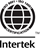 МЕТОДИКА ЗА ОЦЕНКА НА П1 - „Техническо предложение на участника за изпълнение на поръчката“МЕТОДИКА ЗА ОЦЕНКА НА П1 - „Техническо предложение на участника за изпълнение на поръчката“Максимален бройточки -50т.КТП1- Предлаган подход за качествено изпълнение на поръчката*КТП1- Предлаган подход за качествено изпълнение на поръчката*Максимален бройточки – 20т.Установява се че техническата оферта в тази си част съдържа предложения относно: 1. Подход за качествено изпълнение в който се установява, че участникът е направил анализ на техническата спецификация и действащото законодателство и е представил подход за качествено изпълнение на дейностите и СМР и2. Технология на изпълнение на строително-монтажните работи (СМР), като са  обхванати всички дейности, технологични процеси и доставка на основните материали, необходими за изпълнението предмета на поръчката, отчитайки мерките за гарантиране на качество произтичащи пряко от обхвата и съдържанието на Техническите спецификации, както и разпоредбите на действащото законодателство и3. Мерки за осигуряване на качество при изпълнение на строителството – базови мерки : -Осъществяване на вътрешен контрол, свързан с гарантиране на високо качество при изпълнение на настоящата обществена поръчка и-Входящ контрол от страна на персонала, отговарящ за контрола на качеството при логистиката, свързана с поръчване и получаване на материали и други продукти за строежа, както и контрол на качеството на труда. Мярката  гарантира, че на строежа няма да се вложат материали, изделия и/или други стоки, имащи явни или скрити дефекти и че СМР ще бъдат изпълнени с необходимото качество според техническата спецификация, инвестиционния проект (когато е приложим), действащите стандарти и добри практики.Установява се че техническата оферта в тази си част съдържа предложения относно: 1. Подход за качествено изпълнение в който се установява, че участникът е направил анализ на техническата спецификация и действащото законодателство и е представил подход за качествено изпълнение на дейностите и СМР и2. Технология на изпълнение на строително-монтажните работи (СМР), като са  обхванати всички дейности, технологични процеси и доставка на основните материали, необходими за изпълнението предмета на поръчката, отчитайки мерките за гарантиране на качество произтичащи пряко от обхвата и съдържанието на Техническите спецификации, както и разпоредбите на действащото законодателство и3. Мерки за осигуряване на качество при изпълнение на строителството – базови мерки : -Осъществяване на вътрешен контрол, свързан с гарантиране на високо качество при изпълнение на настоящата обществена поръчка и-Входящ контрол от страна на персонала, отговарящ за контрола на качеството при логистиката, свързана с поръчване и получаване на материали и други продукти за строежа, както и контрол на качеството на труда. Мярката  гарантира, че на строежа няма да се вложат материали, изделия и/или други стоки, имащи явни или скрити дефекти и че СМР ще бъдат изпълнени с необходимото качество според техническата спецификация, инвестиционния проект (когато е приложим), действащите стандарти и добри практики.5Установява се че техническата оферта в тази си част съдържа предложения относно: 1. Подход за качествено изпълнение в който се установява, че участникът е направил анализ на техническата спецификация и действащото законодателство и е представил подход за качествено изпълнение на дейностите и СМР и2. Технология на изпълнение на строително-монтажните работи (СМР), като са  обхванати всички дейности, технологични процеси и доставка на основните материали, необходими за изпълнението предмета на поръчката, отчитайки мерките за гарантиране на качество произтичащи пряко от обхвата и съдържанието на Техническите спецификации, както и разпоредбите на действащото законодателство и3. Мерки за осигуряване на качество при изпълнение на строителството – базови мерки : -Осъществяване на вътрешен контрол, свързан с гарантиране на високо качество при изпълнение на настоящата обществена поръчка и-Входящ контрол от страна на персонала, отговарящ за контрола на качеството при логистиката, свързана с поръчване и получаване на материали и други продукти за строежа, както и контрол на качеството на труда. Мярката  гарантира, че на строежа няма да се вложат материали, изделия и/или други стоки, имащи явни или скрити дефекти и че СМР ще бъдат изпълнени с необходимото качество според техническата спецификация, инвестиционния проект (когато е приложим), действащите стандарти и добри практики.За присъждане на 10 точки е необходимо допълнително да са налице и предложения както следва: 4. Всяка мерка за осигуряване на качество при изпълнение на строителството – базови мерки, съдържа едновременно следните два компонента:А). Предложение относно обхвата и предмета на мярката, вкл. подготовка (създаване) на систематизиран план за прилагане на конкретната мярка иБ). Текущо прилагане на мярката и предприемане и прилагане на действия в случаите на отклонение от плана по т. А.*двата компонента се прилагат кумулативно, в противен случай няма да е налице надграждане за съответния брой точкиУстановява се че техническата оферта в тази си част съдържа предложения относно: 1. Подход за качествено изпълнение в който се установява, че участникът е направил анализ на техническата спецификация и действащото законодателство и е представил подход за качествено изпълнение на дейностите и СМР и2. Технология на изпълнение на строително-монтажните работи (СМР), като са  обхванати всички дейности, технологични процеси и доставка на основните материали, необходими за изпълнението предмета на поръчката, отчитайки мерките за гарантиране на качество произтичащи пряко от обхвата и съдържанието на Техническите спецификации, както и разпоредбите на действащото законодателство и3. Мерки за осигуряване на качество при изпълнение на строителството – базови мерки : -Осъществяване на вътрешен контрол, свързан с гарантиране на високо качество при изпълнение на настоящата обществена поръчка и-Входящ контрол от страна на персонала, отговарящ за контрола на качеството при логистиката, свързана с поръчване и получаване на материали и други продукти за строежа, както и контрол на качеството на труда. Мярката  гарантира, че на строежа няма да се вложат материали, изделия и/или други стоки, имащи явни или скрити дефекти и че СМР ще бъдат изпълнени с необходимото качество според техническата спецификация, инвестиционния проект (когато е приложим), действащите стандарти и добри практики.За присъждане на 10 точки е необходимо допълнително да са налице и предложения както следва: 4. Всяка мерка за осигуряване на качество при изпълнение на строителството – базови мерки, съдържа едновременно следните два компонента:А). Предложение относно обхвата и предмета на мярката, вкл. подготовка (създаване) на систематизиран план за прилагане на конкретната мярка иБ). Текущо прилагане на мярката и предприемане и прилагане на действия в случаите на отклонение от плана по т. А.*двата компонента се прилагат кумулативно, в противен случай няма да е налице надграждане за съответния брой точки10Установява се че техническата оферта в тази си част съдържа предложения относно: 1. Подход за качествено изпълнение в който се установява, че участникът е направил анализ на техническата спецификация и действащото законодателство и е представил подход за качествено изпълнение на дейностите и СМР и2. Технология на изпълнение на строително-монтажните работи (СМР), като са  обхванати всички дейности, технологични процеси и доставка на основните материали, необходими за изпълнението предмета на поръчката, отчитайки мерките за гарантиране на качество произтичащи пряко от обхвата и съдържанието на Техническите спецификации, както и разпоредбите на действащото законодателство и3. Мерки за осигуряване на качество при изпълнение на строителството – базови мерки : -Осъществяване на вътрешен контрол, свързан с гарантиране на високо качество при изпълнение на настоящата обществена поръчка и-Входящ контрол от страна на персонала, отговарящ за контрола на качеството при логистиката, свързана с поръчване и получаване на материали и други продукти за строежа, както и контрол на качеството на труда. Мярката  гарантира, че на строежа няма да се вложат материали, изделия и/или други стоки, имащи явни или скрити дефекти и че СМР ще бъдат изпълнени с необходимото качество според техническата спецификация, инвестиционния проект (когато е приложим), действащите стандарти и добри практики и4. Всяка мерка за осигуряване на качество при изпълнение на строителството – базови мерки, съдържа едновременно следните два компонента:А). Предложение относно обхвата и предмета на мярката, вкл. подготовка (създаване) на систематизиран план за прилагане на конкретната мярка иБ). Текущо прилагане на мярката и предприемане и прилагане на действия в случаите на отклонение от плана по т. А.За присъждане на 20 точки е необходимо допълнително да са налице и предложения както следва: 5. Допълнителни мерки за осигуряване на качество при изпълнение на строителството – извън базовите мерки, които съдържат едновременно следните два компонента:А). Предложение относно обхвата и предмета на мярката, вкл. подготовка (създаване) на систематизиран план за прилагане на конкретната мярка иБ). Текущо прилагане на мярката и предприемане и прилагане на действия в случаите на отклонение от плана по т. А.*двата компонента се прилагат кумулативно, в противен случай няма да е налице надграждане за съответния брой точкиУстановява се че техническата оферта в тази си част съдържа предложения относно: 1. Подход за качествено изпълнение в който се установява, че участникът е направил анализ на техническата спецификация и действащото законодателство и е представил подход за качествено изпълнение на дейностите и СМР и2. Технология на изпълнение на строително-монтажните работи (СМР), като са  обхванати всички дейности, технологични процеси и доставка на основните материали, необходими за изпълнението предмета на поръчката, отчитайки мерките за гарантиране на качество произтичащи пряко от обхвата и съдържанието на Техническите спецификации, както и разпоредбите на действащото законодателство и3. Мерки за осигуряване на качество при изпълнение на строителството – базови мерки : -Осъществяване на вътрешен контрол, свързан с гарантиране на високо качество при изпълнение на настоящата обществена поръчка и-Входящ контрол от страна на персонала, отговарящ за контрола на качеството при логистиката, свързана с поръчване и получаване на материали и други продукти за строежа, както и контрол на качеството на труда. Мярката  гарантира, че на строежа няма да се вложат материали, изделия и/или други стоки, имащи явни или скрити дефекти и че СМР ще бъдат изпълнени с необходимото качество според техническата спецификация, инвестиционния проект (когато е приложим), действащите стандарти и добри практики и4. Всяка мерка за осигуряване на качество при изпълнение на строителството – базови мерки, съдържа едновременно следните два компонента:А). Предложение относно обхвата и предмета на мярката, вкл. подготовка (създаване) на систематизиран план за прилагане на конкретната мярка иБ). Текущо прилагане на мярката и предприемане и прилагане на действия в случаите на отклонение от плана по т. А.За присъждане на 20 точки е необходимо допълнително да са налице и предложения както следва: 5. Допълнителни мерки за осигуряване на качество при изпълнение на строителството – извън базовите мерки, които съдържат едновременно следните два компонента:А). Предложение относно обхвата и предмета на мярката, вкл. подготовка (създаване) на систематизиран план за прилагане на конкретната мярка иБ). Текущо прилагане на мярката и предприемане и прилагане на действия в случаите на отклонение от плана по т. А.*двата компонента се прилагат кумулативно, в противен случай няма да е налице надграждане за съответния брой точки20КТП1 = .................т.  КТП1 = .................т.  КТП1 = .................т.  КТП2- Организация за изпълнение на дейностите от предмета на поръчкатаМаксимален бройточки – 20тМаксимален бройточки – 20тУстановява се че техническата оферта в тази си част съдържа предложения относно:1.Дейности за изпълнението на  предмета на поръчката, като са обхванати всички работи и технологични процеси, необходими за изпълнението предмета на поръчката, включително подготвителни работи (мобилизация), работи по изпълнението на СМР, тествания (в приложимите случаи), въвеждане на строежа в експлоатация или приемане на изпълнените работи от възложителя , както и всички други съпътстващи работи, необходими за постигане целите на предмета на поръчката и2.Последователността на строителните процеси в зависимост от представения технологичен подход за постигането на целите на предмета на поръчката в съответствие с Техническите спецификации  и3. Организацията на строителната площадка, както в периода на подготовката й и изграждане на временното строителство, така и в периода на същинското строителство, включително на доставките и складирането на материалите и строителните продукти, като същата е съобразена с предложението за изпълнение на основните дейности/СМР и гарантира осигуряване на здравословни и безопасни условия на труд, опазване на околната среда и пожарна безопасност и4. Организацията на работата на инженерно-техническия (ръководен) състав на участника и на изпълнителския/ките екип/и (строителните работници), отговорни за изпълнението на поръчката и предложение относно начините за осъществяване на координация и за съгласуване на дейностите по между им и5. Мерки касаещи социални характеристики - Базови мерки :-Организиране на работния процес, така че да не се прекъсва транспортната свързаност между крайните точки на пътните/улични отсечки;-Информиране на постоянно и временно прибиваващите граждани в обхвата на работите относно предстоящите стрително-монтажни работи;Мерките отчитат спецификите на работите от конкретната поръчка; и6. Представен качествен и количествен анализ на дефинираните от Възложителя рискове с оценика вероятността за проявлението и степента на въздействие върху изпълнението на дейностите от предмета на поръчката, които ще бъдат засегнати от съответния риск,  както и предложена  програма за управление на риска, вкючваща мерки за недопускане/предотвратяване на риска, в приложимите случаи, съответно обосновка за невъзможността да се предприемат подобни мерки в конкретния случай; мерки за преодоляване на риска, в случай на неговото настъпване;55Установява се че техническата оферта в тази си част съдържа предложения относно:1.Дейности за изпълнението на  предмета на поръчката, като са обхванати всички работи и технологични процеси, необходими за изпълнението предмета на поръчката, включително подготвителни работи (мобилизация), работи по изпълнението на СМР, тествания (в приложимите случаи), въвеждане на строежа в експлоатация или приемане на изпълнените работи от възложителя , както и всички други съпътстващи работи, необходими за постигане целите на предмета на поръчката и2.Последователността на строителните процеси в зависимост от представения технологичен подход за постигането на целите на предмета на поръчката в съответствие с Техническите спецификации  и3. Организацията на строителната площадка, както в периода на подготовката й и изграждане на временното строителство, така и в периода на същинското строителство, включително на доставките и складирането на материалите и строителните продукти, като същата е съобразена с предложението за изпълнение на основните дейности/СМР и гарантира осигуряване на здравословни и безопасни условия на труд, опазване на околната среда и пожарна безопасност и4. Организацията на работата на инженерно-техническия (ръководен) състав на участника и на изпълнителския/ките екип/и (строителните работници), отговорни за изпълнението на поръчката и предложение относно начините за осъществяване на координация и за съгласуване на дейностите по между им и5. Мерки касаещи социални характеристики - Базови мерки :-Организиране на работния процес, така че да не се прекъсва транспортната свързаност между крайните точки на пътните/улични отсечки;-Информиране на постоянно и временно прибиваващите граждани в обхвата на работите относно предстоящите стрително-монтажни работи;Мерките отчитат спецификите на работите от конкретната поръчка; и6. Представен качествен и количествен анализ на дефинираните от Възложителя рискове с оценка вероятността за проявлението и степента на въздействие върху изпълнението на дейностите от предмета на поръчката, които ще бъдат засегнати от съответния риск,  както и предложена  програма за управление на риска, вкючваща мерки за недопускане/предотвратяване на риска, в приложимите случаи, съответно обосновка за невъзможността да се предприемат подобни мерки в конкретния случай; мерки за преодоляване на риска, в случай на неговото настъпване;За присъждане на 10 точки е необходимо допълнително да са налице и предложения както следва: 7. За всяка от основните дейности/СМР   е показано разпределението по експерти (кой какво ще изпълнява) на ниво отделна задача* и са предложени конкретни начини за контрол на изпълнението на задачите, отчитането на резултатите и спазване на изискванията за качество на завършения обект на строителство и 8. За всяка от основните дейности/СМР   са дефинирани необходимите ресурси за нейното изпълнение - материали, механизация, инженерно-технически (ръководен) състав и строителни работници (работни екипи/групи) и др. и* За целите на настоящата методика под „задача“ се разбира обособена част от основна дейност/СМР, която може да бъде самостоятелно възлагана на отделен експерт, отговорен за строителство от предмета на настоящата поръчка    и чието изпълнение може да се проследи еднозначно, т.е. има ясно дефинирани начало и край и измерими резултати.9.Всяка мярка касаеща социални характеристики –базови мерки, съдържат едновременно следните два компонента:А). Предложение относно обхвата и предмета на мярката;иБ). Текущо прилагане на мярката и предприемане и прилагане на действия в случаите на отклонение от изпълнението и;Мерките отчитат спецификите на работите от конкретната поръчка; *двата компонента се прилагат кумулативно, в противен случай няма да е налице надграждане за съответния брой точки10. За всеки един от дефинираните от Възложителя рискове са посочени дейности по мониториг*четирите компонента се прилагат кумулативно, в противен случай няма да е налице надграждане за съответния брой точки1010Установява се че техническата оферта в тази си част съдържа предложения относно:1.Дейности за изпълнението на  предмета на поръчката, като са обхванати всички работи и технологични процеси, необходими за изпълнението предмета на поръчката, включително подготвителни работи (мобилизация), работи по изпълнението на СМР, тествания (в приложимите случаи), въвеждане на строежа в експлоатация или приемане на изпълнените работи от възложителя , както и всички други съпътстващи работи, необходими за постигане целите на предмета на поръчката и2.Последователността на строителните процеси в зависимост от представения технологичен подход за постигането на целите на предмета на поръчката в съответствие с Техническите спецификации  и3. Организацията на строителната площадка, както в периода на подготовката й и изграждане на временното строителство, така и в периода на същинското строителство, включително на доставките и складирането на материалите и строителните продукти, като същата е съобразена с предложението за изпълнение на основните дейности/СМР и гарантира осигуряване на здравословни и безопасни условия на труд, опазване на околната среда и пожарна безопасност и4. Организацията на работата на инженерно-техническия (ръководен) състав на участника и на изпълнителския/ките екип/и (строителните работници), отговорни за изпълнението на поръчката и предложение относно начините за осъществяване на координация и за съгласуване на дейностите по между им и5. Мерки касаещи социални характеристики - Базови мерки :-Организиране на работния процес, така че да не се прекъсва транспортната свързаност между крайните точки на пътните/улични отсечки;-Информиране на постоянно и временно прибиваващите граждани в обхвата на работите относно предстоящите стрително-монтажни работи;Мерките отчитат спецификите на работите от конкретната поръчка; и6. Представен качествен и количествен анализ на дефинираните от Възложителя рискове с оценика вероятността за проявлението и степента на въздействие върху изпълнението на дейностите от предмета на поръчката, които ще бъдат засегнати от съответния риск,  както и предложена  програма за управление на риска, вкючваща мерки за недопускане/предотвратяване на риска, в приложимите случаи, съответно обосновка за невъзможността да се предприемат подобни мерки в конкретния случай; мерки за преодоляване на риска, в случай на неговото настъпване и7. За всяка от основните дейности/СМР   е показано разпределението по експерти (кой какво ще изпълнява) на ниво отделна задача* и са предложени конкретни начини за контрол на изпълнението на задачите, отчитането на резултатите и спазване на изискванията за качество на завършения обект на строителство и 8. За всяка от основните дейности/СМР   са дефинирани необходимите ресурси за нейното изпълнение - материали, механизация, инженерно-технически (ръководен) състав и строителни работници (работни екипи/групи) и др. и* За целите на настоящата методика под „задача“ се разбира обособена част от основна дейност/СМР, която може да бъде самостоятелно възлагана на отделен експерт, отговорен за строителство от предмета на настоящата поръчка    и чието изпълнение може да се проследи еднозначно, т.е. има ясно дефинирани начало и край и измерими резултати.9.Всяка мярка касаеща социални характеристики –базови мерки, съдържат едновременно следните два компонента:А). Предложение относно обхвата и предмета на мярката;иБ). Текущо прилагане на мярката и предприемане и прилагане на действия в случаите на отклонение от изпълнението и;Мерките отчитат спецификите на работите от конкретната поръчка; *двата компонента се прилагат кумулативно, в противен случай няма да е налице надграждане за съответния брой точки10. За всеки един от дефинираните от Възложителя рискове са посочени дейности по мониториг За присъждане на 20 точки е необходимо допълнително да са налице и посочените по-долу предложения: 11. Представена е в допълнение и организационна структура на персонала под формата на (схема/органиграма), отговорен за строителството, съответстваща на предложената организация на работната сила и12. Предложени са начините на комуникация на екипа на участника с останалите участници в строителния процес и другите заинтересовани страни и лица и13.Допълнителни мерки касаещи социални характеристики – извън базовите мерки, които съдържат едновременно следните два компонента:А). Предложение относно обхвата и предмета на мярката;иБ). Текущо прилагане на мярката и предприемане и прилагане на действия в случаите на отклонение от изпълнението и;Мерките отчитат спецификите на работите от конкретната поръчка; *двата компонента се прилагат кумулативно, в противен случай няма да е налице надграждане за съответния брой точки14. За всеки един от дефинираните от Възложителя рискове са посочени дейности по контрол*четирите компонента се прилагат кумулативно, в противен случай няма да е налице надграждане за съответния брой точки2020КТП2 = .................т.КТП2 = .................т.КТП2 = .................т.КТП3- Мерки за опазване на околната средаМаксимален бройточки – 10тМаксимален бройточки – 10тУстановява се че техническата оферта в тази си част съдържа предложения относно:1.Предвидени са мерки за опазване на околната среда по всеки един от посочените аспекти, идентифицирани от Възложителя. Установява се подробно предложение относно всички мерки в тази част от офертата на участника, като са предвидени най-малко по една мярка за всеки един аспект и2.План за отпадъците, генерирани вследствие изпълнението предмета на поръчката11Установява се че техническата оферта в тази си част съдържа предложения относно:1.Предвидени са мерки за опазване на околната среда по всеки един от посочените аспекти, идентифицирани от Възложителя. Установява се подробно предложение относно всички мерки в тази част от офертата на участника, като са предвидени най-малко по една мярка за всеки един аспект и2.План за отпадъците, генерирани вследствие изпълнението предмета на поръчкатаЗа присъждане на 5 точки е необходимо допълнително да са налице и посочените по-долу предложения:3. Предвидени са повече от една мярка за опазване на околната среда по всеки един от посочените аспекти, идентифицирани от Възложителя. Установява се подробно предложение относно всички мерки в тази част от офертата на участника и4.Плана за отпадъците, генерирани вследствие изпълнението предмета на поръчката обхваща : А). Анализ на предвидените мерки иБ). Предложение за конкретни действия за опазване на околната среда.*двата компонента се прилагат кумулативно, в противен случай няма да е налице надграждане за съответния брой точки55Установява се че техническата оферта в тази си част съдържа предложения относно:1.Предвидени са мерки за опазване на околната среда по всеки един от посочените аспекти, идентифицирани от Възложителя. Установява се подробно предложение относно всички мерки в тази част от офертата на участника, като са предвидени най-малко по една мярка за всеки един аспект и2.План за отпадъците, генерирани вследствие изпълнението предмета на поръчката и3. Предвидени са повече от една мярка за опазване на околната среда по всеки един от посочените аспекти, идентифицирани от Възложителя. Установява се подробно предложение относно всички мерки в тази част от офертата на участника и4.Плана за отпадъците, генерирани вследствие изпълнението предмета на поръчката обхваща : А). Анализ на предвидените мерки иБ). Предложение за конкретни действия за опазване на околната среда.За присъждане на 10 точки е необходимо допълнително да са налице и посочените по-долу предложения:5.Предвидени и дейности за мониторинг на отрицателно влияние на строителния процес върху посочените аспекти идентифицирани от Възложителя, както и  предвидени и дейности за контрол на изпълнението на предложените мерки.6. Предвидени и дейности за мониторинг на Плана за отпадъците , както и  предвидени и дейности за контрол на изпълнението на предложените действия.*двата компонента се прилагат кумулативно, в противен случай няма да е налице надграждане за съответния брой точки1010КТП3 = .................т.КТП3 = .................т.КТП3 = .................т.№  ВИДОВЕ РАБОТИМЯРКАМаксимална единична цена лв. без ДДСПОДГОТВИТЕЛНИ И ЗЕМНИ РАБОТИ1Подготовка на основата - разчистване на терена и натоварване на транспортлв/м22Изсичане на храсти и малки дървета с диаметър до 10см и натоварване на транспортлв/м23Изсичане на дървета с диаметър над 10см, изваждане на корените и натоварване на транспортлв./бр4Преместване (откопаване, транспорт и засаждане) на едроразмерни широколистни дървета с бала пръст на разстояние до 10 км.лв/бр5Преместване (откопаване, транспорт и засаждане) на едроразмерни иглолистни дървета с бала пръст на разстояние до 10 км.лв/бр6Монтаж и демонтаж  временна ограда "немасивна"лв/м7Монтаж и демонтаж на пътни знаци за ВОД-без стойността на знацителв/м28Машинен изкоп с багер на отваллв/м39Механизиран земен изкоп, включително натоварване на транспорт (без извозване)лв/м310Ръчен изкоп, включително всички свързани с това присъщи разходи /без транспорт/лв/м311Ръчен изкоп при разкриване на съществуващи комуникационни съоръжения,  включително всички свързани с това присъщи разходи /без транспорт/лв/м312 Механизиран скален изкоп на отваллв/м313Механизиран скален изкоп, включително натоварване на транспорт (без извозване)лв/м314Укрепване и разкрепване на изкопи с дълбочина до 2млв/м215Укрепване и разкрепване на изкопи с дълбочина от 2м до 4м лв/м216Укрепване и разкрепване на изкопи с дълбочина над 4м  лв/м217Изкоп на неподходящ повърхностен пласт, включително натоварване на транспортлв/м318Отстраняване на хумус,  включ. изкопаване и  натоварване на транспорт      лв/м319Отстраняване на хумус,  включ. изкопаване, натоварване, превоз , складиране на обекта   лв/м320Фрезоване на кръпка от съществуваща асфалтова настилка с дебелина 4 см, вкл. оформяне на стените и натоварване на транспорт лв/м221Фрезоване на  съществуваща асфалтобетонова настила, включително изкопаване, натоварване на транспорт лв/м222Студено фрезоване на деформации на съществуващата асфалтобетонова настилка, включително: фрезоване с пътна фреза, изкопаване,  и натоварване на транспорт.лв/м323Изрязване на съществуваща асфалтова настилка с фугорез лв/м24Разкъртване на съществуваща асфалтобетонова настилка, включително изкопаване и натоварване на транспорт.лв/м325Разкъртване на съществуваща трошенокаменна настилка, включително  изкопаване и натоварване на транспортлв/м326Разкъртване на съществуващи асфалтобетонови тротоари, включително изкопаване и натоварване на транспорт.лв/м327Разваляне на тротоар от бетонови плочи включително изкопаване и натоварване на транспорт.лв/м228Разваляне на тротоар от бетонови плочи и складиране на обекта.лв/м229Разваляне на бетонови тротоари включително натоварване на транспорт.лв/м230Разкъртване на  бетонови бордюри и водещи бетонови ивици, разбиване на бетонна основа под тях, и натоварване на транспорт, съгласно изискванията на Възложителялв/м31Разкъртване на бетонови бордюри и/или бетонови водещи ивици включително рязане с фугорезач и складиране на обекталв/м32Разкъртване на бетонови паважни блокчета и складиране на обекталв/м233Разкъртване на бетонови паважни блокчета, включително натоварване на транспорт.лв/м334Разбиване на зидария от тухли/блокчета, включително натоварване на отпадъка на транспортлв/м335Превоз на материали с товарен автомобил до 3.5 тона включително и разтоварванелв/км36Превоз на материали с товарен автомобил над 3.5 тона и разтоварванелв/км37Превоз на строителни отпадъци на депо/сметище, разтоварване и всички свързани с това разходи, без такса/услуга за депониранелв/м3/км38Превоз на строителни отпадъци на депо/сметище, разтоварване и всички свързани с това разходи, без такса/услуга за депониранелв/тон/км39Превоз до/от временно депо и разтоварванелв/км40Натоварване механизирано на транспорт лв/м341Натоварване ръчно на транспорт лв/м342Обратно засипване със земни почви, включително уплътняване с пневматична тръмбовка, до необходимото ниво. лв/м343Демонтаж на стандартни пътни знаци, включително натоварване на транспорт.лв/м244Демонтаж на индивидулни пътни знаци, включително натоварване на транспортлв/м245Демонтаж на предпазна еластична ограда с единична лента включително натоварване на транспортлв/м46Демонтаж на предпазна еластична ограда с двойна лента включително натоварване на транспортлв/м47Демонтаж на парапет включително натоварване на транспортлв/м48Разкъртване на бетон ръчно с ел. къртач, включително натоварване на транспорт.лв/м3ПЪТНИ РАБОТИ49Доставка и полагане на  материал-пясък за основен пласт  в ограничени площи с различна широчина и дебелина на пласталв/м350Доставка и полагане на подосновен пласт от трошен камък с непрекъсната зърнометрия с различна широчина и дебелина на пласталв/м351Доставка и полагане на трошено-каменни фракции с различна широчина и дебелина на пласталв/м352Доставка материали и полагане на  пласт от пясък за подложкалв/м353Доставка материали и полагане на  пласт от пясък, уплътнен  през 20-30 см.лв/м354Обратно засипване с уплътняване с годни земни почви от временно депо на обекта.лв/м355Доставка и монтаж геотекстил с тегло ≤ 150 г на м2лв/м256Доставка и монтаж геотекстил с тегло  >150 г. ≤ 300 г на м2лв/м257Доставка и монтаж геотекстил с тегло  >300 г. ≤ 400 г на м2лв/м258Доставка и монтаж геотекстил с тегло  >400 г. ≤ 500 г на м2лв/м259Доставка и монтаж геотекстил с тегло  >500 г. ≤ 600 г на м2лв/м260Доставка и монтаж геотекстил с тегло  >600 г. ≤ 700 г на м2лв/м261Доставка и монтаж геотекстил с тегло  >700 г. ≤ 800 г на м2лв/м262Уплътняване на земното легло до достигане на необходимата носимоспособностлв/м263Доставка и полагане бет. бордюри 18/35/50, съгласно БДС EN 1340 2005, на бетонова основа и фугиранелв/м64Доставка и полагане на бетонови бордюри с размер 18/25/50, съгласно БДС EN 1340 2005, на бетонова основа и фугиранелв/м65Доставка и полагане на бетонови бордюри с размер 15/25/50, съгласно БДС EN 1340 2005, на бетонова основа и фугиранелв/м66Доставка и полагане на бетонови бордюри с размер 10/25/50, съгласно БДС EN 1340 2005, на бетонова основа и фугиранелв/м67Доставка и полагане бет. бордюри 8/16/50, съгласно БДС EN 1340 2005, на бетонова основа и фугиранелв/м68Доставка и полагане на високи ограничителни бордюри с размер 50/10/50 тип "Ню Джърси" на бетонова основа и фугиранелв/м69Доставка и полагане на високи ограничителни бордюри с рамери 40/40/15 на бетонова основа и фугиранелв/м70Полагане на бетонови бордюри 18/35/50 и 15/25/50 (с бордюри на обекта) на бетонова основа и фугиранелв/м71Полагане на бетонови бордюри 8/16/50 и 10/25/50 (с бордюри на обекта) на бетонова основа и фугиранелв/м72Доставка материали и направа на тротоар от бетонови плочи - сиви  30/30 см. включително пясъчна подложка и фугиранелв/м273Доставка материали и направа на тротоар от бетонови плочи - цветни  30/30 см. включително пясъчна подложка и фугиранелв/м274Доставка материали и направа на тротоар от бетонови плочи - сиви 40/40см. включително пясъчна подложка и фугиранелв/м275Доставка материали и направа на тротоар от бетонови плочи - цветни 40/40см. включително пясъчна подложка и фугиранелв/м276Направа на тротоар от бетонови плочи всички размери (с плочи на обекта) лв/м277Доставка материали и направа на тротоар от бетонови плочи 30/30 на циментов разтвор с d=5 см лв/м278Доставка материали и направа на тротоар от бетонови плочи 40/40 на циментов разтвор с d=5 см лв/м279Доставка материали и направа на тротоар от бетонови тактилни плочи включително пясъчна подложка и фугиранелв/м280Доставка материали и монтаж на настилка от бетонови паркинг решетки на тревна фуга включително доставка и разстилане на пръст във фугите и  затревяване.лв/м281Доставка на материали и направа на настилка от бетонови паважни блокчета-сиви всички размери включително пясъчна подложка и фугиранелв/м282Доставка на материали и направа на настилка от бетонови паважни блокчета-цветни всички размери включително пясъчна подложка и фугиранелв/м283Пренареждане на настилка от бетонови паважни блокчета включително пясъчна подложка и фугиранелв/м284Доставка материали кофраж, армировка клас АIII, БДС 4758-84 и бетон С10/12 и  направа на тротоар от армиран бетон при подходи и др.,лв/м285Повдигане на съществуващи ДШ (дъждоприемни шахти) включително изрязване на настилката, изкопаване/насипване до нужното ниво, фиксиране на елемента и възстановяване на настилката.лв/бр86Потапяне на съществуваща ДШ (дъждоприемна шахта) включително изрязване на настилката, изкопаване/насипване до нужното ниво, фиксиране на елемента и възстановяване на настилката.лв/бр87Повдигане на съществуващи РШ (ревизионни шахти) включително изрязване на настилката, изкопаване/насипване до нужното ниво, фиксиране на елемента и възстановяване на настилката.лв/бр88Потапяне на съществуваща РШ (ревизионна шахта) включително изрязване на настилката, изкопаване/насипване до нужното ниво, фиксиране на елемента и възстановяване на настилката.лв/бр89Повдигане на съществуващо охранително гърне на СК (спирателен кран) включително изрязване на настилката, изкопаване/насипване до нужното ниво, фиксиране на елемента и възстановяване на настилката.лв/бр90Потапяне на съществуващо охранително гърне на СК (спирателен кран) включително изрязване на настилката, изкопаване/насипване до нужното ниво, фиксиране на елемента и възстановяване на настилката.лв/бр91Повдигане на съществуващ противопожарен кран включително изрязване на настилката, изкопаване/насипване до нужното ниво, фиксиране на елемента и възстановяване на настилката.лв./бр.92Почистване на дъждоприемна шахта, включително изпълнение на всички необходими работи и превоз на отпадъците до депо/без такса депо/.лв./бр.93Доставка и полагане на бетон С8/10 вкл. транспорт и всички свързани с това разходилв/м394Доставка и полагане на бетон С10/12 вкл. всички свързани с това разходилв/м395Доставка и полагане на бетон С12/15 вкл. транспорт и всички свързани с това разходилв/м396Доставка и полагане на бетон С16/20 вкл. транспорт и всички свързани с това разходилв/м397Доставка и полагане на бетон С20/25 вкл. транспорт и всички свързани с това разходилв/м398Доставка и полагане на бетон С25/30 вкл. транспорт и всички свързани с това разходилв/м399Доставка и полагане на бетон С30/35 вкл. транспорт и всички свързани с това разходилв/м3100Доставка и полагане на бетон С37/40 вкл. транспорт и всички свързани с това разходилв/м3101Доставка материали, направа и разваляне на вертикален кофраж за стени, колони, устои, подпори, крила и др., вкл. и видим бетон и всички свързани с това разходи лв/м2102Доставка материали,  направа и разваляне на хоризонтален кофраж за плочи, греди, конзоли,  и др., вкл. и видим бетон и всички свързани с това разходи лв/м2103Доставка и монтаж на армировка клас B 235 (БДС 4758/2008), всички диаметри, гладка, мека стоманалв/кг.104Доставка и монтаж на армировка клас B 420 (БДС 4758/2008) всички диаметри и всички, свързани с това присъщи разходилв/кг.105Доставка и монтаж на армировка клас В500 В(БДС 4758/2008) всички диаметри и всички, свързани с това присъщи разходилв/кг.106Изработка, доставка и полагане армировка за пилотни конструкции, всички диаметрилв/кг.107Изработка, доставка и полагане на заварена армировъчна мрежа, всички диаметрилв/кг.108Доставка материали и направа на зидария от плътни бетонови блокчета, вкл. свързани с това разходилв/м3109Доставка материали и направа на зидария от неплътни бетонови блокчета, вкл. свързани с това разходилв/м3110Хидроизолация битумна два пласта до 5 кг/м2 с газопламъчно залепване включително подготовка, почистване и грундиранелв/м2111Хидроизолация битумна два пласта от 5 до 10 кг/м2 с газопламъчно залепване включително подготовка, почистване и грундиранелв/м2112Изработка и монтаж на метална конструкциялв/кг113Почистване и грундиране на метални повърхностилв/м114Боядисване на метални повърхностилв/м115Доставка и полагане на цим. р-р вкл. всички свързани с това разходилв/м3116Доставка и полагане на циментова замазка  с d=2 смлв/м2117Добавка за увеличаване дебелината  циментова замазка с d=1 смлв/м2АСФАЛТОВИ РАБОТИ118Почистване и грундиране на основата на асфалтова кръпка с битумна емулсия, вкл. всички свързани с това разходи.лв/м2119Доставка и полагане на плътна асфалтобетонова смес с дебелина 4 см за направа кръпки на съществуваща асфалтова настилка.лв/м2120Доставка и полагане на плътна асфалтобетонова смес за профилиране при дебелина над 4 см. за направа кръпки на съществуваща асфалтова настилка.лв/тон121Доставка и полагане на студена асфалтова, вкл. почистване, подсушаване и грундиране на основата и стените с битумна емулсиялв/м3122Доставка и полагане на плътен асфалтобетон, за износващ пласт с дебелина след уплътняването 4 см. лв/м2123Доставка и полагане на плътен асфалтобетон, за износващ пласт с дебелина след уплътняването >4 см. лв/тон124Доставка и полагане на неплътен  асфалтобетон за усилване и профилиране с променлива дебелиналв/тон125Доставка и полагане на плътна асфалтобетонова смес на пластове    с променлива дебелиналв/тон126Доставка и полагане на плътен асфалтобетон с полимермодифициран битум /БДС EN 14023/ за износващ пласт с дебелина след уплътняване  4см. лв/м2127Доставка и полагане на асфалтова смес за свързващ пласт /биндер/, за профилиране и изравняване на пластове с различна дебелина лв/тон128Доставка и полагане на асфалтова смес за свързващ пласт /биндер/ , за кръпки с различна дебелина и шириналв/тон129Доставка и направа на първи (свързващ) битумен разлив за връзка с различна ширина.лв/м2130Доставка и направа на втори (свързващ) битумен разлив за връзка с различна ширина.лв/м2131Доставка и полагане на битумизирана основа, с различна дебелина и ширина, с минимална степен на уплатняване 97 %. лв/тон132Доставка материали и запълване на пукнатини по същ. настилка, с ширина до 5 мм, с горещ битумлв/м133Доставка материали и запълване на пукнатини по същ. настилка, с ширина над 5 мм, с гореща битумна пасталв/м134Доставка материали и запълване на фуга с горещ битумлв/м135Направа на асфалтова кръпка и запълване на пукнатини без изрязване на нарушена пътна настилка с полагане на асфалтобетонова смес чрез инжекционен методлв/м3136Направа основа на пътна настилка по технология "Студено рециклиране" без стойността на добавъчните материали -битум, Пенобитум, Нанополимери, Хидраитна вар, Хидравлично свързващо вещество HRB 12.5, Цимент СЕМ II/В - М (S-P-L) 32.5R, Трошенокаменна фракция с различна зърнометрия и средна дебелина 20 смлв/м2137Направа основа на  пътна настилка по технология "Стабилизация почви" без стойността на добавъчните материали -битум, Пенобитум, Нанополимери, Хидраитна вар, Хидравлично свързващо вещество HRB 12.5, Цимент СЕМ II/В - М (S-P-L) 32.5R, Трошенокаменна фракция с различна зърнометриялв/м3138Доставка и направа на дрениращ /порест / асфалтобетон вкл. асфалт едрозърнест до 25 мм, пътен битум и др.лв/м3139Доставка  и направа на сплитмастик вкл. порест асфалт до 12мм с дебелина на полагане до 2.5 см,  пътен битум и др.лв/м2140Доставка и направа повърхностна обработка на съществуваща асфалтобетонна настилка чрез полагане на асфалтобетонни покрития до 10ммлв/м2141Доставка и разтилане на плодна пръст (хумус)лв/м3ХОРИЗОНТАЛНА И ВЕРТИКАЛНА МАРКИРОВКА142Доставка материали и монтиране на тръбно-решетъчен парапет- Zn, нисък тип с Н=810 мм., вкл. всички свързани с това разходилв/м143Доставка материали и монтиране на тръбно-решетъчен парапет-Zn, висок тип с Н=1100 мм., вкл. всички свързани с това разходилв/м144Доставка и монтаж на предпазно стълбче - Zn- със светлоотразително фолио Ф=60, Н=60см вкл. всички свързани с това разходилв/бр145Доставка материали и полагане на хоризонтална маркировка на  акрилатна боя с перли вкл. всички свързани с това разходи.лв/м2146Доставка материали и полагане на хоризонтална маркировка на  акрилатна боя без перли вкл. всички свързани с това разходи.лв/м2147Доставка материали и полагане на хоризонтална маркировка на студен пластик с перли вкл. всички свързани с това разходи.лв/м2148Доставка материали и полагане на хоризонтална маркировка на студен спрей пластик с перли вкл. всички свързани с това разходи.лв/м2149Доставка и монтаж на стандартни, рефлектиращи пътни знаци, съгласно БДС EN 1517-2006.лв/м2150Доставка и монтаж на нестандартни рефлектиращи пътни знаци, съгласно БДС EN 1517-2006, лв/м2151Доставка и монтаж на стойки за  стандартни пътни знаци и информационни табели вкл. всички  свързани с това присъщи работи.лв/бр152Доставка и монтаж на стойки за  нестандартни пътни знаци и информационни табели  вкл. всички  свълзани с това присъщи работи.лв/бр153Демонтаж и монтаж на съществуваящ метален парапет  вкл. всички  свързани с това присъщи работи.лв/м154Демонтаж и монтаж на съществуващи метални колчета  вкл. всички  свързани с това присъщи работи.лв/брВОДОСНАБДЯВАНЕ И КАНАЛИЗАЦИЯ155Доставка материали и направа на уличен отток (Дъждоприемна Шахта) - единичен едноставен с дълбочина до 1 м, вкл. чугунена рамка и решетка, без заустването към уличната канализациялв/бр156Доставка материали и направа на уличен отток (Дъждоприемна Шахта) - единичен едноставен с дълбочина до 1 м с готови елементи, калоуловител и елемент за връзка, вкл. чугунена рамка и решетка, без заустването към уличната канализациялв/бр157Доставка материали и направа на уличен отток (ДШ) - единичен двуставен с дълбочина до 2 м, вкл. чугунени рамки и решетки, без заустването към уличната канализациялв/бр158Доставка материали и направа на уличен отток (ДШ) - единичен двуставен с дълбочина до 2 м с готови елементи, калоуловител и елемент за връзка, вкл. чугунени рамки и решетки, без заустването към уличната канализациялв/бр159Доставка материали и направа на уличен отток (Дъждоприемна Шахта) -  двоен едноставен с дълбочина до 1 м, вкл. чугунена рамка и решетка, без заустването към уличната канализациялв/бр160Доставка материали и направа на уличен отток (Дъждоприемна Шахта) -  двоен едноставен с дълбочина до 1 м с готови елементи, калоуловител и елемент за връзка, вкл. чугунена рамка и решетка, без заустването към уличната канализациялв/бр161Доставка материали и направа на уличен отток (ДШ) - двоен двуставен с дълбочина до 2 м, вкл. чугунени рамки и решетки, без заустването към уличната канализациялв/бр162Доставка материали и направа на уличен отток (ДШ) - двоен двуставен с дълбочина до 2 м с готови елементи, калоуловител и елемент за връзка, вкл. чугунени рамки и решетки, без заустването към уличната канализациялв/бр163Доставка материали и направа на ревизионна шахти с кръгло сечение D=1,00м от сглобяеми бетонни елементи с метален пръстен и самонивелиращ капак с дълбочина на шахтата до 2млв/бр164Доставка материали и направа на ревизионна шахти с кръгло сечение D=1,00м от сглобяеми бетонни елементи с метален пръстен и самонивелиращ капак с дълбочина на шахтата от 2 до 4м лв/бр165Доставка материали и монтаж на подземен противопожарен хидрант- ПХ 70/80лв/бр166Доставка и монтаж гърне за пожарен хидрант лв/бр167Доставка материали и монтаж на надземен противопожарен хидрант ПХ 70/80лв/бр168Доставка и монтаж на решетка от чугун на дъждоприемна шахталв/бр169Доставка и монтаж самонивелиращ капак на ревизионна шахта, вкл. всички свързани с това разходилв/бр.170Доставка и монтаж на  PVC тръби за канализация ф160 мм  вкл. всички  свързани с това присъщи работи.лв/м171Доставка и монтаж на  PVC тръби за канализация ф200 мм  вкл. всички  свързани с това присъщи работи.лв/мЕЛ, УЛИЧНО ОСВЕТЛЕНИЕ И РЕМОНТИ172Трасиране на кабелна линиялв/м173Подготовка на подложка за кабел и покриването му с пвц ленталв/м174Подготовка на подложка за кабел и покриването му с тухлилв/м175Доставка и полагане pvc тръби по стълб  ф 32ммлв/м176Доставка и полагане pvc тръби ф 110 в изкоплв/м177Доставка и полагане pvc тръби ф 140 в изкоплв/м178Доставка и полагане pvc тръби ф 160 в изкоплв/м179Направава изкоп с зариване и трамбоване 3 кат 0,8мх0,4млв/м180Направа изкоп с зариване и трамбоване 3 кат 1,1мх0,6м за преминаване под пътните платналв/м181Полагане на кабел до 10 мм2 в изкоп без стойността на кабелалв/м182Полагане на кабел до 16 мм2 в изкоп без стойността на кабелалв/м183Полагане на кабел до 25 мм2 в изкоп без стойността на кабелалв/м184Доставка и монтаж разклонителна кутия на стълблв/бр185Доставка и монтаж на стоманенотръбен стълб с външна кутия до 5 м /над земята/лв/бр186Доставка и монтаж на стоманенотръбен стълб с външна кутия и една рогатка до 7,5 м /над земята/лв/бр187Направа на изкоп за шурфове 1/0,8/0,6лв/бр188Изтегляне на кабел през тръбилв/м189Монтаж осветително тяло за УО върху рогаткалв/бр190Изтегляне на кабел СВТ 3x2,5mm2 през стоманотръбен стълб за УО с h=5,0 m лв/бр191Изтегляне на кабел СВТ 3x2,5mm2 през стоманотръбен стълб за УО с h=7,5 mлв/бр192Вкарване на краищата на кабел и подвързване до разпред. кутия за УО лв/бр193Измерване съпротивление на точка от защитно заземлениелв/бр194Направа на заземление с един кол от профилна стомана лв/бр195Направа на заземление с два кола от профилна стомана лв/бр196Товарене, разтоварване и извозване на земни маси и строителни отпадъци / без такса депо/лв/м3197Изпитване на изолацията на кабел ННлв/бр198Подготовка за прикачване на кабелна линия ННлв/бр№Твърдо договорени единични цени за видове механизацияед. мярка Максимална единична цена лв. без ДДС 1Лекотоварен автомобил с товароподемност до 3 т.лв/мсм2Автомобил с товароподемност от 3 до 10т.лв/мсм3Автомобил с товароподемност над 10т.лв/мсм4Цистерна за вода със вместимост до 5 т.лв/мсм5Автокран с товароподемност до 5 тлв/мсм6Автокран с товароподемност от 5 до 30 тлв/мсм7Автокран с товароподемност над 30 тлв/мсм8Челен товарач до 1 м3лв/мсм9Челен товарач от 1,0 до 2,5 м3лв/мсм10Челен товарач над 2,5 м3лв/мсм11Ел .агрегат - мобиленлв/мсм12Компресор - мобиленлв/мсм13Бетоновоз до 3 куб. м.лв/мсм14Бетоновоз до 6 куб. м.лв/мсм15Бетоновоз до 9 куб. м.лв/мсм16Влекач с ремарке  до 30тлв/мсм17Бордови камион с кранлв/мсм18Колесен багер с обем на кофата до 1,5 м3лв/мсм19Колесен багер с тегло до 19 тона и хидрочук лв/мсм20Багер вериженлв/мсм21Автовишка до 20 млв/мсм22Мотометлалв/мсм23Мотокар до 4 тоналв/мсм24Пневматичен къртачлв/мсм25Машина за челно заваряване на тръби от 40 до 2000 ммлв/мсм26Машина за извършване на ремонт на единични малки участъци /дупки/ и пукнатини по пътните настилки с полагане чрез инжекционен методлв/мсм27Пилото изливна машина с въртящ момент на ротационно сондажния механизъм до 30 т/млв/мсм